РЕШЕНИЕЗаслушав отчет исполняющего обязанности председателя Контрольно-счетной палаты Петропавловск-Камчатского городского округа Тарасик Э.П. о деятельности Контрольно-счетной палаты Петропавловск-Камчатского городского округа за 2014 год, Городская Дума Петропавловск-Камчатского городского округаРЕШИЛА:отчет о деятельности Контрольно-счетной палаты Петропавловск-Камчатского городского округа за 2014 год принять к сведению, согласно приложению к настоящему решению.Приложение к решению Городской Думы Петропавловск-Камчатского городского округа от 26.08.2015 № 815-рОтчето деятельности Контрольно-счетной палаты Петропавловск-Камчатского городского округа в 2014 годуНастоящий отчет о деятельности Контрольно-счетной палаты Петропавловск-Камчатского городского округа в 2014 году (далее - Отчет) подготовлен в соответствии с требованиями части 2 статьи 19 Федерального закона от 07.02.2011 № 6-ФЗ «Об общих принципах организации и деятельности контрольно-счетных органов субъектов Российской Федерации и муниципальных образований», части 2 статьи 15 Положения о Контрольно-счетной палате Петропавловск-Камчатского городского округа, утвержденного решением Петропавловск-Камчатской Городской Думы от 05.07.2005 № 172-р.План работы Контрольно-счетной палаты Петропавловск-Камчатского городского округа (далее – Контрольно-счетная палата или КСП) выполнен практически в полном объеме. Из 14 запланированных к проведению контрольных мероприятий выполнено 13, из них 2 контрольных мероприятия являются переходящими на 2015 год (их проведение окончено в январе), одно контрольное мероприятие (проверка эффективности финансово-хозяйственной деятельности ОАО «Молокозавод Петропавловский») не выполнено по причине не допуска специалистов КСП на проверку.Кроме этого в отчетном периоде подготовлены и утверждены четыре отчета о результатах контрольных мероприятий, выполненных в 2013 году. Речь идет о следующих контрольных мероприятиях:- проверка целевого и эффективного использования бюджетных средств, выделенных на реконструкцию и ремонт систем наружного освещения на территории Петропавловск-Камчатского городского округа;- проверка целевого и эффективного использования средств, выделенных на реализацию МДЦП «Отходы на 2010-2014 год»;- проверка мер, принятых для устранения нарушений, выявленных Контрольно-счетной палатой при проведении в 2011 году контрольного мероприятия «Проверка распоряжения администрации Петропавловск-Камчатского городского округа земельными участками, а также полноты и своевременности поступления в бюджет городского округа арендной платы за землю, иных доходов от распоряжения земельными участками»;- проверка целевого и эффективного использования средств, выделенных для осуществления деятельности по формированию и содержанию муниципального архива.Сотрудники Контрольно-счетной палаты в двух случаях привлекались в качестве специалистов при проведении проверок правоохранительными органами. Так как данные мероприятия не являются самостоятельными мероприятиями, проводимыми Контрольно-счетной палатой, их данные (и суммовые и количественные) не учитываются в приведенных ниже статистических показателях.Всего в соответствии с Планом работы на 2014 год Контрольно-счетной палатой проведено 86 контрольных и экспертно-аналитических мероприятий, в том числе 13 мероприятий последующего финансового контроля, и 73 экспертно-аналитических мероприятия.Результаты проведенных Контрольно-счетной палатой мероприятий регулярно доводятся до сведения Городской Думы Петропавловск-Камчатского городского округа (далее – Городская Дума ПКГО), Главы Петропавловск-Камчатского городского округа, Главы администрации Петропавловск-Камчатского городского округа городского округа (далее - Глава администрации городского округа), органов администрации в виде отчетов, аналитических записок и экспертных заключений. КСП на постоянной основе проводится мониторинг исполнения бюджета городского округа. Результаты мониторинга ложатся в основу экспертных заключений на проекты решений Городской Думы Петропавловск-Камчатского городского округа о принятии решения о бюджете, о внесении изменений в решение о бюджете и об утверждении отчета об исполнении бюджета за соответствующий финансовый год. Из общего числа контрольных и экспертно-аналитических мероприятий в 73 случаях тематика была обусловлена непосредственными требованиями законодательных и нормативных правовых актов, 3 мероприятия проведено в соответствии с поручениями Городской Думы ПКГО, 10 - по инициативе Коллегии КСП.Контрольные мероприятия в отчетном периоде были проведены:в Аппарате администрации Петропавловск-Камчатского городского округа (далее – Аппарат администрации ПКГО); в Комитете по управлению имуществом администрации Петропавловск-Камчатского городского округа (далее - Комитет по управлению имуществом администрации ПКГО или КУИ); в Комитете городского хозяйства администрации Петропавловск-Камчатского городского округа (далее – Комитет городского хозяйства администрации ПКГО или КГХ);в Департаменте градостроительства и земельных отношений администрации Петропавловск-Камчатского городского округа (далее – Департамент градостроительства и земельных отношений администрации ПКГО или ДГЗО);в Департаменте социального развития администрации Петропавловск-Камчатского городского округа (далее – Департамент социального развития администрации ПКГО или ДСР); в Департаменте по управлению жилищным фондом администрации Петропавловск-Камчатского городского округа;в МКУ «Управление благоустройства»; в МКУ «Управление капитального строительства и ремонта»; в МКУ «Управление дорожного хозяйства»;в МКУ «Комплексный центр социального обслуживания населения»;в МКУ «Петропавловск-Камчатский городской архив»в МУП «Автостоянка»;в МУП «Мебус»;в МУП «Лотос-М»;в МУП «Петропавловский водоканал»;в МУП «УМиТ»; в МУП «Спецдорремстрой»; в МУП «Спецтранс»; в МУП «Спецремстрой»;в МУП «Спецдорремстрой»;в Средних общеобразовательных школах №№ 1, 2, 3, 8, 30, 36, 42, 45;в МБОУ «Лицей № 46»в МАДОУ Детский сад №№ 1, 3, 7, 16, 17, 22, 28, 39, 42, 50;в МБДОУ Детский сад №№ 10, 40, 45.Полный перечень контрольных мероприятий, запланированных к проведению и проведенных Контрольно-счетной палатой в 2014 году, содержится в приложениях 1-3 к настоящему Отчету.Как было отмечено выше, в отчетном периоде было проведено 73 экспертно-аналитических мероприятия, что меньше количества аналогичных мероприятий, проведенных в 2013 году (143 мероприятия) практически вдвое. Причиной уменьшения количества проведенных экспертно-аналитических мероприятий в 2014 году является уменьшение количества муниципальных целевых программ в следствие их укрупнения.Необходимо отметить, что при очевидном уменьшении количества проведенных экспертно-аналитических мероприятий, пропорционально увеличился объем материалов, направляемых в адрес Контрольно-счетной палаты для проведения экспертизы.В отчетном периоде по результатам проверок и ревизий было составлено 49 актов (в 2013 году - 33 акта). В адрес различных органов администрации городского округа, распорядителей средств бюджета городского округа, иных участников бюджетного процесса было направлено 2 представления и 18 предписаний Контрольно-счетной палаты (в 2013 году - 16 представлений и 6 предписаний).Увеличение количества направленных предписаний и, соответственно уменьшение представлений объясняются в основном неэффективностью последнего акта реагирования. Кроме этого за 2013 год в рамках реализации результатов контрольных мероприятий Контрольно-счетной палатой было подготовлено и направлено 82 информационных письма (в 2013 году - 59), в том числе 26 - в адрес Городской Думы ПКГО, Главы Петропавловск-Камчатского городского округа, Главы администрации Петропавловск-Камчатского городского округа, структурных подразделений администрации, иных муниципальных организаций (в 2013 году - 27).Полный перечень информационных писем, представлений, и предписаний направленных по результатам контрольных мероприятий, проведенных КСП в 2014 году, содержится в приложениях 4.1, 4.2, 4.3 к настоящему Отчету.В отчетном периоде ряд руководителей обществ, созданных Петропавловск-Камчатским городским округом, и чьи акции на 100% находятся в казне городского округа, по-прежнему оспаривают полномочия Контрольно-счетной палаты по проведению проверок и ревизий данных обществ, а также отказываются от предоставления информации по запросам Контрольно-счетной палаты.Так, в 2014 году продолжились судебные разбирательства по вопросу непредставления информации ОАО «Единая городская недвижимость» по запросу Контрольно-счетной палаты, кроме этого в 2014 году специалисты КСП не были допущены к проведению проверки в ОАО «Молокозавод Петропавловский».По последнему случаю Арбитражный суд Камчатского края и Пятый апелляционный суд (г.Владивосток) четко высказались о наличии у контрольно-счетного органа полномочий по проведению проверок финансово-хозяйственной деятельности обществ, созданных Петропавловск-Камчатским городским округом, и чьи акции на 100% находятся в казне городского округа. Однако руководство предприятия по-прежнему пытается оспорить это решение.Полагаем, что подобное стало возможным исключительно по причине попустительства со стороны руководства администрации городского округа и членов советов директоров этих обществ.Так, например, тематическая проверка эффективности финансово-хозяйственной деятельности ОАО «Единая городская недвижимость», в 2013 году была приостановлена по обращению Городской Думы ПКГО до урегулирования вопроса полномочий Контрольно-счетной палаты по проведению проверок хозяйственных обществ, созданных с участием публично-правовых образований, и по озвученным выше причинам в 2014 году проведение данного контрольного мероприятия продолжено не было.Перечисленные выше факторы существенно влияют на результативность мероприятий контрольно-счетного органа и препятствуют исполнению плана работы контрольно-счетного органа.Тем не менее, в 2014 году сотрудниками Контрольно-счетной палаты проведен большой объем контрольных и экспертно-аналитических мероприятий, реализация которых проводилась и проводится до настоящего времени в пределах полномочий, установленных для контрольно-счетных органов законодательством.Разработка стандартов внешнего муниципального финансового контроляВ отчетном периоде в соответствии с требованиями Федерального закона от 07.02.2011 № 6-ФЗ «Об общих принципах организации и деятельности контрольно-счетных органов субъектов Российской Федерации и муниципальных образований» и в соответствии с Планом работы на 2014 год, в Контрольно-счетной палате было разработано четыре стандарта внешнего муниципального финансового контроля:стандарт финансового контроля «Проведение экспертно-аналитического мероприятия проектов муниципальных правовых актов Городской Думы Петропавловск-Камчатского городского округа»;стандарт финансового контроля «Проведение экспертно-аналитического мероприятия проектов муниципальных (ведомственных) программ Петропавловск-Камчатского городского округа»;стандарт финансового контроля «Проведение контрольного мероприятия»;стандарт финансового контроля «Проведение аудита в сфере закупок товаров, работ, услуг».Данные стандарты представляет собой правила проведения контрольных мероприятий, разработанные в рамках реализации положений статьи 11 Федерального закона от 07.02.2011 № 6-ФЗ «Об общих принципах организации и деятельности контрольно-счетных органов субъектов РФ и муниципальных образований», Положения о Контрольно-счетной палате Петропавловск-Камчатского городского округа, утвержденного решением Петропавловск-Камчатской Городской Думы от 05.07.2005 № 172-р и в соответствии с Общими требованиями к стандартам внешнего государственного и муниципального финансового контроля, утвержденными Коллегией Счетной палаты Российской Федерации.Кадровое обеспечение деятельности Контрольно-счетной палатыШтатная численность сотрудников Контрольно-счетной палаты в отчетном периоде составляла 18 единиц, по состоянию на 31.12.2014 года было замещено 16.В отчетном периоде 4 сотрудника Контрольно-счетной палаты прошли профессиональную переподготовку по программе «Контрактная система в сфере закупок товаров, работ и услуг: правовое регулирование».В 2014 году аудиторы Контрольно-счетной палаты В.А Кочеткова,
О.В. Рекунова и Е.М. Привалова за большой вклад в становление и развитие финансового контроля награждены почетными грамотами Союза муниципальных контрольно-счетных органов (далее - СМКСО), исполняющий обязанности аудитора Контрольно-счетной палаты Э.П. Тарасик, главный инспектор КСП В.Н. Арсенова и инспектор КСП Е.А. Карая были награждены благодарностью председателя СМКСО. Основные итоги работы Контрольно-счетной палаты в 2014 году, имеющие стоимостную оценку характеризуются показателями, приведенными в следующей таблице (в тыс. рублей):Возмещение в казну (финансовую и имущественную) по результатам проведенных в 2014 году Контрольно-счетной палатой мероприятий составило 50608,29 тыс. рублей, из них наибольший удельный вес приходится на суммы восстановления денежными средствами в бюджет городского округа, а также дополнительное начисление доходов, подлежащих перечислению в бюджет городского округа. При этом наибольший объем возмещения в казну в отчетном периоде произведен:МАУ «УЖКХ» в сумме 11034,9 тыс. рублей (денежными средствами на единый счет бюджета) по результатам проведенной 2009 году проверки исполнения бюджета Петропавловск-Камчатского городского округа в части средств, выделенных на оплату услуг организаций, предоставляющих населению жилищные услуги, услуги тепло- и водоснабжения, в связи с неисполнением нанимателями муниципального жилфонда обязательств по оплате;Комитетом по управлению имуществом администрации ПКГО на сумму 10117,8 тыс. рублей в казну городского округа включено ранее исключенное из нее имущество (детские площадки);По результатам контрольного мероприятия, проведенного по вопросу сдачи в аренду принадлежащего городскому округу недвижимого имущества от ОАО «Камчатскэнерго» в казну городского округа поступило 11285,7                 тыс. рублей задолженности по арендной плате.Анализ результатов деятельности Контрольно-счетной палаты за 2014 год по отношению к затратам на содержание показывает следующее.Общий объем ассигнований, предусмотренных бюджетом городского округа на 2014 год на финансирование КСП, составил 24482,5 тыс. рублей.Кассовые расходы на содержание Контрольно-счетной палаты за 2014 год составили 24471 тыс. рублей. В тоже время, по результатам контрольных мероприятий, проведенных КСП, возмещение в казну Петропавловск-Камчатского городского округа, как уже было сказано выше, составило в отчетном периоде 50608,29 тыс. рублей.Таким образом, за 2014 год Контрольно-счетная палата принесла в казну городского округа в 2,07 раза больше, чем было предусмотрено бюджетом городского округа на ее содержание (50608,29 тыс. рублей/24482,5 тыс. рублей), такое же соотношение сложилось в 2014 году и по отношению сумм возмещения к кассовым расходам на содержание КСП (50608,29 тыс. рублей/24471 тыс. рублей).Штатная численность сотрудников Контрольно-счетной палаты в отчетном периоде составляла 16 единиц (замещенные ставки), включая председателя и аудиторов. Таким образом, в среднем расходы на содержание одного сотрудника КСП за 2014 год составили 1529,4 тыс. рублей (24471 тыс. рублей/16), в то время как возмещение в местную казну по результатам проведенных КСП контрольных мероприятий в расчете на одного сотрудника составляет 3163 тыс. рублей (50608,29 тыс. рублей /16).В таблице ниже приведены краткие сведения о результатах деятельности Контрольно-счетной палаты Петропавловск-Камчатского городского округа за 2007-2014 годы (в тыс. рублей).Участие Контрольно-счетной палаты в мероприятиях по противодействию коррупцииМежду Контрольно-счетной палатой и правоохранительными органами заключены Соглашения о порядке взаимодействия. В соответствии с данными Соглашениями в рамках мероприятий по противодействию коррупции было проведено 2 мероприятия. Как было указано выше, сотрудники контрольно-счетного органа были привлечены к проведению данных мероприятий в качестве экспертов. Кроме этого в течение всего отчетного периода материалы проверок КСП, содержащие сведения о нарушениях финансовой дисциплины, приведших к ущербу для бюджета, направлялись в правоохранительные органы для получения надлежащей правовой оценки содержащихся в них фактов.При проведении экспертизы проектов нормативных правовых актов, принимаемых Городской Думой Петропавловск-Камчатского городского округа, специалистами Контрольно-счетной палаты на регулярной основе проводится антикоррупционная экспертиза данных проектов, результаты которой, в случае наличия соответствующих замечаний, включаются в экспертные заключения КСП и доводятся до сведения депутатов Городской Думы ПКГО.Участие Контрольно-счетной палаты в мероприятиях по оптимизации бюджета городского округа, повышению доходов бюджета городского округаВ 2014 году Контрольно-счетной палатой была продолжена работа по оптимизации бюджета городского округа по доходам и расходам.Предложения по оптимизации доходов и расходов бюджета содержатся в отчетах и экспертных заключениях КСП и регулярно доводятся до сведения депутатов Городской Думы ПКГО и органов администрации Петропавловск-Камчатского городского округа городского округа.Предложения по оптимизации вырабатываются на основании материалов проведенных Контрольно-счетной палатой мероприятий, а также на основании данных мониторинга исполнения бюджета городского округа за текущий финансовый год, что позволяет отследить определенные тенденции в доходах и расходах бюджета.Председатель КСП входит в состав Бюджетной комиссии при администрации Петропавловск-Камчатского городского округа, а также в состав межведомственной Комиссии по реализации мероприятий, направленных на пополнение доходной части бюджета Петропавловск-Камчатского городского округа.Взаимодействие Контрольно-счетной палаты с органами власти регионального уровня, ассоциациями и союзами контрольно-счетных органов, иными органамиВ 2014 году Контрольно-счетной палатой продолжено взаимодействие по вопросам текущей деятельности с территориальными управлениями федеральных органов исполнительной власти, органами исполнительной власти Камчатского края, Счетной палатой Российской Федерации. Информация о деятельности КСП предоставлялась в адрес Законодательного собрания Камчатского края и Губернатора Камчатского края.Контрольно-счетная палата с 2007 года является членом Союза муниципальных контрольно-счетных органов России (СМКСО).В марте 2014 года в городе Петропавловске-Камчатском под председательством Аудитора Счетной палаты Российской Федерации, председателя Союза муниципальных контрольно-счетных органов
В.С. Катренко прошла III Конференция (общее собрание) СМКСО в Дальневосточном федеральном округе. В рамках Конференции было проведено два круглых стола, в которых приняли участие представители муниципальных и региональных контрольно-счетных органов, Законодательного собрания Камчатского края.В рамках Конференции было проведено два круглых стола по тематике общего собрания:«Практика совместной работы органов местного самоуправления по реализации материалов контрольно-счетных органов муниципальных образований. Проблемы и пути увеличения эффективности» - организатором проведения данного круглого стола являлась Контрольно-счетная палата Петропавловск-Камчатского городского округа;«Применение методов общественного контроля в деятельности контрольно-счетных органов» - организатором проведения данного круглого стола являлась Контрольно-счетная палата Камчатского края.В работе Конференции приняло участие более 60 человек, включая представителей: контрольно-счетных органов, входящих в состав СМКСО в Дальневосточном федеральном округе; контрольно-счетных органов из других федеральных округов; ряда контрольно-счетных органов субъектов Российской Федерации; сотрудники секретариата СМКСО, представители администрации и Городской Думы ПКГО, представители контрольно-счетных органов Камчатского края, не входящих в СМКСО.Темой Конференции являлась: «Практика совместной работы органов местного самоуправления по реализации материалов контрольно-счетных органов муниципальных образований. Проблемы и пути увеличения эффективности. Применение методов общественного контроля в деятельности контрольно-счетных органов».Информационная деятельность Контрольно-счетной палатыВ целях реализации положений статьи 38 Федерального закона
от 06.10.2003 № 131-ФЗ «Об общих принципах организации местного самоуправления в Российской Федерации», устанавливающей, что результаты проверок, осуществленных контрольным органом муниципального образования, подлежат опубликованию (обнародованию), а также руководствуясь Положением о Контрольно-счетной палате, Положением о муниципальном финансовом контроле и Регламентом Контрольно-счетной палаты с мая 2007 года выпускается информационный сборник «Бюллетень Контрольно-счетной палаты Петропавловск-Камчатского городского округа», в котором публикуются отчеты о результатах проведенных контрольных мероприятий. За отчетный период подготовлено 3 информационных сборника (№ 38-40). В информационных сборниках публикуются отчеты о проведенных контрольных мероприятиях, информация о мерах, принятых проверяемыми организациями по результатам проведенных КСП контрольных и экспертно-аналитических мероприятий, данные по возмещению незаконных расходов, иная официальная информация о деятельности контрольного органа.С целью максимально полного информирования общественности о деятельности контрольного органа сведения о деятельности Контрольно-счетной палаты публикуются в электронных средствах массовой информации.Информация о деятельности Контрольно-счетной палаты в отчетном периоде регулярно публиковалась на сайте Ассоциации контрольно-счетных органов Российской Федерации «Счетные Палаты России». С начала 2008 года работает официальный сайт Контрольно-счетной палаты (http://www.ksp-kam.ru). На сайте размещена общая информация о контрольном органе муниципального образования, приведена нормативно-правовая база муниципального финансового контроля, сведения о составе Контрольно-счетной палаты, новости контрольного органа, представлены электронные выпуски Бюллетеня Контрольно-счетной палаты, результаты проведенных контрольных и экспертно-аналитических мероприятий.Приложение 1к Отчету о деятельности Контрольно-счетной палаты Петропавловск-Камчатского городского округа в 2014 годуПеречень контрольных и экспертно-аналитических мероприятий, проведенных Контрольно-счетной палатой Петропавловск-Камчатского городского округа в 2014 годуПриложение 2к Отчету о деятельности Контрольно-счетной палаты Петропавловск-Камчатского городского округа в 2014 годуПеречень нормативных правовых актов, принятых или измененных с учетом результатовконтрольных мероприятий, проведенных за 2014 годПриложение 3к Отчету о деятельности Контрольно-счетной палаты Петропавловск-Камчатского городского округа в 2014 годуПеречень нормативных правовых актов, принятых или измененных с учетом результатовэкспертно-аналитических мероприятий, проведенных за 2014 годПриложение 4.1к Отчету о деятельности Контрольно-счетной палаты Петропавловск-Камчатского городского округа в 2014 годуПеречень информационных писем, направленных по результатамконтрольных мероприятий, проведенных за 2014 годПриложение 4.2к Отчету о деятельности Контрольно-счетной палаты Петропавловск-Камчатского городского округа в 2014 годуПеречень представлений, направленных по результатамконтрольных мероприятий, проведенных за 2014 годПриложение 4.3к Отчету о деятельности Контрольно-счетной палаты Петропавловск-Камчатского городского округа в 2014 годуПеречень предписаний, направленных по результатамконтрольных мероприятий, проведенных за 2014 годПриложение 5к Отчету о деятельности Контрольно-счетной палаты Петропавловск-Камчатского городского округа в 2014 годуНецелевое и неэффективное использование бюджетных средств, выявленное контрольными мероприятиями, проведенными в 2014 году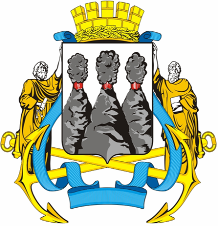 ГОРОДСКАЯ ДУМАПЕТРОПАВЛОВСК-КАМЧАТСКОГО ГОРОДСКОГО ОКРУГАот 26.08.2015 № 815-р35-я сессияг.Петропавловск-КамчатскийОб отчете о деятельности Контрольно-счетной палаты Петропавловск-Камчатского городского округа за 2014 годГлава Петропавловск-Камчатского городского округа, исполняющий полномочия председателя Городской ДумыК.Г. Слыщенко1. Объем проверенных средств9370236,602. Выявлено нарушений законодательства по результатам проведенных контрольных мероприятий, всего на сумму, в том числе:5925629,70-объем средств, использованных не по целевому назначению:10242,00-объем неэффективно использованных средств:27015,60- завышение сметных расходов, объемов выполненных работ в капитальном строительстве и ремонте:2918,60- необоснованное перечисление денежных средств:1556,20- объем средств, недополученных в доходную часть бюджетов (упущенная выгода), в том числе от неэффективного и неправомерного использования муниципальной собственности:180325,90- просроченная дебиторская задолженность:235928,00- нарушения законодательства в сфере бухгалтерского учета:163480,40- объем расходных обязательств, принятых к оплате сверх ассигнований, утвержденных бюджетом, бюджетной росписью, лимитов бюджетных обязательств:186,10- стоимость вновь выявленных и неучтенных объектов муниципальной собственности, объем занижения стоимости объектов муниципальной собственности:5293859,00- потери муниципальной собственности от неправомерного отчуждения муниципального имущества, ликвидации муниципальных унитарных предприятий, списания имущества муниципальными учреждениями и муниципальными унитарными предприятиями и т.д.:10117,803. Объем ущерба, нанесенного муниципальному образованию вышеуказанными нарушениями законодательства30560,204. Рекомендовано к взысканию или возврату в местный бюджет, в местную казну233680,805. Возмещено (учтено) по результатам контрольных мероприятий50608,296. Устранено нарушений, выявленных контрольными мероприятиями 5504039,79ПериодОбъем проверенных средствВыявлено нарушенийРекомендовано к возвратуВозмещеноСправочно: кассовые расходы на содержание КСП2007 год4036032,1415095,539954,733141,79876,32008 год6516966,9162725,145900,345699,112705,32009 год2943592,1555060,6617345,341725,512039,62010 год2905903,5271077,16767,787184,914859,92011 год2137632,6112565,725446,325101,817092,12012 год5965152,6220842,029963,740457,217700,62013 год11036221,4534200,2318577,3105478,723146,52014 год9370236,65925629,7233680,850608,324471,0Итого за период 2007-2014 годы44 911 737,88 197 195,91 317 636,1429 397,2131 891,3№    п/пСодержание работы Инициатор мероприятия/Основания для проведения мероприятия (для экспертно-аналитических мероприятий)Сопроводительные письма12341. Контрольная деятельность1. Контрольная деятельность1. Контрольная деятельность1. Контрольная деятельностьНаправление № 1. Контроль за доходами городского бюджета, источниками финансирования его дефицита, управлением и распоряжением муниципальной собственностью, муниципальным долгомНаправление № 1. Контроль за доходами городского бюджета, источниками финансирования его дефицита, управлением и распоряжением муниципальной собственностью, муниципальным долгомНаправление № 1. Контроль за доходами городского бюджета, источниками финансирования его дефицита, управлением и распоряжением муниципальной собственностью, муниципальным долгомНаправление № 1. Контроль за доходами городского бюджета, источниками финансирования его дефицита, управлением и распоряжением муниципальной собственностью, муниципальным долгом1.Проверка соответствия ведения реестра муниципальной собственности Петропавловск – Камчатского городского округа требованиям нормативных правовых актов.Решение Коллегии Контрольно-счетной палаты Петропавловск-Камчатского городского округа.Мероприятие, переходящее на 2015 год.  Контрольное мероприятие окончено. Готовится отчет.2.Тематическая проверка целевого и эффективного использования муниципальных нежилых помещений, сданных в аренду (субаренду), а также земельных участков в границах территорий объектов.Решение Коллегии Контрольно-счетной палатыПисьмо Главе городского округа              от 27.02.2015 №01-13/121-КСП;Письмо первому заместителю Главы администрации городского округа от27.02.2015 №01-13/123-КСП.3.Проверка полноты поступления в бюджет доходов, связанных с установкой и эксплуатацией рекламных конструкций на территории Петропавловск-Камчатского городского округа.Решение Коллегии Контрольно-счетной палатыПисьмо Главе городского округа              от 27.04.2015 №01-13/346-01;Письмо первому заместителю Главы администрации городского округа            от 27.04.2015 №01-13/347-01.4.Проверка полноты и своевременности перечисления части прибыли от использования имущества, находящегося в хозяйственном ведении муниципальных предприятий в 2013 годуПоручение Городской Думы ПКГО (Решение Городской Думы              от 26.02.2014 № 447-р)Письмо Главе городского округа            от 05.12.2014 №01-13/992-03;Письмо Главе администрации городского округа от 05.12.2014  № 01-13/989-03.Направление № 3. Контроль расходов городского бюджета на национальную экономику и жилищно-коммунальное хозяйствоНаправление № 3. Контроль расходов городского бюджета на национальную экономику и жилищно-коммунальное хозяйствоНаправление № 3. Контроль расходов городского бюджета на национальную экономику и жилищно-коммунальное хозяйствоНаправление № 3. Контроль расходов городского бюджета на национальную экономику и жилищно-коммунальное хозяйство1Проверка целевого и эффективного использования средств, выделенных на реализацию МДЦП «Энергосбережение и повышение энергетической эффективности в Петропавловск-Камчатском городском округе на 2010-2020 годы» (переходящее с 2013 года)Решение Коллегии Контрольно- счетной   палаты, поручение Городской Думы ПКГОПисьмо Главе городского округа            от 02.10.2014 №01-13/778-03;Письмо и.о. Главы администрации             от 02.10.2014 №01-13/779/03.2Проверка целевого и эффективного использования бюджетных средств, выделенных на мероприятия по восстановлению и ремонту улично-дорожной сети Петропавловск-Камчатского городского округа, в том числе в рамках МДЦП «Комплексное благоустройство Петропавловск-Камчатского городского округа на 2013-2016 годы» (выборочно)Решение Коллегии Контрольно-счетной палаты Письмо Главе городского округа                  от 27.02.2015 №01-13/121-КСП; Письмо первому заместителю Главы администрации городского округа               от 27.02.2015 №01-13/127-03.3Проверка ООО «УЖКХ» г. Петропавловска-Камчатского, в части получения и использования средств бюджета Петропавловск-Камчатского городского округа.Решение Коллегии Контрольно-счетной палаты, поручение Городской Думы ПКГОМероприятие, переходящее на 2015 год. В настоящее время готовится отчет о результатах контрольного мероприятия. Направление № 4. Контроль расходов городского бюджета на образование, культуру, средства массовой информации, здравоохранение и спорт, социальную политикуНаправление № 4. Контроль расходов городского бюджета на образование, культуру, средства массовой информации, здравоохранение и спорт, социальную политикуНаправление № 4. Контроль расходов городского бюджета на образование, культуру, средства массовой информации, здравоохранение и спорт, социальную политикуНаправление № 4. Контроль расходов городского бюджета на образование, культуру, средства массовой информации, здравоохранение и спорт, социальную политику1.Проверка целевого и эффективного использования средств, выделенных по подразделу 1002 «Социальное обслуживание населения».Решение Коллегии Контрольно-счетной палаты Письмо Главе городского округа                 от 05.12.2014 №01-13/992-03;Письмо Главе администрации городского округа    от 05.12.2014 № 01-13/995-04.2.Проверка целевого и эффективного использования средств, выделенных по подразделу 0707 «Молодежная политика и оздоровление детей в 2013 году».Решение Коллегии Контрольно-счетной палаты Письмо Главе городского округа                 от 27.02.2015 № 01-13/121-КСП;Письмо первому заместителю Главы администрации городского округа                 от 27.02.2015 № 01-13/123-КСП.3.Проверка целевого и эффективного использования муниципальными бюджетными и автономными общеобразовательными учреждениями субсидии на иные цели (выборочно).Решение Коллегии Контрольно-счетной палаты Письмо Главе городского округа                  от 26.12.2014 № 01-13/1045-04;Письмо Главе администрации городского округа от 26.12.2014 №01-13/1046-04.4.Проверка эффективности использования средств бюджета городского округа на устройство и ремонт фасадов зданий объектов социальной сферы (выборочно).Решение Коллегии Контрольно-счетной палаты Письмо Главе городского округа                 от 31.03.2015 №01-13/227-04;Письмо первому заместителю Главы администрации городского округа                 от 31.03.2015 №01-13/229-04.5. Совместные контрольно-ревизионные мероприятия5. Совместные контрольно-ревизионные мероприятия5. Совместные контрольно-ревизионные мероприятия5. Совместные контрольно-ревизионные мероприятия1.Проверка отдельных     вопросов финансово-хозяйственной деятельности МУП «Спецдорремстрой».Решение Коллегии Контрольно-счетной палаты Письмо Главе городского округа                  от 02.06.2014 №01-13/525-03;Письмо Главе администрации городского округа    от 02.06.2014 №01-13/524-03.2.Проверка целевого и эффективного использования бюджетных средств, выделенных на мероприятия по ремонту (реконструкции) подпорных стен, лестничных переходов и детских площадок в Петропавловск-Камчатском городском округе, в том числе в рамках МДЦП «Комплексное благоустройство Петропавловск-Камчатского городского округа на 2013-2016 годы».Решение Коллегии Контрольно-счетной палаты Письмо Главе городского округа               от 26.12.2014 №01-13/1049-03;Письмо Главе администрации городского округа от 26.12.2014 №01-13/1048-03.П. Экспертно-аналитическая деятельностьП. Экспертно-аналитическая деятельностьП. Экспертно-аналитическая деятельностьП. Экспертно-аналитическая деятельность1.Экспертное заключение на проект решения Городской Думы Петропавловск-Камчатского городского округа «Об отчете о выполнении Прогнозного плана приватизации объектов муниципальной собственности Петропавловск-Камчатского городского округа на 2013 год»Пункт 1 статья 10 решения Городской Думы ПКГО                      от 15.11.2009 № 189-нд                       «О бюджетном устройстве и бюджетном процессе в Петропавловск-Камчатском городском округе»Экспертное заключение Контрольно-счетной палаты от 13.02.2014                      № 01-07/01-01/э.Письмо Главе городского округа                   от 13.02.2014 № 01-13/200-01.2.Экспертное заключение на проект решения Городской Думы Петропавловск-Камчатского городского округа «О принятии решения о внесении изменений в Решение Городской Думы Петропавловск-Камчатского городского округа от 27.06.2012 № 510-нд «О регулировании отношений, связанных с размещением рекламных конструкций на территории Петропавловск-Камчатского городского округа»Пункт 1 статья 10 решения Городской Думы ПКГО                        от 15.11.2009 № 189-нд                     «О бюджетном устройстве и бюджетном процессе в Петропавловск-Камчатском городском округе»Экспертное заключение Контрольно-счетной палаты от 14.02.2014                    № 01-07/02-01/эПисьмо Главе городского округа                   от 14.02.2014 № 01-13/206-01.3.Экспертное заключение на проект постановления администрации Петропавловск-Камчатского городского округа «О внесении изменений в постановление администрации Петропавловск-Камчатского городского округа от 31.10.2013 № 3180 «Об утверждении муниципальной программы «Развитие транспортной системы Петропавловск-Камчатского городского округа»Пункт 1 статья 10 решения Городской Думы ПКГО                         от 15.11.2009 №189-нд                       «О бюджетном устройстве и бюджетном процессе в Петропавловск-Камчатском городском округе»Экспертное заключение Контрольно-счетной палаты от 31.03.2014                  № 01-07/03-03/эПисьмо Главе администрации городского округа от 31.03.2014 № 01-13/294-03.4.Экспертное заключение на проект постановления администрации Петропавловск-Камчатского городского округа «О внесении изменений в постановление администрации Петропавловск-Камчатского городского округа от 31.10.2013 № 3183 «Об утверждении муниципальной программы «Энергоэффективность, развитие энергетики и коммунального хозяйства, обеспечение жителей Петропавловск-Камчатского городского округа коммунальными услугами, услугами по благоустройству территории и охрана окружающей среды»Пункт 1 статья 10 решения Городской Думы ПКГО                     от 15.11.2009 № 189-нд                      «О бюджетном устройстве и бюджетном процессе в Петропавловск-Камчатском городском округе»Экспертное заключение Контрольно-счетной палаты от 31.03.2014                   № 01-07/04-03/эПисьмо Главе администрации городского округа от 31.01.2014 № 01-13/294-03.5.Экспертное заключение на проект постановления администрации Петропавловск-Камчатского городского округа «О внесении изменений в постановление администрации Петропавловск-Камчатского городского округа от 05.11.2013 № 3195 «Об утверждении муниципальной программы «Обеспечение доступным и комфортным жильем жителей Петропавловск-Камчатского городского округа на 2014-2016 годы»Пункт 1 статья 10 решения Городской Думы ПКГО                      от 15.11.2009 № 189-нд                       «О бюджетном устройстве и бюджетном процессе в Петропавловск-Камчатском городском округе»Экспертное заключение Контрольно-счетной палаты от 31.03.2014                    № 01-07/05-01/э Письмо Главе администрации городского округа от 31.03.2014               № 01-13/294-03.6.Экспертное заключение на проект постановления администрации Петропавловск-Камчатского городского округа «О внесении изменений в муниципальную программу «Создание условий для развития культуры, спорта и молодежной политики в Петропавловск-Камчатском городском округе», утвержденную постановлением администрации Петропавловск-Камчатского городского округа от 01.11.2013 № 3187Пункт 1 статья 10 решения Городской Думы ПКГО                       от 15.11.2009 № 189-нд                       «О бюджетном устройстве и бюджетном процессе в Петропавловск-Камчатском городском округе»Экспертное заключение Контрольно-счетной палаты от 01.04.2014                    № 01-07/06-04/э.Письмо Главе администрации городского округа от 01.04.2014 № 01-13/315-04.7.Экспертное заключение на проект постановления администрации Петропавловск-Камчатского городского округа «О внесении изменений в постановление администрации Петропавловск-Камчатского городского округа от 31.10.2013 № 3184 «Об утверждении муниципальной программы «Развитие образования и социальная поддержка граждан в Петропавловск-Камчатском городском округе»Пункт 1 статья 10 решения Городской Думы ПКГО                         от 15.11.2009 № 189-нд                    «О бюджетном устройстве и бюджетном процессе в Петропавловск-Камчатском городском округе»Экспертное заключение Контрольно-счетной палаты от 02.04.2014                    № 02-07/07-04/э.Письмо Главе администрации городского округа от 02.04.2014 № 01-13/318-04.8.Экспертное заключение на проект решения Городской Думы Петропавловск-Камчатского городского округа «О принятии решения об осуществлении администрацией Петропавловск-Камчатского городского округа в 2014 году муниципальных заимствований (привлечении кредитов) на срок более одного года»Пункт 1 статья 10 решения Городской Думы ПКГО                      от 15.11.2009 № 189-нд                   «О бюджетном устройстве и бюджетном процессе в Петропавловск-Камчатском городском округе»Экспертное заключение Контрольно-счетной палаты от 14.04.2014                      № 01-07/08-01/э.Письмо Главе городского округа                      от 14.04.2014 № 01-13/352-01.9.Экспертное заключение на проект постановления администрации Петропавловск-Камчатского городского округа «О внесении изменений в постановление администрации Петропавловск-Камчатского городского округа от 01.11.2013 №3185 «Об утверждении муниципальной программы «Создание условий для развития субъектов малого и среднего предпринимательства и внешнеэкономической деятельности на территории Петропавловск-Камчатского городского округа». Пункт 1 статья 10 решения Городской Думы ПКГО                         от 15.11.2009 № 189-нд                   «О бюджетном устройстве и бюджетном процессе в Петропавловск-Камчатском городском округе»Экспертное заключение Контрольно-счетной палаты от 15.04.2014                    № 01-07/09-04/э. Письмо Главе администрации городского округа от 15.04.2014 № 01-13/356-04.10.Экспертное заключение на проект Решения Городской Думы Петропавловск-Камчатского городского округа «О принятии решения о порядке регулирования отношений в сфере осуществления инвестиционной деятельности в форме капитальных вложений на территории Петропавловск-Камчатского городского округа» Пункт 1 статья 10 решения Городской Думы ПКГО                 от 15.11.2009 № 189-нд                       «О бюджетном устройстве и бюджетном процессе в Петропавловск-Камчатском городском округе»Экспертное заключение Контрольно-счетной палаты от 16.04.2014                  № 01-07/10-03/э.Письмо Главе городского округа                  от 16.04.2014 № 01-13/360-03.11.Экспертное заключение на проект решения Городской Думы Петропавловск-Камчатского городского округа «О принятии решения о внесении изменений в Решение Городской Думы Петропавловск-Камчатского городского округа от 27.12.2013 № 163-нд «О процедурах и критериях предоставления земельных участков для целей, не связанных со строительством, на территории Петропавловск-Камчатского городского округа»Пункт 1 статья 10 решения Городской Думы ПКГО                  от 15.11.2009 № 189-нд                       «О бюджетном устройстве и бюджетном процессе в Петропавловск-Камчатском городском округе»Экспертное заключение Контрольно-счетной палаты от 15.04.2014                   № 01-07/11-01/э.Письмо Главе городского округа                 от 15.04.2014 № 01-13/359-03.12.Экспертное заключение на проект решения Городской Думы Петропавловск-Камчатского городского округа «О внесении изменений в Решение Городской Думы Петропавловск-Камчатского городского округа от 27.12.2013 № 176-нд                «О бюджете Петропавловск-Камчатского городского округа на 2014 год и плановый период 2015-2016 годов» Пункт 1 статья 10 решения Городской Думы ПКГО                         от 15.11.2009 № 189-нд                «О бюджетном устройстве и бюджетном процессе в Петропавловск-Камчатском городском округе»Экспертное заключение Контрольно-счетной палаты от 16.04.2014                          № 01-07/12-КСП/э.Письмо Главе городского округа                     от 16.04.2014 № 01-13/364-КСП.13.Экспертное заключение на проект постановления администрации Петропавловск-Камчатского городского округа «О внесении изменений в постановление администрации Петропавловск-Камчатского городского округа от 31.10.2013 № 3183 «Об утверждении муниципальной программы «Энергоэффективность, развитие энергетики и коммунального хозяйства, обеспечение жителей Петропавловск-Камчатского городского округа коммунальными услугами, услугами по благоустройству территории и охрана окружающей среды»Пункт 1 статья 10 решения Городской Думы ПКГО                      от 15.11.2009 № 189-нд                       «О бюджетном устройстве и бюджетном процессе в Петропавловск-Камчатском городском округе»Экспертное заключение Контрольно-счетной палаты от 18.04.2014                   № 01-07/13-03/э.Письмо Главе администрации городского округа от 21.04.2014 № 01-13/414-03.14.Экспертное заключение на годовой отчет об исполнении бюджета Петропавловск-Камчатского городского округа за 2013 годПункт 1 статья 10 решения Городской Думы ПКГО                        от 15.11.2009 № 189-нд                     «О бюджетном устройстве и бюджетном процессе в Петропавловск-Камчатском городском округе»Экспертное заключение Контрольно-счетной палаты от 29.04.2014                    № 01-07/14-КСП/э.Письмо Главе городского округа                    от 29.04.2014 № 01-13/423-КСП.Письмо Главе администрации городского округа от 29.04.2014 № 01-13/424-КСП.15.Экспертное заключение на проект постановления администрации Петропавловск-Камчатского городского округа «О внесении изменений в постановление администрации Петропавловск-Камчатского городского округа от 05.11.2013 №3195 «Об утверждении муниципальной программы «Обеспечение доступным и комфортным жильем жителей Петропавловск-Камчатского городского округа»Пункт 1 статья 10 решения Городской Думы ПКГО                     от 15.11.2009 № 189-нд                     «О бюджетном устройстве и бюджетном процессе в Петропавловск-Камчатском городском округе»Экспертное заключение Контрольно-счетной палаты от 16.05.2014                     № 01-07/15-03/э.Письмо Главе администрации городского округа от 16.05.2014 № 01-13/472-03.16.Экспертное заключение на проект постановления администрации Петропавловск-Камчатского городского округа «О внесении изменений в постановление администрации Петропавловск-Камчатского городского округа от 31.10.2013 №3165 «Об утверждении муниципальной программы «Обеспечение защиты населения от чрезвычайных ситуаций и совершенствование гражданской обороны, профилактика правонарушений, экстремизма, терроризма и асоциальных явлений в Петропавловск-Камчатском городском округе»Пункт 1 статья 10 решения Городской Думы ПКГО                         от 15.11.2009 № 189-нд                    «О бюджетном устройстве и бюджетном процессе в Петропавловск-Камчатском городском округе»Экспертное заключение Контрольно-счетной палаты от 21.05.2014                    № 01-07/16-03/э.Письмо Главе администрации городского округа от 21.05.2014 № 01-13/502-03.17.Экспертное заключениена проект постановления администрации Петропавловск-Камчатского городского округа «О внесении изменений в постановление администрации Петропавловск-Камчатского городского округа от 01.11.2013 № 3189 «Об утверждении муниципальной программы «Совершенствование системы муниципального управления Петропавловск-Камчатским городским округом»Пункт 1 статья 10 решения Городской Думы ПКГО                       от 15.11.2009 № 189-нд                    «О бюджетном устройстве и бюджетном процессе в Петропавловск-Камчатском городском округе»Экспертное заключение Контрольно-счетной палаты от 04.06.2014                    № 01-07/17-04/э.Письмо Главе администрации городского округа от 04.06.2014 № 01-13/542-04.18.Экспертное заключение на проект постановления администрации Петропавловск-Камчатского городского округа «О внесении изменений в постановление администрации Петропавловск-Камчатского городского округа от 01.11.2013 № 3185 «Об утверждении муниципальной программы «Создание условий для развития субъектов малого и среднего предпринимательства и внешнеэкономической деятельности на территории Петропавловск-Камчатского городского округа»Пункт 1 статья 10 решения Городской Думы ПКГО                     от 15.11.2009 № 189-нд                       «О бюджетном устройстве и бюджетном процессе в Петропавловск-Камчатском городском округе»Экспертное заключение Контрольно-счетной палаты от 09.06.2014                     № 01-07/18-04/э.Письмо Главе администрации городского округа от 09.06.2014 № 01-13/563-04.19.Экспертное заключение на проект решения Городской Думы Петропавловск-Камчатского городского округа «О внесении изменений в Решение Городской Думы Петропавловск-Камчатского городского округа от 27.12.2013 № 176-нд               «О бюджете Петропавловск-Камчатского городского округа на 2014 год и плановый период 2015-2016 годов» Пункт 1 статья 10 решения Городской Думы ПКГО                 от 15.11.2009 № 189-нд                      «О бюджетном устройстве и бюджетном процессе в Петропавловск-Камчатском городском округе»Экспертное заключение Контрольно-счетной палаты от 18.06.2014                   № 01-07/19-КСП/э.Письмо Главе администрации городского округа от 17.06.2014 № 01-13/580-КСП.20.Экспертное заключение на проект постановления администрации Петропавловск-Камчатского городского округа «О внесении изменений в постановление администрации Петропавловск-Камчатского городского округа от 31.10.2013 № 3165 «Об утверждении муниципальной программы «Обеспечение защиты населения от чрезвычайных ситуаций и совершенствование гражданской обороны, профилактика правонарушений, экстремизма, терроризма и асоциальных явлений в Петропавловск-Камчатском городском округе»Пункт 1 статья 10 решения Городской Думы ПКГО                      от 15.11.2009 № 189-нд                 «О бюджетном устройстве и бюджетном процессе в Петропавловск-Камчатском городском округе»Экспертное заключение Контрольно-счетной палаты от 18.06.2014                    № 01-07/20-04/э.Письмо Главе администрации городского округа от 17.06.2014 № 01-13/583-04.21.Экспертное заключение на проект постановления администрации Петропавловск-Камчатского городского округа «О внесении изменений в постановление администрации Петропавловск-Камчатского городского округа от 31.10.2013 № 3184 «Об утверждении муниципальной программы «Развитие образования и социальная поддержка граждан в Петропавловск-Камчатском городском округе»Пункт 1 статья 10 решения Городской Думы ПКГО                    от 15.11.2009 № 189-нд                     «О бюджетном устройстве и бюджетном процессе в Петропавловск-Камчатском городском округе»Экспертное заключение Контрольно-счетной палаты от 23.06.2014                               № 01-07/21-04/э.Письмо Главе администрации городского округа от 23.06.2014 № 01-13/591-04.22.Экспертное заключение на проект постановления администрации Петропавловск-Камчатского городского округа «О внесении изменений в постановление администрации Петропавловск-Камчатского городского округа от 05.11.2013 № 3195 «Об утверждении муниципальной программы «Обеспечение доступным и комфортным жильем жителей Петропавловск-Камчатского городского округа»Пункт 1 статья 10 решения Городской Думы ПКГО                    от 15.11.2009 № 189-нд                    «О бюджетном устройстве и бюджетном процессе в Петропавловск-Камчатском городском округе»Экспертное заключение Контрольно-счетной палаты от 03.07.2014                  № 01-07/22-03/э.Письмо Главе администрации городского округа от 03.07.2014 № 01-13/613-03.23.Экспертное заключение на проект постановления администрации Петропавловск-Камчатского городского округа «О внесении изменений в постановление администрации Петропавловск-Камчатского городского округа от 05.11.2013 № 3195 «Об утверждении муниципальной программы «Обеспечение доступным и комфортным жильем жителей Петропавловск-Камчатского городского округа»Пункт 1 статья 10 решения Городской Думы ПКГО                       от 15.11.2009 № 189-нд                       «О бюджетном устройстве и бюджетном процессе в Петропавловск-Камчатском городском округе»Экспертное заключение Контрольно-счетной палаты от 11.07.2014                          № 01-07/23-03/э.Письмо Главе администрации городского округа от 11.07.2014 № 01-13/622-03.24.Экспертное заключение на проект постановления администрации Петропавловск-Камчатского городского округа «О внесении изменений в постановление администрации Петропавловск-Камчатского городского округа от 31.10.2013 № 3183 «Об утверждении муниципальной программы «Энергоэффективность, развитие энергетики и коммунального хозяйства, обеспечение жителей Петропавловск-Камчатского городского округа коммунальными услугами, услугами по благоустройству территории и охрана окружающей среды»Пункт 1 статья 10 решения Городской Думы ПКГО                       от 15.11.2009 № 189-нд                       «О бюджетном устройстве и бюджетном процессе в Петропавловск-Камчатском городском округе»Экспертное заключение Контрольно-счетной палаты от 11.07.2014                      № 01-07/24-03/э.Письмо Главе администрации городского округа от 11.07.2014 № 01-13/622-03.25.Экспертное заключение на проект постановления администрации Петропавловск-Камчатского городского округа «О внесении изменений в постановление администрации Петропавловск-Камчатского городского округа от 31.10.2013 № 3180 «Об утверждении муниципальной программы «Развитие транспортной системы Петропавловск-Камчатского городского округа»Пункт 1 статья 10 решения Городской Думы ПКГО                        от 15.11.2009 № 189-нд                          «О бюджетном устройстве и бюджетном процессе в Петропавловск-Камчатском городском округе»Экспертное заключение Контрольно-счетной палаты от 14.07.2014                    № 01-07/25-03/э.Письмо Главе администрации городского округа от 14.07.2014 № 01-13/624-03.26.Экспертное заключение на проект постановления администрации Петропавловск-Камчатского городского округа «О внесении изменений в постановление администрации Петропавловск-Камчатского городского округа от 31.10.2013 № 3166 «Об утверждении муниципальной программы «Реализация государственной национальной политики и укрепление гражданского единства в Петропавловск-Камчатском городском округе»Пункт 1 статья 10 решения Городской Думы ПКГО                       от 15.11.2009 №189-нд «О бюджетном устройстве и бюджетном процессе в Петропавловск-Камчатском городском округе»Экспертное заключение Контрольно-счетной палаты от 18.07.2014                   № 01-07/26-04/э.Письмо Главе администрации городского округа от 18.07.2014 № 01-13/639-04.27.Экспертное заключение на проект решения Городской Думы Петропавловск-Камчатского городского округа «О внесении изменений в Решение Городской Думы Петропавловск-Камчатского городского округа от 27.12.2013 № 176-нд                 «О бюджете Петропавловск-Камчатского городского округа на 2014 год и плановый период 2015-2016 годов» Пункт 1 статья 10 решения Городской Думы ПКГО                      от 15.11.2009 № 189-нд                    «О бюджетном устройстве и бюджетном процессе в Петропавловск-Камчатском городском округе»Экспертное заключение Контрольно-счетной палаты от 23.07.2014                    № 01-07/27-КСП/э.Письмо Главе городского округа                    от 23.07.2014 № 01-13/642-КСП.Письмо Главе администрации городского округа от 23.07.2014 № 01-13/643-КСП.28.Экспертное заключение на проект постановления администрации Петропавловск-Камчатского городского округа «О внесении изменений в муниципальную программу «Создание условий для развития культуры, спорта и молодежной политики в Петропавловск-Камчатском городском округе», утвержденную постановлением администрации Петропавловск-Камчатского городского округа от 01.11.2013 № 3187Пункт 1 статья 10 решения Городской Думы ПКГО                    от 15.11.2009 № 189-нд                        «О бюджетном устройстве и бюджетном процессе в Петропавловск-Камчатском городском округе»Экспертное заключение Контрольно-счетной палаты от 28.07.2014                     № 01-07/28-04/э.Письмо Главе администрации городского округа от 28.07.2014 № 01-13/647-04.29.Экспертное заключение на проект постановления администрации Петропавловск-Камчатского городского округа «О внесении изменений в постановление администрации Петропавловск-Камчатского городского округа от 31.10.2013 № 3165 «Об утверждении муниципальной программы «Обеспечение защиты населения от чрезвычайных ситуаций и совершенствование гражданской обороны, профилактика правонарушений, экстремизма, терроризма и асоциальных явлений в Петропавловск-Камчатском городском округе»Пункт 1 статья 10 решения Городской Думы ПКГО                      от 15.11.2009 № 189-нд                      «О бюджетном устройстве и бюджетном процессе в Петропавловск-Камчатском городском округе»Экспертное заключение Контрольно-счетной палаты от 05.08.2014                      № 01-07/29-04/э.Письмо Главе городского округа                  от 05.08.2014 № 01-13/668-04. 30.Экспертное заключение на проект постановления администрации Петропавловск-Камчатского городского округа «О внесении изменений в постановление администрации Петропавловск-Камчатского городского округа от 31.10.2013 № 3184 «Об утверждении муниципальной программы «Развитие образования и социальная поддержка граждан в Петропавловск-Камчатском городском округе»Пункт 1 статья 10 решения Городской Думы ПКГО                       от 15.11.2009 № 189-нд                        «О бюджетном устройстве  и бюджетном процессе в Петропавловск-Камчатском городском округе»Экспертное заключение Контрольно-счетной палаты от 12.08.2014                    № 01-07/30-04/э.Письмо Главе администрации городского округа от 12.08.2014 № 01-13/677-04.31.Экспертное заключение на проект решения Городской Думы Петропавловск-Камчатского городского округа о внесении изменений в Решение Городской Думы Петропавловск-Камчатского городского округа от 28.08.2013 № 108-нд                «О порядке предоставления в аренду объектов муниципального нежилого фонда в Петропавловск-Камчатском городском округе»Пункт 1 статья 10 решения Городской Думы ПКГО                         от 15.11.2009 № 189-нд                     «О бюджетном устройстве и бюджетном процессе в Петропавловск-Камчатском городском округе»Экспертное заключение Контрольно-счетной палаты от 19.08.2014                    № 01-07/31-01/э.Письмо Главе городского округа                   от 19.08.2014 № 01-13/685-01.32.Экспертное заключение на проект решения Городской Думы Петропавловск-Камчатского городского округа «О принятии решения о порядке формирования, ведения, обязательного опубликования перечня муниципального имущества Петропавловск-Камчатского городского округа, свободного от прав третьих лиц (за исключением имущественных прав субъектов малого и среднего предпринимательства), предназначенного для предоставления во владение и (или) пользование субъектам малого и среднего предпринимательства и организациям, образующим инфраструктуру поддержки субъектов малого и среднего предпринимательства»Пункт 1 статья 10 решения Городской Думы ПКГО                    от 15.11.2009 № 189-нд                  «О бюджетном устройстве и бюджетном процессе в Петропавловск-Камчатском городском округе»Экспертное заключение Контрольно-счетной палаты от 19.08.2014                    № 01-07/32-01/э.Письмо Главе городского округа                    от 19.08.2014 № 01-13/685-01. 33.Экспертное заключение на проект решения Городской Думы Петропавловск-Камчатского городского округа «О принятии решения о внесении изменений в Решение Городской Думы Петропавловск-Камчатского городского округа от 27.06.2012 № 510-нд «О порядке регулирования отношений, связанных с размещением рекламных конструкций на территории Петропавловск-Камчатского городского округа»Пункт 1 статья 10 решения Городской Думы ПКГО                    от 15.11.2009 № 189-нд                    «О бюджетном устройстве и бюджетном процессе в Петропавловск-Камчатском городском округе»Экспертное заключение Контрольно-счетной палаты от 19.08.2014                  № 01-07/33-01/э.Письмо Главе городского округа                  от 19.08.2014 № 01-13/685-01.34.Экспертное заключение на проект постановления администрации Петропавловск-Камчатского городского округа «О внесении изменений в постановление администрации Петропавловск-Камчатского городского округа от 01.11.2013 № 3185 «Об утверждении муниципальной программы «Создание условий для развития субъектов малого и среднего предпринимательства и внешнеэкономической деятельности Петропавловск-Камчатского городского округа»Пункт 1 статья 10 решения Городской Думы ПКГО                 от 15.11.2009 № 189-нд                        «О бюджетном устройстве и бюджетном процессе в Петропавловск-Камчатском городском округе»Экспертное заключение Контрольно-счетной палаты от 20.08.2014                   № 01-07/34-04/э.Письмо Главе администрации городского округа от 20.08.2014 № 01-13/687-04.35.Экспертное заключение на проект решения Городской Думы Петропавловск-Камчатского городского округа «О внесении изменений в Решение Городской Думы Петропавловск-Камчатского городского округа от 27.12.2013 № 176-нд                  «О бюджете Петропавловск-Камчатского городского округа на 2014 год и плановый период 2015-2016 годов» Пункт 1 статья 10 решения Городской Думы ПКГО                        от 15.11.2009 № 189-нд                        «О бюджетном устройстве и бюджетном процессе в Петропавловск-Камчатском городском округе»Экспертное заключение Контрольно-счетной палаты от 20.08.2014                    № 01-07/35-КСП/э.Письмо Главе городского округа                   от 20.08.2014 № 01-13/689-КСП.Письмо Главе администрации городского округа от 20.08.2014 № 01-13/688-КСП.36.Экспертное заключение на проект решения Городской Думы Петропавловск-Камчатского городского округа о принятии решения о порядке использования, охраны, защиты и воспроизводства лесов в Петропавловск-Камчатском городском округеПункт 1 статья 10 решения Городской Думы ПКГО                        от 15.11.2009 № 189-нд                       «О бюджетном устройстве и бюджетном процессе в Петропавловск-Камчатском городском округе»Экспертное заключение Контрольно-счетной палаты от 22.08.2014                       № 01-07/36-01/э.Письмо Главе городского округа                   от 22.08.2014 № 01-13/693-01.37.Экспертное заключение на проект решения Городской Думы Петропавловск-Камчатского городского округа о внесении изменений в Положение об Управлении по взаимодействию с субъектами малого и среднего предпринимательства администрации Петропавловск-Камчатского городского округа, утвержденное решением Городской Думы Петропавловск-Камчатского городского округа от 23.12.2009 № 664-рПункт 1 статья 10 решения Городской Думы ПКГО                       от 15.11.2009 № 189-нд                      «О бюджетном устройстве и бюджетном процессе в Петропавловск-Камчатском городском округе»Экспертное заключение Контрольно-счетной палаты от 22.08.2014                        № 01-07/37-01/э.Письмо Главе городского округа                    от 22.08.2014 № 01-13/693-01.38.Экспертное заключение на проект Решения Городской Думы Петропавловск-Камчатского городского округа «О принятии решения о правилах благоустройства территории Петропавловск-Камчатского округа и порядке участия собственников зданий (помещений в них) и сооружений в благоустройстве прилегающих территорий» Пункт 1 статья 10 решения Городской Думы ПКГО                         от 15.11.2009 № 189-нд                      «О бюджетном устройстве и бюджетном процессе в Петропавловск-Камчатском городском округе»Экспертное заключение Контрольно-счетной палаты от 25.08.2014                     № 01-07/38-03/э.Письмо Главе городского округа                    от 25.08.2014 № 01-13/696-03.39.Экспертное заключение на проект постановления администрации Петропавловск-Камчатского городского округа «О внесении изменений в муниципальную программу «Создание условий для развития культуры, спорта и молодежной политики в Петропавловск-Камчатском городском округе», утвержденную постановлением администрации Петропавловск-Камчатского городского округа от 01.11.2013 № 3187Пункт 1 статья 10 решения Городской Думы ПКГО                      от 15.11.2009 № 189-нд                       «О бюджетном устройстве и бюджетном процессе в Петропавловск-Камчатском городском округе»Экспертное заключение Контрольно-счетной палаты от 11.09.2014                   № 01-07/39-04/э.Письмо Главе администрации городского округа от 11.09.2014 № 01-13/721-04.40.Экспертное заключение на проект постановления администрации Петропавловск-Камчатского городского округа «О внесении изменений в постановление администрации Петропавловск-Камчатского городского округа от 31.10.2013 № 3165 «Об утверждении муниципальной программы «Обеспечение защиты населения от чрезвычайных ситуаций и совершенствование гражданской обороны, профилактика правонарушений, экстремизма, терроризма и асоциальных явлений в Петропавловск-Камчатском городском округе»Пункт 1 статья 10 решения Городской Думы ПКГО                       от 15.11.2009 № 189-нд                     «О бюджетном устройстве и бюджетном процессе в Петропавловск-Камчатском городском округе»Экспертное заключение Контрольно-счетной палаты от 11.09.2014                           № 01-07/40-04/э.Письмо Главе администрации городского округа от 11.09.2014 № 01-13/727-04.41.Экспертное заключение на проект постановления администрации Петропавловск-Камчатского городского округа «Об утверждении муниципальной программы Петропавловск-Камчатского городского округа «Управление муниципальными финансами Петропавловск-Камчатского городского округа на 2015-2017 годы»Пункт 1 статья 10 решения Городской Думы ПКГО                    от 15.11.2009 № 189-нд                       «О бюджетном устройстве и бюджетном процессе в Петропавловск-Камчатском городском округе»Экспертное заключение Контрольно-счетной палаты от 16.09.2014                  № 01-07/41-КСП/э.Письмо Главе администрации городского округа от 17.09.2014 № 01-13/738-КСП.42.Экспертное заключение на проект постановления администрации Петропавловск-Камчатского городского округа «Об утверждении муниципальной программы «Реализация государственной национальной политики и укрепление гражданского единства в Петропавловск-Камчатском городском округе».Пункт 1 статья 10 решения Городской Думы ПКГО                        от 15.11.2009 № 189-нд                       «О бюджетном устройстве и бюджетном процессе в Петропавловск-Камчатском городском округе»Экспертное заключение Контрольно-счетной палаты от 24.09.2014                  № 01-07/42-04/э.Письмо и.о. Главы администрации городского округа от 24.09.2014                № 01-13/759-04.43.Экспертное заключение на проект постановления администрации Петропавловск-Камчатского городского округа «О внесении изменений в постановление администрации Петропавловск-Камчатского городского округа от 31.10.2013 № 3180 «Об утверждении муниципальной программы «Развитие транспортной системы Петропавловск-Камчатского городского округа».Пункт 1 статья 10 решения Городской Думы ПКГО                      от 15.11.2009 № 189-нд                      «О бюджетном устройстве и бюджетном процессе в Петропавловск-Камчатском городском округе»Экспертное заключение Контрольно-счетной палаты от 25.09.2014                     № 01-07/43-03/э.Письмо и.о. Главы администрации городского округа от 25.09.2014                         № 01-13/762-03.44.Экспертное заключение на проект постановления администрации Петропавловск-Камчатского городского округа «О внесении изменений в постановление администрации Петропавловск-Камчатского городского округа от 31.10.2013 № 3184 «Об утверждении муниципальной программы «Развитие образования и социальная поддержка граждан в Петропавловск-Камчатском городском округе».Пункт 1 статья 10 решения Городской Думы ПКГО                    от 15.11.2009 № 189-нд                       «О бюджетном устройстве и бюджетном процессе в Петропавловск-Камчатском городском округе»Экспертное заключение Контрольно-счетной палаты от 03.10.2014                    № 01-07/44-04/э.Письмо и.о. Главы администрации городского округа от 03.10.2014                   № 01-13/790-04.45.Экспертное заключение на проект решения Городской Думы Петропавловск-Камчатского городского округа «О принятии решения о внесении изменений в Решение Городской Думы Петропавловск-Камчатского городского округа от 27.06.2012 № 510-нд «О порядке регулирования отношений, связанных с размещением рекламных конструкций на территории Петропавловск-Камчатского городского округа»Пункт 1 статья 10 решения Городской Думы ПКГО                        от 15.11.2009 № 189-нд                       «О бюджетном устройстве и бюджетном процессе в Петропавловск-Камчатском городском округе»Экспертное заключение Контрольно-счетной палаты от 06.10.2014                   № 01-07/45-01/э.Письмо Главе городского округа                   от 07.10.2014 № 01-13/802-01.46.Экспертное заключение на проект Решения Городской Думы Петропавловск-Камчатского городского округа о внесении изменений в Решение Городской Думы Петропавловск-Камчатского городского округа от 06.05.2013 № 56-нд «О мерах муниципальной социальной поддержки граждан при оплате жилого помещения и коммунальных услуг на территории Петропавловск-Камчатского городского округа»Пункт 1 статья 10 решения Городской Думы ПКГО                    от 15.11.2009 № 189-нд                       «О бюджетном устройстве и бюджетном процессе в Петропавловск-Камчатском городском округе»Экспертное заключение Контрольно-счетной палаты от 07.10.2014                    № 01-07/46-04/э.Письмо Главе городского округа от 07.10.2014 № 01-13/807-04.47.Экспертное заключение на проект Решения Городской Думы Петропавловск-Камчатского городского округа о внесении изменений в Решение Городской Думы Петропавловск-Камчатского городского округа от 03.09.2009 № 157-нд «О мерах муниципальной социальной поддержки отдельным категориям граждан, проживающим на территории Петропавловск-Камчатского городского округа»Пункт 1 статья 10 решения Городской Думы ПКГО                    от 15.11.2009 № 189-нд                       «О бюджетном устройстве и бюджетном процессе в Петропавловск-Камчатском городском округе»Экспертное заключение Контрольно-счетной палаты от 07.10.2014                    № 01-07/47-04/э.Письмо Главе городского округа                 от 07.10.2014 № 01-13/807-04. 48.Экспертное заключение на проект постановления администрации Петропавловск-Камчатского городского округа «О внесении изменений в постановление администрации Петропавловск-Камчатского городского округа от 05.11.2013 № 3195 «Об утверждении муниципальной программы «Обеспечение доступным и комфортным жильем жителей Петропавловск-Камчатского городского округа» Пункт 1 статья 10 решения Городской Думы ПКГО                        от 15.11.2009 № 189-нд                       «О бюджетном устройстве и бюджетном процессе в Петропавловск-Камчатском городском округе»Экспертное заключение Контрольно-счетной палаты от 08.10.2014                   № 01-07/48-03/э.Письмо и.о Главы администрации городского округа от 08.10.2014                 № 01-13/809-03.49.Экспертное заключение на проект постановления администрации Петропавловск-Камчатского городского округа «О внесении изменений в постановление администрации Петропавловск-Камчатского городского округа от 01.11.2013 № 3185 «Об утверждении муниципальной программы «Создание условий для развития субъектов малого и среднего предпринимательства и внешнеэкономической деятельности Петропавловск-Камчатского городского округа»Пункт 1 статья 10 решения Городской Думы ПКГО                    от 15.11.2009 № 189-нд                       «О бюджетном устройстве и бюджетном процессе в Петропавловск-Камчатском городском округе»Экспертное заключение Контрольно-счетной палаты от 13.10.2014                         № 01-07/49-04/э.Письмо и.о Главы администрации городского округа от 13.10.2014                    № 01-13/819-04.50.Экспертное заключение на проект постановления администрации Петропавловск-Камчатского городского округа «О внесении изменений в постановление администрации Петропавловск-Камчатского городского округа от 31.10.2013 № 3183 «Об утверждении муниципальной программы «Энергоэффективность, развитие энергетики и коммунального хозяйства, обеспечение жителей Петропавловск-Камчатского городского округа коммунальными услугами, услугами по благоустройству территории и охрана окружающей среды»Пункт 1 статья 10 решения Городской Думы ПКГО                        от 15.11.2009 № 189-нд                       «О бюджетном устройстве и бюджетном процессе в Петропавловск-Камчатском городском округе»Экспертное заключение Контрольно-счетной палаты от 13.10.2014                    № 01-07/50-03/э.Письмо и.о Главы администрации городского округа от 13.10.2014                 № 01-13/820-03.51.Экспертное заключение на проект Решения Городской Думы Петропавловск-Камчатского городского округа о внесении изменений в Решение Городской Думы Петропавловск-Камчатского городского округа от 21.08.2013 № 284-р                 «Об установке памятника Василию Степановичу Завойко»Пункт 1 статья 10 решения Городской Думы ПКГО                    от 15.11.2009 № 189-нд                       «О бюджетном устройстве и бюджетном процессе в Петропавловск-Камчатском городском округе»Экспертное заключение Контрольно-счетной палаты от 14.10.2014                         № 01-07/51-04/э.Письмо Главе городского округа                      от 14.10.2014 № 01-13/822-04.52.Экспертное заключение на проект постановления администрации Петропавловск-Камчатского городского округа «О внесении изменений в постановление администрации Петропавловск-Камчатского городского округа от 01.11.2013 № 3189 «Об утверждении муниципальной программы «Совершенствование системы муниципального управления Петропавловск-Камчатским городским округом»Пункт 1 статья 10 решения Городской Думы ПКГО                        от 15.11.2009 № 189-нд                       «О бюджетном устройстве и бюджетном процессе в Петропавловск-Камчатском городском округе»Экспертное заключение Контрольно-счетной палаты от 21.10.2014                       № 01-07/52-04/э.Письмо и.о. Главы администрации городского округа от 21.10.2014                    № 01-13/858-04.53.Экспертное заключение на проект Решения Городской Думы Петропавловск-Камчатского городского округа о внесении изменений в Решение Городской Думы Петропавловск-Камчатского городского округа от 21.08.2013 № 283-р                     «Об информации о вступлении Петропавловск-Камчатского городского округа в СОЮЗ РОССИЙСКИХ ГОРОДОВ ВОИНСКОЙ СЛАВЫ»Пункт 1 статья 10 решения Городской Думы ПКГО                    от 15.11.2009 № 189-нд                       «О бюджетном устройстве и бюджетном процессе в Петропавловск-Камчатском городском округе»Экспертное заключение Контрольно-счетной палаты от 29.10.2014                     № 01-07/53-04/э.Письмо Главе городского округа                        от 29.10.2014 № 01-13/867-04.54.Экспертное заключение на проект постановления администрации Петропавловск-Камчатского городского округа «Совершенствование управления муниципальным имуществом Петропавловск-Камчатского городского округа»Пункт 1 статья 10 решения Городской Думы ПКГО                        от 15.11.2009 № 189-нд                       «О бюджетном устройстве и бюджетном процессе в Петропавловск-Камчатском городском округе»Экспертное заключение Контрольно-счетной палаты от 29.10.2014                        № 01-07/54-01/э.Письмо Главе администрации городского округа от 29.10.2014 № 01-13/869-01.55.Экспертное заключение на проект постановления администрации Петропавловск-Камчатского городского округа «О внесении изменений в постановление администрации Петропавловск-Камчатского городского округа от 31.10.2013 № 3184 «Об утверждении муниципальной программы «Развитие образования и социальная поддержка граждан в Петропавловск-Камчатском городском округе»Пункт 1 статья 10 решения Городской Думы ПКГО                    от 15.11.2009 № 189-нд                       «О бюджетном устройстве и бюджетном процессе в Петропавловск-Камчатском городском округе»Экспертное заключение Контрольно-счетной палаты от 06.11.2014                    № 01-07/55-04/э.Письмо Главе администрации городского округа от 06.11.2014 № 01-13/882-04.56.Экспертное заключение на проект постановления администрации Петропавловск-Камчатского городского округа «О внесении изменений в муниципальную программу «Создание условий для развития культуры, спорта и молодежной политики в Петропавловск-Камчатском городском округе», утвержденную постановлением администрации Петропавловск-Камчатского городского округа от 01.11.2013 № 3187Пункт 1 статья 10 решения Городской Думы ПКГО                        от 15.11.2009 № 189-нд                       «О бюджетном устройстве и бюджетном процессе в Петропавловск-Камчатском городском округе»Экспертное заключение Контрольно-счетной палаты от 10.11.2014                    № 01-07/56-04/э.Письмо Главе администрации городского округа от 10.11.2014 № 01-13/890-04.57.Экспертное заключение на проект постановления администрации Петропавловск-Камчатского городского округа «О внесении изменений в постановление администрации Петропавловск-Камчатского городского округа от 09.10.2014 № 2503 «Об утверждении муниципальной программы Петропавловск-Камчатского городского округа «Управление муниципальными финансами Петропавловск-Камчатского городского округа на 2015-2017 годы»Пункт 1 статья 10 решения Городской Думы ПКГО                    от 15.11.2009 № 189-нд                       «О бюджетном устройстве и бюджетном процессе в Петропавловск-Камчатском городском округе»Экспертное заключение Контрольно-счетной палаты от 10.11.2014                         № 01-07/57-04/э.Письмо Главе администрации городского округа от 10.11.2014 № 01-13/891-04.58.Экспертное заключение на проект решения Городской Думы Петропавловск-Камчатского городского округа «О принятии решения «О налоге на имущество физических лиц на территории Петропавловск-Камчатского городского округа»Пункт 1 статья 10 решения Городской Думы ПКГО                        от 15.11.2009 № 189-нд                       «О бюджетном устройстве и бюджетном процессе в Петропавловск-Камчатском городском округе»Экспертное заключение Контрольно-счетной палаты от 12.11.2014                   № 01-07/58-01/э.Письмо Главе городского округа                 от 12.11.2014 № 01-13/906-01.59.Экспертное заключение на проект постановления администрации Петропавловск-Камчатского городского округа «О внесении изменений в постановление администрации Петропавловск-Камчатского городского округа от 01.11.2013 № 3185 «Реализация экономической политики, инвестиционной, межрегиональной и международной деятельности Петропавловск-Камчатского городского округа»Пункт 1 статья 10 решения Городской Думы ПКГО                    от 15.11.2009 № 189-нд                       «О бюджетном устройстве и бюджетном процессе в Петропавловск-Камчатском городском округе»Экспертное заключение Контрольно-счетной палаты от 20.11.2014                     № 01-07/59-04/э. Письмо Главе администрации городского округа от 20.11.2014                          № 01-13/937-04.60.Экспертное заключение на проект постановления администрации Петропавловск-Камчатского городского округа «О внесении изменений в постановление администрации Петропавловск-Камчатского городского округа от 31.10.2013 № 3166 «Об утверждении муниципальной программы «Реализация государственной национальной политики и укрепление гражданского единства в Петропавловск-Камчатском городском округе»Пункт 1 статья 10 решения Городской Думы ПКГО                        от 15.11.2009 № 189-нд                       «О бюджетном устройстве и бюджетном процессе в Петропавловск-Камчатском городском округе»Экспертное заключение Контрольно-счетной палаты от 25.11.2014                     № 01-07/60-04/э. Письмо Главе администрации городского округа от 25.11.2014                       № 01-13/954-04.61.Экспертное заключение на проект постановления администрации Петропавловск-Камчатского городского округа «О внесении изменений в постановление администрации Петропавловск-Камчатского городского округа от 31.10.2013 № 3165 «Об утверждении муниципальной программы «Обеспечение защиты населения от чрезвычайных ситуаций и совершенствование гражданской обороны, профилактика правонарушений, экстремизма, терроризма и асоциальных явлений в Петропавловск-Камчатском городском округе»Пункт 1 статья 10 решения Городской Думы ПКГО                    от 15.11.2009 № 189-нд                       «О бюджетном устройстве и бюджетном процессе в Петропавловск-Камчатском городском округе»Экспертное заключение Контрольно-счетной палаты от 26.11.2014                   № 01-07/61-04/э. Письмо Главе администрации городского округа от 26.11.2014               № 01-13/957-04.62.Экспертное заключение на проект решения Городской Думы Петропавловск-Камчатского городского округа «О бюджете Петропавловск-Камчатского городского округа на 2015 год и плановый период 2016-2017 годов»Пункт 1 статья 10 решения Городской Думы ПКГО                        от 15.11.2009 № 189-нд                       «О бюджетном устройстве и бюджетном процессе в Петропавловск-Камчатском городском округе»Экспертное заключение Контрольно-счетной палаты от 28.11.2014                   № 01-07/62-КСП/э.Письмо Главе ПКГО от 28.11.2014                  № 01-13/963-КСП; Письмо Главе администрации городского округа от 28.11.2014                    № 01-13/964-КСП.63.Экспертное заключение на проект постановления администрации Петропавловск-Камчатского городского округа «О внесении изменений в постановление администрации Петропавловск-Камчатского городского округа от 31.10.2013 № 3184 «Об утверждении муниципальной программы «Развитие образования и социальная поддержка граждан в Петропавловск-Камчатском городском округе» Пункт 1 статья 10 решения Городской Думы ПКГО                    от 15.11.2009 № 189-нд                       «О бюджетном устройстве и бюджетном процессе в Петропавловск-Камчатском городском округе»Экспертное заключение Контрольно-счетной палаты от 01.12.2014                      № 01-07/63-04/э.Письмо Главе администрации городского округа от 01.12.2014 № 01-13/970-КСП.64.Экспертное заключение на проект постановления администрации Петропавловск-Камчатского городского округа «О внесении изменений в муниципальную программу «Создание условий для развития культуры, спорта и молодежной политики в Петропавловск-Камчатском городском округе», утвержденную постановлением администрации Петропавловск-Камчатского городского округа от 01.11.2013 № 3187Пункт 1 статья 10 решения Городской Думы ПКГО                        от 15.11.2009 № 189-нд                       «О бюджетном устройстве и бюджетном процессе в Петропавловск-Камчатском городском округе»Экспертное заключение Контрольно-счетной палаты от 01.12.2014                          № 01-07/64-04/э.Письмо Главе администрации городского округа от 01.12.2014 № 01-13/970-КСП.65.Экспертное заключение на проект постановления администрации Петропавловск-Камчатского городского округа «О внесении изменений в постановление администрации Петропавловск-Камчатского городского округа от 01.11.2013 № 3189 «Об утверждении муниципальной программы «Совершенствование системы муниципального управления Петропавловск-Камчатским городским округом» 	Пункт 1 статья 10 решения Городской Думы ПКГО                    от 15.11.2009 № 189-нд                       «О бюджетном устройстве и бюджетном процессе в Петропавловск-Камчатском городском округе»Экспертное заключение Контрольно-счетной палаты от 01.12.2014                         № 01-07/65-04/э.Письмо Главе администрации городского округа от 01.12.2014 № 01-13/970-КСП.66.Экспертное заключение на проект постановления администрации Петропавловск-Камчатского городского округа «О внесении изменений в постановление администрации Петропавловск-Камчатского городского округа от 31.10.2013 № 3180 «Об утверждении муниципальной программы «Развитие транспортной системы Петропавловск-Камчатского городского округа» Пункт 1 статья 10 решения Городской Думы ПКГО                        от 15.11.2009 № 189-нд                       «О бюджетном устройстве и бюджетном процессе в Петропавловск-Камчатском городском округе»Экспертное заключение Контрольно-счетной палаты от 01.12.2014                  № 01-07/66-03 /э.Письмо Главе администрации городского округа от 01.12.2014 № 01-13/970-КСП.67.Экспертное заключение на проект постановления администрации Петропавловск-Камчатского городского округа «О внесении изменений в постановление администрации Петропавловск-Камчатского городского округа от 31.10.2013 № 3183 «Об утверждении муниципальной программы «Энергоэффективность, развитие энергетики и коммунального хозяйства, обеспечение жителей Петропавловск-Камчатского городского округа коммунальными услугами, услугами по благоустройству территории и охрана окружающей среды»Пункт 1 статья 10 решения Городской Думы ПКГО                    от 15.11.2009 № 189-нд                       «О бюджетном устройстве и бюджетном процессе в Петропавловск-Камчатском городском округе»Экспертное заключение Контрольно-счетной палаты от 01.12.2014                   № 01-07/67-03/э.Письмо Главе администрации городского округа от 01.12.2014 № 01-13/970-КСП.68.Экспертное заключение на проект постановления администрации Петропавловск-Камчатского городского округа «О внесении изменений в постановление администрации Петропавловск-Камчатского городского округа от 12.11.2014 № 2784 «Об утверждении муниципальной программы «Совершенствование управления муниципальным имуществом Петропавловск-Камчатского городского округа»Пункт 1 статья 10 решения Городской Думы ПКГО                        от 15.11.2009 № 189-нд                       «О бюджетном устройстве и бюджетном процессе в Петропавловск-Камчатском городском округе»Экспертное заключение Контрольно-счетной палаты от 02.12.2014                  № 01-07/68-01/э.Письмо Главе администрации городского округа от 02.12.2014 № 01-13/973-01.69.Экспертное заключение на проект постановления администрации Петропавловск-Камчатского городского округа «О внесении изменений в постановление администрации Петропавловск-Камчатского городского округа от 05.11.2013 №3195 «Об утверждении муниципальной программы «Обеспечение доступным и комфортным жильем жителей Петропавловск-Камчатского городского округа на 2014-2016 годы»Пункт 1 статья 10 решения Городской Думы ПКГО                    от 15.11.2009 № 189-нд                       «О бюджетном устройстве и бюджетном процессе в Петропавловск-Камчатском городском округе»Экспертное заключение Контрольно-счетной палаты от 02.12.2014                    № 01-07/69-03/э.Письмо Главе администрации городского округа от 02.12.2014 № 01-13/976-03.70.Экспертное заключение на проект Решения Городской Думы Петропавловск-Камчатского городского округа «О внесении изменений в Решение Городской Думы Петропавловск-Камчатского городского округа от 21.08.2013 № 283-р                 «Об информации о вступлении Петропавловск-Камчатского городского округа в СОЮЗ РОССИЙСКИХ ГОРОДОВ ВОИНСКОЙ СЛАВЫ»Пункт 1 статья 10 решения Городской Думы ПКГО                    от 15.11.2009 № 189-нд                       «О бюджетном устройстве и бюджетном процессе в Петропавловск-Камчатском городском округе»Экспертное заключение Контрольно-счетной палаты от 08.12.2014                  № 01-07/70-04/э.Письмо Главе городского округа                  от 09.12.2014 № 01-13/1002-04.71.Экспертное заключение на проект Решения Городской Думы Петропавловск-Камчатского городского округа «О внесении изменений в Решение Городской Думы Петропавловск-Камчатского городского округа от 20.09.2012 № 533-нд                   «О размерах и условиях оплаты труда муниципальных служащих Петропавловск-Камчатского городского округа»Пункт 1 статья 10 решения Городской Думы ПКГО                        от 15.11.2009 № 189-нд                       «О бюджетном устройстве и бюджетном процессе в Петропавловск-Камчатском городском округе»Экспертное заключение Контрольно-счетной палаты от 15.12.2014                   № 01-07/71-04/э.Письмо Главе городского округа                     от 16.12.2014 № 01-13/1020-04.72.Экспертное заключение на проект решения Городской Думы Петропавловск-Камчатского городского округа «О внесении изменений в Решение Городской Думы Петропавловск-Камчатского городского округа от 27.12.2013 № 176-нд                «О бюджете Петропавловск-Камчатского городского округа на 2014 год и плановый период 2015-2016 годов» Пункт 1 статья 10 решения Городской Думы ПКГО                    от 15.11.2009 № 189-нд                       «О бюджетном устройстве и бюджетном процессе в Петропавловск-Камчатском городском округе»Экспертное заключение Контрольно-счетной палаты от 18.12.2014                    № 01-07/72-КСП/э.Письмо Главе городского округа                    от 16.12.2014 № 01-13/1020-04.73.Экспертное заключение на проект постановления администрации Петропавловск-Камчатского городского округа «О внесении изменений в постановление администрации Петропавловск-Камчатского городского округа от 31.10.2013 № 3184 «Об утверждении муниципальной программы «Развитие образования и социальная поддержка граждан в Петропавловск-Камчатском городском округе»Пункт 1 статья 10 решения Городской Думы ПКГО                        от 15.11.2009 № 189-нд                       «О бюджетном устройстве и бюджетном процессе в Петропавловск-Камчатском городском округе»Экспертное заключение Контрольно-счетной палаты от 23.12.2014                     № 01-07/73-04/э.Письмо Главе администрации городского округа от 23.12.2014 № 01-13/1038-04.№п/пНаименование контрольного мероприятияРезультаты контрольных мероприятий(выводы, предложения, рекомендации, нашедшие отражение в данном нормативном правовом акте)Название и реквизитыправового акта1.Проверка целевого и эффективного использования средств, выделенных на реализацию МДЦП «Отходы на 2010-2014 годы»Некорректное планирование объемов и стоимости работ, формирование целевых индикаторов, не позволяющих в полной мере достоверно оценить исполнение мероприятий, отражение недостоверных сведений в итоговых документах реализации программы - свидетельствуют о поверхностном формировании Комитетом городского хозяйства, как самой программы, так и Пояснительной записке о ее реализации, а также Отчета о реализации муниципальных программ на территории городского округа, подготовленного Управлением экономики администрации городского округа.- 20.05.2014 скорректированные отчеты об эффективности реализации долгосрочных муниципальных целевых программ за 2012 год, за весь период реализации и в 2013 году направлены Главе администрации городского округа с рекомендацией разместить указанные отчет на официальном сайте администрации городского округа. По данным Департамента по связям с общественностью администрации городского округа, по состоянию на 04.06.2014 года скорректированные отчеты размещены на официальном сайте администрации городского округа. №п/пНазвание и реквизиты акта,прошедшего экспертизуРезультаты экспертизы(выводы, предложения, рекомендации, нашедшие отражение в данном законодательном (ином нормативном правовом) акте)1.Проект решения Городской Думы Петропавловск-Камчатского городского округа «Об отчете о выполнении Прогнозного плана приватизации объектов муниципальной собственности Петропавловск-Камчатского городского округа на 2013 год»Учтено замечание, изложенное в экспертном заключении Контрольно-счетной палаты Петропавловск-Камчатского городского округа от 13.02.2014                 № 01-07/01-01/э, а именно:-в проект решения внесена информация об исполнении прогнозируемой суммы поступлений в бюджет городского округа от приватизации объектов муниципального имущества.2.Проект решения Городской Думы Петропавловск-Камчатского городского округа «О принятии решения о внесении изменений в Решение Городской Думы Петропавловск-Камчатского городского округа от 27.06.2012 № 510-нд «О регулировании отношений, связанных с размещением рекламных конструкций на территории Петропавловск-Камчатского городского округа»Учтено замечание, изложенное в экспертном заключении Контрольно-счетной палаты Петропавловск-Камчатского городского округа от 14.02.2014                 № 01-07/02-01/э.3.Проект постановления администрации Петропавловск-Камчатского городского округа «О внесении изменений в постановление администрации Петропавловск-Камчатского городского округа от 05.11.2013 № 3195 «Об утверждении муниципальной программы «Обеспечение доступным и комфортным жильем жителей Петропавловск-Камчатского городского округа на 2014-2016 годы»Учтено замечание, отраженное в экспертном заключении от 31.03.2014               № 01-07/05-01/э, а именно в связи с исключением из Программы главного распорядителя бюджетных средств – Комитета городского хозяйства администрации Петропавловск-Камчатского городского округа, приведено в соответствие приложение № 1  к постановлению. 4.Проект решения Городской думы Петропавловск-Камчатского городского округа «О принятии решения о внесении изменений в Решение Городской Думы Петропавловск-Камчатского городского округа от 27.12.2013 № 163-нд «О процедурах и критериях предоставления земельных участков для целей, не связанных со строительством, на территории Петропавловск-Камчатского городского округа»Учтено замечание, отраженное в экспертном заключении от 15.04.2014               № 01-01/11-01/э, в части приведения в соответствии с пунктом 5 статьи 34 Земельного кодекса РФ  часть 3 статьи 4 решения Городской Думы ПКГО, а именно уточнено что заявители направляется согласно Земельному кодексу копия постановления администрации городского округа и установлен срок ее направления.5.Проект решения Городской думы Петропавловск-Камчатского городского округа «О принятии решения об осуществлении администрацией Петропавловск-Камчатского городского округа в 2014 году муниципальных заимствований (привлечении кредитов) на срок более одного годаУчтено предложение Контрольно-счетной палаты отраженное в экспертном заключении от 14.04.2014 № 01-07/08-01/э.6.Проект решения Городской Думы Петропавловск-Камчатского городского округа  о внесении изменений в Решение Городской Думы Петропавловск-Камчатского городского округа от 28.08.2013 № 108-нд «О порядке предоставления в аренду объектов муниципального нежилого фонда в Петропавловск-Камчатском городском округе»Учтены замечания Контрольно-счетной палаты Петропавловск-Камчатского городского округа отраженные в экспертном заключении от 19.08.2014                  № 01-07/31-01/э, а именно:- уточнено название статьи 6 в соответствии с частью 4.1 статьи 18 Федеральным законом от 24.07.2007 № 209-ФЗ;- уточнены фразы в ч. 1,4 ст. 6 проекта решения;- в части 6 статьи 6  проекта решения срок, на который заключаются договоры, приведен в соответствие с частью 4.3 статьи 18 Федерального закона от 24.07.2007 № 209-ФЗ;- часть 8 статьи 6 проекта решения исключена в связи с противоречием части 4 статьи 18 Федерального закона от 24.07.2007 № 209-ФЗ.7.Проект решения Городской Думы Петропавловск-Камчатского городского округа  «О принятии решения о порядке формирования, ведения, обязательного опубликования перечня муниципального имущества Петропавловск-Камчатского городского округа, свободного от прав третьих лиц (за исключением имущественных прав субъектов малого и среднего предпринимательства), предназначенного для предоставления во владение и (или) пользование субъектам малого и среднего предпринимательства и организациям, образующим инфраструктуру поддержки субъектов малого и среднего предпринимательства»Учтены замечания Контрольно-счетной палаты, изложенные в экспертном заключении от 19.08.2014 № 01-07/32-01/э, а именно:- в части 3 статьи 1 проекта решения предусмотрена отсутствовавшая ранее возможность отчуждения на возмездной основе в собственность субъектов малого и среднего предпринимательства муниципальное имущество в соответствии с частью 2.1 статьи 9 Федерального закона от 22.07.2008                 № 159-ФЗ;- в часть 2 статьи 2 добавлены критерии, по которым КУИИ будет включать в перечень муниципальное имущество и срок формирования Перечня КУИ- исключены не имеющие смысла слова;- часть 6 статьи 2 дополнена сроком формирования уведомления о согласовании либо отказе, методом и процедурами согласования решения КУИ и УВСМиСП.8.Проект решения Городской Думы Петропавловск-Камчатского городского округа «О принятии решения о порядке использования, охраны, защиты и воспроизводства лесов в Петропавловск-Камчатском городском округе»Учтены замечания Контрольно-счетной палаты, изложенные в экспертном заключении от 22.08.2014 № 01-07/36-01/э, а именно:- дополнена статья 2 решения частью 3 следующего содержания «Органом администрации городского округа, осуществляющим полномочия, указанные в части 2 статьи 2 настоящего Решения является Комитет городского хозяйства», в связи с установленными нормами в Положении о КГХ;- приведены в соответствие с проектом решения формулировка пункта 1 части 2 статьи 2 проекта решения;- пункт 6 части 4 статьи 3 решения устранено расхождение с Лесным кодексом РФ, а именно дополнено «строительство и эксплуатация гидротехнических сооружений»;- в соответствии со статьей 26 Лесного кодекса РФ дополнена часть 8 статьи 3: «Проект освоения лесов дает право лесопользователю осуществлять только указанный в нем вид пользования, в установленном объеме (размере) и на конкретном лесном участке, что ежегодно подтверждается лесопользователем путем предоставлением лесной декларации;- части 11 и 12 статьи 3 приведены в соответствие со статьями 74, 77 Лесного кодекса РФ дополнив их фразой: «… по результатам аукциона по продаже прав на заключение такого договора в соответствии с Лесным кодексом»;- часть 2 статьи 5 решения в связи с необходимостью конкретизации ухода за лесами изложена в новой предложенной КСП редакции, а именно следующим образом: «2. Воспроизводство осуществляется:1)	на лесных участках, предоставленных в аренду, в безвозмездное срочное пользование, в постоянное (бессрочное) пользование – соответственно арендатором, пользователем этих лесных участков;2)	на лесных участках, не предоставленных в аренду, в безвозмездное срочное пользование, в постоянное (бессрочное) пользование – администрацией городского округа в пределах ее полномочий.Лесопользователь обязан проводить воспроизводство за свой счет в объемах, способами и на условиях, определенных договором аренды и проектом освоения лесов.».9.Проект решения Городской Думы Петропавловск-Камчатского городского округа о внесении изменений в Положение об Управлении по взаимодействию с субъектами малого и среднего предпринимательства администрации Петропавловск-Камчатского городского округа, утвержденное решением Городской Думы Петропавловск-Камчатского городского округа от 23.12.2009 № 664-рУчтены замечания Контрольно-счетной палаты, изложенные в экспертном заключении от 22.08.2014 № 01-07/37-01/э, а именно пункты 3 и 12 проекта решения приведены в соответствие с Решением Городской Думы ПКГО                 от 27.06.2012 № 510-нд «О порядке регулирования отношений, связанных с размещением рекламных конструкций на территории Петропавловск-Камчатского городского округа».10.Проект решения Городской Думы Петропавловск-Камчатского городского округа «О принятии решения о внесении изменений в Решение Городской Думы Петропавловск-Камчатского городского округа от 27.06.2012 № 510-нд «О порядке регулирования отношений, связанных с размещением рекламных конструкций на территории Петропавловск-Камчатского городского округа»Учтены замечания Контрольно-счетной палаты, изложенные в экспертном заключении от 06.10.2014 № 01-07/45-01/э, а именно: внесены корректировки в части однообразного толкования, а также исправлены технические ошибки и неточности.11.Проект постановления администрации городского округа «Об утверждении муниципальной программы   Петропавловск-Камчатского городского округа «Совершенствование управления муниципальным имуществом Петропавловск-Камчатского городского округа»Учтены замечания Контрольно-счетной палаты, изложенные в экспертном заключении от 29.10.2014 № 01-07/54-01/э, а именно:- в целях определения органа администрации городского округа, на который возложена обязанность по формированию отчетности для мониторинга и оценки эффективности исполнения программных мероприятий в Паспорте муниципальной программе определен один муниципальный заказчик;- приведены в соответствие паспорт муниципальной программы и текстовая часть, в части исключения в паспорте программы второй задачи – Осуществление капитальных вложений в объекты муниципальной собственности Петропавловск-Камчатского городского округа;- приведена в соответствие нумерация пунктов и ссылок;- в табличной части п. 2.19 муниципальной программы отражена цель программы;- скорректирован целевой индикатор «Количество обследованных на аварийность домов»;- приведено в соответствие приложение к муниципальной программе, в части исключения мероприятия «Инвестиционные мероприятия», в связи с отсутствием данного мероприятия в программе;- скорректирован объем финансирования мероприятия «Предоставление субсидий юридическим лицам (за исключением субсидий муниципальным учреждением и унитарным предприятиям), индивидуальным предпринимателям на 2015 год;- по тексту муниципальной программы проведены технические правки.  12.Проект решения Городской Думы Петропавловск-Камчатского городского округа «О принятии решения «О налоге на имущество физических лиц на территории Петропавловск-Камчатского городского округа»Учтены замечания Контрольно-счетной палаты, отраженные в Экспертном заключении от 12.11.2014 № 01-07/58-01/э.13.Проект постановление администрации Петропавловск-Камчатского городского округа «О внесении изменений в постановление администрации Петропавловск-Камчатского городского округа от 31.10.2013 № 3180 «Об утверждении муниципальной программы «Развитие транспортной системы Петропавловск-Камчатского городского округа».Экспертное заключение от 31.03.2014 № 01-07/03-03/э. согласно проведенной экспертизе, из программы исключена подпрограмма 2 «Развитие улично-дорожной сети» с общим объемом финансирования в сумме 52500,0 тыс. рублей за счет средств бюджета городского округа (инвестиционные мероприятия – 3600,0 тыс. рублей; программные мероприятия – 48900,0 тыс. рублей). К мероприятиям указанной подпрограммы относятся приведение автомобильных дорог общего пользования, внутриквартальных дорог и придомовых проездов городского округа в состояние, отвечающее требованиям технических регламентов. Одновременно указанные мероприятий включены в муниципальную программу «Энергоэффективность, развитие энергетики и коммунального хозяйства, обеспечение жителей Петропавловск-Камчатского городского округа коммунальными услугами, услугами по благоустройству территории и охрана окружающей среды». Однако Контрольно-счетная палата отмечает, что перемещение указанных мероприятий в муниципальную программу «Энергоэффективность, развитие энергетики и коммунального хозяйства, обеспечение жителей Петропавловск-Камчатского городского округа коммунальными услугами, услугами по благоустройству территории и охрана окружающей среды» нецелесообразно, так как мероприятия по ремонту автомобильных дорог общего пользования напрямую относятся к задачам программы «Развитие транспортной системы Петропавловск-Камчатского городского округа», так как указанная программа является продуктом, консолидирующим мероприятия, относящихся к дорожной и транспортной деятельности на территории городского округа.  Кроме того, в экспертном заключении от 25.10.2013 № 01-07/93-03/э Контрольно-счетная палата отмечала, что программа «Энергоэффективность, развитие энергетики и коммунального хозяйства, обеспечение жителей Петропавловск-Камчатского городского округа коммунальными услугами, услугами по благоустройству территории и охрана окружающей среды» является сложным продуктом, реализация которого будет затруднена по причине наличия большого объема мероприятий и ГРБС. Возникновение сложностей возможно не только при реализации и внесении изменений в программу, но и при осуществлении контроля над исполнением мероприятий и взаимодействии исполнителей и главных распорядителей программы. На основании изложенного, Контрольно-счетная палата рекомендовала разработчику рассмотреть возможность разделения указанного проекта программы как минимум на две программы с учетом специфики мероприятий, с целью оптимизации и последующей эффективной реализации программ. Однако указанные рекомендации Контрольно-счетной палаты остались без рассмотрения. Таким образом, с учетом перемещения мероприятий по приведению автомобильных дорог общего пользования, внутриквартальных дорог и придомовых проездов городского округа в состояние, отвечающее требованиям технических регламентов в вышеуказанную программу, риск неэффективности ее исполнения возрастет. По мнению Контрольно-счетной палаты, ДГЗО и КГХ следует рассмотреть возможность оставить указанные мероприятия в муниципальной программе «Развитие транспортной системы Петропавловск-Камчатского городского округа» без перемещения их в муниципальную программу «Энергоэффективность, развитие энергетики и коммунального хозяйства, обеспечение жителей Петропавловск-Камчатского городского округа коммунальными услугами, услугами по благоустройству территории и охрана окружающей среды».в 2014 году с учетом уточнения софинансирования расходов краевого бюджета, потребуется дополнительное выделение бюджетных средств за счет бюджета городского округа в размере 35562,59 тыс. рублей, а именно:- 29407,770 тыс. рублей для ДГЗО по подпрограмме «Модернизация и развитие автомобильных дорог общего пользования местного значения». Согласно ФЭО к проекту изменений, для реализации мероприятий программы необходимо дополнительное финансирование за счет средств бюджета городского округа в сумме 12707,770 тыс. рублей, сумма в размере 16700,0 тыс. рублей перераспределена с подпрограммы 3 муниципальной программы «Обеспечение доступным и комфортным жильем жителей Петропавловск-Камчатского городского округа на 2014-2016 годы».- 6154,290 тыс. рублей для КУИ по подпрограмме «Развитие пассажирского автомобильного транспорта в Петропавловск-Камчатском городском округе».Таким образом, для реализации мероприятий в 2014 году требуется дополнительно 18862,06 тыс. рублей, при этом ФЭО к проекту изменений не содержит информации об источниках (мероприятиях), за счет которых изысканы дополнительные средства местного бюджета. В то же время согласно заключению Департамента финансов администрации городского округа отмечено, что выделение дополнительных средств согласовано. По мнению Контрольно-счетной палаты, разработчику программы – ДГЗО необходимо пояснить источники выделения дополнительных средств за счет бюджета городского округа в сумме 18862,06 тыс. рублей.в приложении «Группировка объемов финансирования программных мероприятий по источникам финансирования, главным распорядителям бюджетных средств, распорядителям внебюджетных средств муниципальной программы «Развитие транспортной системы Петропавловск-Камчатского городского округа» отсутствуют итоговые суммовые значения финансирования в разрезе инвестиционных и программных мероприятий. Контрольно-счетная палата предлагает разработчику программы отразить в вышеуказанном приложении общие суммовые показатели финансирования инвестиционных и программных мероприятий с целью отражения итоговых объемов расходов в разрезе источников. Согласно ответу ДГЗО от 31.03.2014 № 01-08-01/1738/14 в проект постановления внесены следующие изменения:- в приложение «Группировка объемов финансирования программных мероприятий по источникам финансирования, главным распорядителям бюджетных средств, распорядителям внебюджетных средств ….» внесены изменения в части отражения итоговых суммовых значений финансирования в разрезе инвестиционных и программных мероприятий;- дополнительные ассигнования в сумме 18862,06 тыс. рублей для реализации мероприятий в 2014 году изысканы за счет остатков средств бюджета городского округа по состоянию на 01.01.2014.14.Проект постановления администрации Петропавловск-Камчатского городского округа «О внесении изменений в постановление администрации Петропавловск-Камчатского городского округа от 31.10.2013 № 3183 «Об утверждении муниципальной программы «Энергоэффективность, развитие энергетики и коммунального хозяйства, обеспечение жителей Петропавловск-Камчатского городского округа коммунальными услугами, услугами по благоустройству территории и охрана окружающей среды».Экспертное заключение от 31.03.2014 № 01-07/04-03/э:при проведении экспертного заключения выявлены технические ошибки по тексту проекта, таки и в табличных форма.Предложения КСП признаны обоснованными и устранены разработчиком программы.15.Проект решения Городской Думы Петропавловск-Камчатского городского округа «О принятии решения о порядке регулирования отношений в сфере осуществления инвестиционной деятельности в форме капитальных вложений на территории Петропавловск-Камчатского городского округа»Экспертное заключение от 15.04.2014 № 01-07/10-03/э:- внести в часть 3 статьи 4 рассматриваемого проекта наименование органа муниципального финансового контроля – Контрольно-счетною палату Петропавловск-Камчатского городского округа;- внести в проект решения нормы, регламентирующие разработку, рассмотрение и утверждение инвестиционных проектов, финансируемых за счет средств местного бюджета;- дополнить ст. 5 проекта решения нормами об определении:- органа администрации городского округа, уполномоченного на осуществление функций по проведению проверки инвестиционных проектов, финансирование которых планируется осуществлять полностью или частично за счет средств местного бюджета, на предмет эффективности использования направляемых на капитальные вложения средств местного бюджета;- подведомственного учреждения, уполномоченного на проведение проверки достоверности определения сметной стоимости объектов капитального строительства, финансирование которых планируется с привлечением средств местного бюджета.16.Проект решения Городской Думы Петропавловск-Камчатского городского округа «О внесении изменений в Решение Городской Думы Петропавловск-Камчатского городского округа                    от 27.12.2013 № 176-нд «О бюджете Петропавловск-Камчатского городского округа на 2014 год и плановый период 2015-2016 годов» Экспертное заключение от 16.04.2014 № 01-07/12-КСП/э:- внести соответствующие изменения в доходную часть проекта решения о бюджете на 2015-2016 годы в части изменения размера дивидендов городскому округу от ОАО «ДЭЗ» и ОАО «ЕГН», а именно: 2015 год – уменьшение на 2202,0 тыс. рублей до 30526,0 тыс. рублей; 2016 год – увеличение на 2621,0 тыс. рублей до значения 48280,0 тыс. рублей;- разработчику проекта решения необходимо увеличить прогнозный показатель по данному виду дохода на сумму уточненной задолженности ОАО «Камчатскэнерго», полученной от главного администратора доходов КУИ;- внести уточнение в проект решения в части достоверного отражения наименования предоставленной субсидии городскому округу;- привести в соответствие данные по прогнозным показателям, отражающим безвозмездные поступления 2016 года;- пояснить ситуацию о необходимости увеличения объема осуществления администрацией городского округа муниципальных внутренних заимствований на срок более одного года в 2014 году на 1150000,0 тыс. рублей (до 2400000,0 тыс. рублей или на 92,0 %);- осуществить работу по информированию руководителей органов администрации городского округа в части недопущения принятия к исполнению постановлений УФССПР по Камчатскому краю по исполнению судебных актов по обращению взыскания на средства бюджетов бюджетной системы РФ и соблюдению требований главы 24.1 БК РФ;- обосновать включение ассигнований на приобретение информационной системы учета муниципальных программ в сумме 1840,0 тыс. рублей и на интеграцию обмена информацией по исполнению бюджетных обязательств между внедренными и внедряемыми информационными системами в сумме 660,0 тыс.рублей вне рамок муниципальной программы;- пояснить ситуацию с включением ассигнований в сумме 859,0 тыс. рублей на строительство поликлиники по ул. Индустриальной, а также исключить ассигнования на строительство поликлиники в размере 859,0 тыс. рублей за счет местного бюджета из рассматриваемого проекта решения;- осуществить уменьшение объема субсидии МАУ «РКЦ по ЖКХ» на оказание муниципальных услуг по расчету (начислению) величины социальной поддержки отдельным категориям граждан при оплате жилого помещения и коммунальных услуг (КБК 91301139901231) по муниципальному заданию соответственно уменьшению субсидии по КБК 90510039902004;- пояснить ситуацию с отсутствием  информации о причинах не изменения расходов на обслуживание внутреннего муниципального долга в связи с увеличением срока заимствований более одного года, а также информации о том, каким образом вышеуказанные операции повлияют на объем расходов на обслуживание внутреннего государственного и муниципального долга;- внести изменения итоговых значений в приложения № 13,14 к проекту решения в целях корректного отражения объемов финансирования целевых программ и бюджетных инвестиций в объекты капитального строительства (в разрезе их видов) в части источников финансирования за счет бюджетов различных уровней бюджетной системы РФ.17.Проект постановления администрации Петропавловск-Камчатского городского округа «О внесении изменений в постановление администрации Петропавловск-Камчатского городского округа от 31.10.2013 № 3183 «Об утверждении муниципальной программы «Энергоэффективность, развитие энергетики и коммунального хозяйства, обеспечение жителей Петропавловск-Камчатского городского округа коммунальными услугами, услугами по благоустройству территории и охрана окружающей среды».Экспертное заключение от 18.04.2-14 № 01-07/13-03/э:- в приложении «Группировка объемов финансирования программных мероприятий по источникам финансирования, главным распорядителям бюджетных средств, распорядителям внебюджетных средств программы» по подпрограмме 2 «Модернизация жилищно-коммунального хозяйства» в графе 1 «№ пункта» нарушена нумерация по главным распорядителям бюджетных средств;- в приложении «Перечень мероприятий программы» в задаче 2 подпрограммы 2 «Развитие систем водоснабжения путем строительства и реконструкции водоочистных сооружений, объектов и сетей централизованного водоснабжения»» в графе «Исполнители» отсутствует КГХ, также в задаче 3 вышеуказанной подпрограммы в графе «Исполнители» отсутствует КУИ.Рекомендовано устранить выявленные нарушения.Предложения КСП признаны обоснованными и устранены разработчиком программы.18.Проект постановления администрации Петропавловск-Камчатского городского округа «О внесении изменений в постановление администрации Петропавловск-Камчатского городского округа от 05.11.2013 № 3195 «Об утверждении муниципальной программы «Обеспечение доступным и комфортным жильем жителей Петропавловск-Камчатского городского округа». Экспертное заключение от 03.07.2014 года № 01-07/22-03/э:- включение в программу «Обеспечение доступным и комфортным жильем жителей Петропавловск-Камчатского городского округа на 2014 - 2016 годы» мероприятий: приведение Генерального плана Петропавловск-Камчатского городского округа в соответствие с федеральным законодательством с объемом финансирования в 2014 году – 11716,6 тыс. рублей;создание адресного плана Петропавловск-Камчатского городского округа с объемом финансирования в 2014 году – 4500,0 тыс. рублей, не соответствует установленным целям и задачам программы, и подлежат исключению. - исключая и включая новые мероприятия в программу, разработчик не вносит соответствующие изменения в текстовой части программы. Рекомендовано устранить выявленные нарушения.Предложения КСП признаны обоснованными и устранены разработчиком программы.19.Проект постановления администрации Петропавловск-Камчатского городского округа «О внесении изменений в постановление администрации Петропавловск-Камчатского городского округа от 05.11.2013 №3195 «Об утверждении муниципальной программы «Обеспечение доступным и комфортным жильем жителей Петропавловск-Камчатского городского округа». Экспертное заключение от 11.07.2014 года №01-07/23-03/э:- разработчик программы при увеличении общего объема финансирования подпрограммы с 36307,8 тыс. рублей до 96418,6 тыс. рублей, т.е. почти в два раза не вносит соответствующие корректировки в целевые индикаторы программы.Рекомендовано устранить выявленные нарушения.Предложения КСП признаны обоснованными и устранены разработчиком программы.20.Постановление администрации ПКГО от 03.04.2014 № 776             «О внесении изменений в муниципальную программу «Создание условий для развития культуры, спорта и молодежной политики в ПКГО», утвержденную постановлением администрации Петропавловск-Камчатского городского округа от 01.11.2013          № 3187»В соответствии с экспертным заключением от 01.04.2014 № 01-07/06-04/э разработчиками данного постановления внесено уточнение объемов финансирования на реконструкцию здания ДК СРВ, уточнен перечень главных распорядителей бюджетных средств, в паспорте Программы уточнен перечень нормативных актов являющихся основание для разработки Программы 21.Постановление Администрации ПКГО от 03.04.2014 № 790         «О внесении изменения в постановление администрации ПКГО от 31.11.2013 № 3184 «Об утверждении муниципальной программы «Развитие образования и социальная поддержка граждан в Петропавловск-Камчатском городском округе»В соответствии с экспертным заключением от 02.04.2014 № 01-07/07-04/э разработчиками данного постановления устранены технические и смысловые недочеты, встречающиеся по тексту Программы, откорректированы расчеты обоснования по отдельным мероприятиям.22.Постановление администрации ПКГО от 22.05.2014 № 1178         «О внесении изменений в постановление администрации ПКГО от 31.10.2013 № 3165 «Об утверждении муниципальной программы «Обеспечение защиты населения от чрезвычайных ситуаций и совершенствования гражданской обороны, профилактика правонарушений, экстремизма, терроризма и асоциальных явлений в Петропавловск-Камчатском городском округе»В соответствии с экспертным заключением от 21.05.2014 № 01-07/16-04/э разработчиками данного постановления устранены технические ошибки допущенные при исключении одного из мероприятий Программы, добавлено обоснование затрат отдельных мероприятий и уточнены целевые показатели23.Постановление администрации ПКГО от 20.06.2014 № 1548        «О внесении изменений в постановление администрации ПКГО от 31.10.2013 № 3165 «Об утверждении муниципальной программы «Обеспечение защиты населения от чрезвычайных ситуаций и совершенствования гражданской обороны, профилактика правонарушений, экстремизма, терроризма и асоциальных явлений в Петропавловск-Камчатском городском округе»В соответствии с экспертным заключением от 18.06.2014 № 01-07/20-04/э разработчиками данного постановления уточнены отдельные целевые показатели.24.Постановление администрации ПКГО от 03.04.2014 № 776       «О внесении изменений в муниципальную программу «Создание условий для развития культуры, спорта и молодежной политики в ПКГО», утвержденную постановлением администрации Петропавловск-Камчатского городского округа от 01.11.2013       № 3187»В соответствии с экспертным заключением от 28.07.2014 № 01-07/28-04/э разработчиком постановления уточнены отдельные целевые показатели.25.Постановление администрации ПКГО от 28.08.2014 № 2127       «О внесении изменения в постановление администрации ПКГО от 31.11.2013 № 3184 «Об утверждении муниципальной программы «Развитие образования и социальная поддержка граждан в Петропавловск-Камчатском городском округе»В соответствии с экспертным заключением от 12.08.2014 № 01-07/30-04/э разработчиком данного постановления устранены технические ошибки.26.Постановление администрации ПКГО от 17.09.2014 № 2304        «О внесении изменений в постановление администрации Петропавловск-Камчатского городского округа от 01.11.2013         № 3185 «Об утверждении муниципальной программы «Создание условий для развития субъектов малого и среднего предпринимательства и внешнеэкономической деятельности Петропавловск-Камчатского городского округа»В соответствии с экспертным заключением от 20.08.2014 № 01-07/34-04/э разработчиком постановления установлены дополнительные целевые показатели.27.Постановление администрации ПКГО от 17.09.2014 № 2303        «О внесении изменений в постановление администрации ПКГО от 31.10.2013 № 3165 «Об утверждении муниципальной программы «Обеспечение защиты населения от чрезвычайных ситуаций и совершенствования гражданской обороны, профилактика правонарушений, экстремизма, терроризма и асоциальных явлений в Петропавловск-Камчатском городском округе»В соответствии с экспертным заключением от 11.09.2014 № 01-07/20-04/э разработчиком данного постановления уточнены отдельные целевые показатели.28.Постановление администрации ПКГО от 09.10.2014 № 2500        «О внесении изменения в постановление администрации ПКГО от 31.11.2013 № 3184 «Об утверждении муниципальной программы «Развитие образования и социальная поддержка граждан в Петропавловск-Камчатском городском округе»В соответствии с экспертным заключением от 03.10.2014 № 01-07/44-04/э разработчиком данного постановления откорректированы расчеты обоснования по отдельным мероприятиям.29.Постановление администрации ПКГО от 09.10.2014 № 2503         «Об утверждении муниципальной программы Петропавловск-Камчатского городского округа «Управление муниципальными финансами Петропавловск-Камчатского городского округа на 2015-2017 годы» В соответствии с экспертным заключением от 16.09.2014 № 01-07/41-04/э, разработчиком устранены технические недочеты, с учетом замечаний КСП постановление приведено в полное соответствие требованиям постановления администрации от 27.06.2013 № 1840.30.Постановление администрации ПКГО от 16.10.2014 № 2545       «О внесении изменений в постановление администрации Петропавловск-Камчатского городского округа от 01.11.2013       № 3185 «Об утверждении муниципальной программы «Создание условий для развития субъектов малого и среднего предпринимательства и внешнеэкономической деятельности Петропавловск-Камчатского городского округа»В соответствии с экспертным заключением от 13.10.2014 № 01-07/48-04/э разработчиком данного постановления устранены технические ошибки, добавлен расчет затрат по отдельным расходам, значения основных показателей планируемых результатов приведены в соответствие с обоснованием затрат по мероприятиям и целевым значениям.31.Решение Городской Думы ПКГО от 22.10.2014 № 581-р            «О внесении изменений в решение Городской Думы Петропавловск-Камчатского городского округа от 21.08.2013 № 284-р «Об установке памятника Василию Степановичу Завойко»В соответствии с экспертным заключением от 14.10.2014 № 01-07/51-04/э принято решение обеспечение торжественного открытия памятника осуществить за счет средств краевого бюджета.32.Решение Городской Думы ПКГО от 27.10.2014 № 262-нд                «О внесении изменений в Решение Городской Думы Петропавловск-Камчатского городского округа от 03.09.2009       № 157-нд «О мерах муниципальной социальной поддержки отдельным категориям граждан, проживающим на территории Петропавловск-Камчатского городского округа»В соответствии с экспертным заключением от 07.10.2014 № 01-07/47-04/э разработчиком уточнен срок вступления в силу данного решения.33.Постановление администрации ПКГО от 30.10.2014 № 2641       «О внесении изменения в постановление администрации Петропавловск-Камчатского городского округа от 01.11.2013     № 3189 «Об утверждении муниципальной программы «Совершенствование системы муниципального управления Петропавловск-Камчатским городским округом» В соответствии с экспертным заключением от 21.10.2014 № 01-07/52-04/э разработчиком данного постановления устранены технические ошибки, в целях недопущения дублирования наименований задач, уточнен расчет затрат. 34.Постановление администрации ПКГО от 16.10.2014 № 2545      «О внесении изменений в постановление администрации Петропавловск-Камчатского городского округа от 01.11.2013        № 3185 «Об утверждении муниципальной программы «Создание условий для развития субъектов малого и среднего предпринимательства и внешнеэкономической деятельности Петропавловск-Камчатского городского округа»В соответствии с экспертным заключением от 13.10.2014 № 01-07/48-04/э разработчиком данного постановления устранены технические ошибки, добавлен расчет затрат по отдельным расходам, значения основных показателей планируемых результатов приведены в соответствие с обоснованием затрат по мероприятиям и целевым значениям.35.Постановление администрации ПКГО от 13.11.2014 № 2809           «О внесении изменения в постановление администрации ПКГО от 31.11.2013 № 3184 «Об утверждении муниципальной программы «Развитие образования и социальная поддержка граждан в Петропавловск-Камчатском городском округе»В соответствии с экспертным заключением от 06.11.2014 № 01-07/55-04/э разработчиком постановления учтены замечания относительно целевых показателей. Формулировки и значения целевых показателей скорректированы. Расчет затрат по мероприятиям составлен отдельным приказом. 36.Постановление администрации ПКГО от 13.11.2014 № 2818              «О внесении изменений в муниципальную программу «Создание условий для развития культуры, спорта и молодежной политики в ПКГО», утвержденную постановлением администрации Петропавловск-Камчатского городского округа от 01.11.2013       № 3187»В соответствии с экспертным заключением от 10.11.2014 № 01-07/56-04/э разработчиком постановления уточнен расчет затрат, перечень ГРБС и исполнителей Программы.37.Постановление администрации ПКГО от 24.11.2014 № 2862         «О внесении изменений в постановление администрации Петропавловск-Камчатского городского округа от 01.11.2013        № 3185 «Об утверждении муниципальной программы «Реализация экономической политики, инвестиционной, межрегиональной и международной деятельности Петропавловск-Камчатского городского округа»В соответствии с экспертным заключением от 20.11.2014 № 01-07/59-04/э разработчиком постановления внесены изменения в обоснования затрат.38.Постановление администрации ПКГО от 04.12.2014 № 2979         «О внесении изменений в муниципальную программу «Создание условий для развития культуры, спорта и молодежной политики в ПКГО», утвержденную постановлением администрации Петропавловск-Камчатского городского округа от 01.11.2013           № 3187»В соответствии с экспертным заключением от 01.12.2014 № 01-07/64-04/э разработчиком постановления устранены технические ошибки, откорректированы с учетом замечаний КСП целевые индикаторы Программы.39.Постановление администрации ПКГО от 04.12.2014 № 2980          «О внесении изменений в постановление администрации Петропавловск-Камчатского городского округа от 01.11.2013          № 3189 «Об утверждении муниципальной программы «Совершенствование системы муниципального управления Петропавловск-Камчатским городским округом»В соответствии с экспертным заключением от 01.12.2014 № 01-07/65-04/э разработчиком постановления расчет и обоснование затрат дополнены недостающей информацией40.Постановление администрации ПКГО от 04.12.2014 № 2976       «О внесении изменения в постановление администрации Петропавловск-Камчатского городского округа от 31.10.2013         № 3184 «Об утверждении муниципальной программы «Развитие образования и социальная поддержка граждан в Петропавловск-Камчатском городском округе»В соответствии с экспертным заключением от 01.12.2014 № 01-07/63-04/э разработчиком постановления скорректированы целевые показатели41.Постановление администрации ПКГО от 23.12.2014 № 3212           «О внесении изменения в постановление администрации Петропавловск-Камчатского городского округа от 31.10.2013          № 3184 «Об утверждении муниципальной программы «Развитие образования и социальная поддержка граждан в Петропавловск-Камчатском городском округе»В соответствии с экспертным заключением от 23.12.2014 № 01-07/73-04/э разработчиком постановления скорректированы целевые показатели№п/пНаименование контрольного мероприятия и организации, в адрес которой направлено информационное письмоПредложения, указанные в представлении (информационном письме)Исполнение представления (информационного письма) Проверка принятых мер по устранению нарушений выявленных Контрольно-счетной палатой при проведении контрольного мероприятия «Проверка распоряжения администрации Петропавловск-Камчатского городского округа земельными участками, а также полноты и своевременности поступления в бюджет Петропавловск-Камчатского городского округа арендной платы за землю, иных доходов от распоряжения земельными участками»Проверка принятых мер по устранению нарушений выявленных Контрольно-счетной палатой при проведении контрольного мероприятия «Проверка распоряжения администрации Петропавловск-Камчатского городского округа земельными участками, а также полноты и своевременности поступления в бюджет Петропавловск-Камчатского городского округа арендной платы за землю, иных доходов от распоряжения земельными участками»Проверка принятых мер по устранению нарушений выявленных Контрольно-счетной палатой при проведении контрольного мероприятия «Проверка распоряжения администрации Петропавловск-Камчатского городского округа земельными участками, а также полноты и своевременности поступления в бюджет Петропавловск-Камчатского городского округа арендной платы за землю, иных доходов от распоряжения земельными участками»Проверка принятых мер по устранению нарушений выявленных Контрольно-счетной палатой при проведении контрольного мероприятия «Проверка распоряжения администрации Петропавловск-Камчатского городского округа земельными участками, а также полноты и своевременности поступления в бюджет Петропавловск-Камчатского городского округа арендной платы за землю, иных доходов от распоряжения земельными участками»1.Глава администрации Петропавловск-Камчатского городского округа указать руководству МУПов и ОАО, акции, которых находятся в собственности городского округа, на необходимость оплаты задолженности по  арендной плате за земельные участки;изыскать возможность создания самостоятельного отдела бухгалтерского учета и отчетности в составе Департамента;поставить на контроль исполнение Комитетом по управлению имуществом Предписания № 2 от 30.01.2014;поставить на контроль исполнение ДГЗО Предписания № 3 от 30.01.2014;поставить на контроль исполнение аппаратом администрации городского округа Предписания № 4 от 30.01.2014.провести служебную проверку и принять соответствующие меры по ее результатам; подготовить и утвердить муниципальным правовым актом порядок осуществления ДГЗО полномочий администратора доходов бюджета городского округа, в том числе порядок:- принятие решения о возврате излишне уплаченных (взысканных) платежей в бюджет городского округ;- принятие решения о зачете (уточнении) платежей в бюджет  городского округа. изыскать возможность создания самостоятельного отдела бухгалтерского учета и отчетности в составе Департамента.Администрация ПКГО письмом от 01.04.2014                 № 01-01-01/684/14 сообщила следующее:- в адрес руководства МУПов и ОАО направлены уведомления о наличии задолженности по арендной плате;        - вопрос о создании отдела бухгалтерского учета и отчетности в составе ДГЗО прорабатывается администрацией ПКГО, информация по данному вопросу будет направлена дополнительно;       - поставлено на контроль исполнение ДГЗО Предписания № 3 от 30.01.2014, аппаратом администрации городского округа Предписания № 4          от 30.01.2014;       - вопрос о проведении служебной проверки решается администрацией городского округа. Информация по данному вопросу будет предоставлена дополнительно;- сообщено, что установление порядка принятия решений о возврате излишне уплаченных (взысканных) платежей в бюджет городского округа и порядка принятия решений о зачете (уточнении) платежей в бюджет городского округа не входит в компетенцию органов администрации ПКГО.     Мнение Аппарата администрации ПКГО о нецелесообразности проведения служебной проверки по информации КСП сообщено в адрес Контрольно-счетной палаты Департаментом градостроительства и земельных отношений администрации ПКГО.Проверка целевого и эффективного использования средств, выделенных на реализацию муниципальной долгосрочной целевой программы «Отходы на 2010-2014 год» за 2012 год Проверка целевого и эффективного использования средств, выделенных на реализацию муниципальной долгосрочной целевой программы «Отходы на 2010-2014 год» за 2012 год Проверка целевого и эффективного использования средств, выделенных на реализацию муниципальной долгосрочной целевой программы «Отходы на 2010-2014 год» за 2012 год Проверка целевого и эффективного использования средств, выделенных на реализацию муниципальной долгосрочной целевой программы «Отходы на 2010-2014 год» за 2012 год 2.Комитет городского хозяйства администрации ПКГОПисьма от 30.04.2014 № 01-13/429-03;               от 02.06.2014 № 01-13/527-03:- осуществлять формирование целевых индикаторов программ с учетом возможности дальнейшей оценки эффективности реализации программных мероприятий; - при реализации целевых программ осуществлять контроль за исполнением программных мероприятий в целях своевременного уточнения целевых индикаторов;- при формировании итоговых документов по реализации целевых программы отражать достоверные сведения об исполнении программных мероприятий. В соответствии с информационными письмами по результатам проведенного контрольного мероприятия, вышеуказанные недочеты при формировании программы и подготовке итоговых документов осуществлены по причине:В части формирования условий и индикаторов программы на 2012 год: - индикатор по снижению числа несанкционированных мусорных свалок на территории городского округа в кубических метрах предполагает значение снижения «до указанного уровня – 1600 куб. м» в связи с невозможностью определения - до какого уровня снижено число несанкционированных свалок, из-за постоянного изменения показателя и невозможностью редактирования в предыдущие годы (с 2010 года показатель оставлен без изменения).В части отсутствия индикатора по мероприятию «отлов и утилизация бездомных животных» пояснения отсутствуют.В части оценки эффективности исполнения программы в 2012 году:- осуществлена техническая ошибка при отражении исполнения мероприятий со стороны МКУ УБ в сумме 2945 единиц, вместо 2942 единиц. По причине отсутствия аналогичной информации от ДСР, КГХ при формировании отчета мог опираться только на сведения МКУ Управление благоустройства по реализации указанного мероприятия;- для определения исполнения мероприятия «сбор, утилизация и обезвреживание отработанных автомобильных покрышек» при оценке эффективности проведенной КГХ, использован показатель, не утвержденный в программе в связи с признанием КСП необоснованным внесение изменений в показатели программы по завершению финансового года, то есть в январе 2013 года.  В части отсутствия оценки целевого индикатора «Степень изученности текущей ситуации с накоплением твердо-бытовых и иных отходов на территории ПКГО и внесения ее в электронные базы данных (с учетом постоянного обновления данных об уже изученных территориях)» пояснения отсутствуют.3.Управление экономики администрации ПКГОПисьмо от 30.04.2014 № 01-13/430-03:- при формировании итоговых документов по реализации целевых программы отражать достоверные сведения об их исполнении и эффективности.Согласно информации Управления экономики городского округа, внесены корректировки в отчет об эффективности реализации долгосрочных муниципальных целевых программ городского округа за 2012 год, за весь период реализации и в 2013 году в отношении данных о ходе исполнения программы за 2012 год.Скорректированные отчеты направлены Главе администрации городского округа на подписание. 4.Управление экономики администрации ПКГОПисьмо от 02.06.2014 № 01-13/527-03:- направить в адрес Контрольно-счетной палаты документы, подтверждающие внесение изменений в отчеты об эффективности реализации долгосрочных муниципальных целевых программ городского округа за 2012 год, за весь период реализации и в 2013 году в отношении данных о ходе исполнения программы за 2012 год.Письмо Управления экономики администрации ПКГО от 04.06.2014 № 01-10-01/109:- 20.05.2014 скорректированные отчеты об эффективности реализации долгосрочных муниципальных целевых программ за 2012 год, за весь период реализации и в 2013 году направлены Главе администрации городского округа с рекомендацией разместить указанные отчет на официальном сайте администрации городского округа. По данным Департамента по связям с общественностью администрации городского округа, по состоянию на 04.06.2014 скорректированные отчеты размещены на официальном сайте администрации городского округа.Проверка целевого и эффективного использования бюджетных средств, выделенных на реконструкцию и ремонт систем наружного освещения на территории Петропавловск-Камчатского городского округа в 2012 годуПроверка целевого и эффективного использования бюджетных средств, выделенных на реконструкцию и ремонт систем наружного освещения на территории Петропавловск-Камчатского городского округа в 2012 годуПроверка целевого и эффективного использования бюджетных средств, выделенных на реконструкцию и ремонт систем наружного освещения на территории Петропавловск-Камчатского городского округа в 2012 годуПроверка целевого и эффективного использования бюджетных средств, выделенных на реконструкцию и ремонт систем наружного освещения на территории Петропавловск-Камчатского городского округа в 2012 году5.МКУ «Управление благоустройства»Письмо от 30.04.2014 № 01-13/437-03;                  от 02.06.2014 № 01-13/523-03:- направить в адрес Контрольно-счетной палаты информацию о ведении и итогах претензионной работы в отношении подрядных организаций, нарушивших сроки окончания работ по заключенным сделкам в общей сумме 64,33 тыс. рублей, в том числе: ИП Володченко А.И. - 49,38 тыс. рублей; ООО «Кристалл» - 14,95 тыс. рублей.Письмо от 09.07.2014 № 2784/14:- ведется до судебный порядок урегулирования спора. Письмо от 10.10.2014 № 4445/14 учреждение сообщило, планируется предъявление исков в Арбитражный суд Камчатского края. По состоянию на 29.12.2014 исковые заявления поданы, однако оставлены без движения.6.МКУ «Управление дорожного хозяйства»Письма от 30.04.2014 № 01-13/439-03;                  от 02.06.2014 № 01-13/521-03; от 10.12.2014                 № 01-13/1008-03:- учитывая требования Федерального закона № 257-ФЗ, осуществить мероприятия по включению ЛНО, как объектов благоустройства, в состав автомобильных дорог городского округа и представить в адрес Контрольно-счетной палаты документы, подтверждающие осуществление указанных операций;- направить в адрес Контрольно-счетной палаты информацию о результатах претензионной работы в части взыскания с подрядных организаций необоснованной выплаченных бюджетных средств, ввиду завышения объемов работ в общей сумме 135,8 тыс. рублей; - направить информацию о начале и итогах претензионной работы в отношении подрядных организаций, с целью приведения опор ЛНО в нормативное состояние в рамках гарантийного ремонта.Письмо от 01.07.2014 № 2444/14:- на основании паспортов автомобильных дорог местного значения общего пользования ПКГО учреждением проводится работа по привязке ЛНО к автомобильным дорогам, внутриквартальным и придомовым проездам, а также к проездам индивидуальной жилищной застройки, расположенных на территории городского округа. В результате учреждением будет подготовлено и направлено письмо в адрес КУИ с просьбой включить ЛНО, как объекты освещения, в состав автомобильных дорог общего значения;- результат досудебного разрешения спора о возмещении 140,4 тыс. рублей в отношении ООО «СаНата» и ООО «Кристалл» (25,8 тыс. рублей и 114,7 тыс. рублей соответственно) не принес результатов. Поданы иски в Арбитражный суд Камчатского края, которые приняты к производству и подлежат рассмотрению в упрощенном порядке в марте 2015 года (дела № А24-6220/2014 и № А24-6221/2014). - проведение гарантийного ремонта невозможно ввиду пропуска срока исковой давности установленного договором (12 месяцев).7.МКУ «Управление капитального строительства и ремонта»Письмо от 30.04.2014 № 01-13/438-03; 02.06.2014 № 01-13/522-03; от 10.12.2014                 № 01-13/1006-03:- направить информацию о начале и итогах претензионной работы в отношении подрядных организаций, с целью приведения опор ЛНО в нормативное состояние в рамках гарантийного ремонта.Письма от 13.05.2014 № 15-806/2; от 27.06.2014                 № 01-16-01/1008/14:- направлены претензии подрядным организациям, выполнявшим работы по устройству ЛНО с требованиями предоставить графики и произвести окраску опор в рамках гарантийных обязательств согласно муниципальных контрактов.- претензионные письма, направленные в адрес ООО «Кристалл» и ООО «СаНата» вернулись в адрес МКУ «УКС» по причине отсутствия адресата по указанному адресу, установить местонахождение организаций не представляется возможным, деятельность ими не осуществляется.ООО «Аварийная служба» в настоящее время находится в стадии ликвидации, введено конкурсное наблюдение, с 28.04.2014 произошло увольнение всех сотрудников организации. Тем не менее, работы в рамках гарантийных обязательств по указанным в акте ЛНО частично проведены. Письмо МКУ УКС от 19.12.2014:- после истечения срока вручения указанных писем и в случае не выполнения подрядчиками восстановит работ в рамках гарантийных обязательств МКУ УКС начнет процедуру понуждения выполнения данных работ в судебном порядке.8.Комитет по управлению имуществом администрации ПКГОПисьмо от 30.04.2014 № 01-13/435-03:                    от 02.06.2014 № 01-13/520-03;- учитывая наличие ЛНО в оперативном управлении двух учреждений, осуществить мероприятия по передаче ЛНО, закрепленных на праве оперативного управления за МКУ «Управление благоустройства» в оперативное управление МКУ «УДХ» для последующего включения в состав автомобильных дорог в целях соблюдения требований федерального законодательства.- информировать Контрольно-счетную палату о результатах осуществления работы по включению ЛНО в состав автомобильных дорог городского округа.Письма КУИ от 13.05.2014 № 01-06-01/1029/14;             от 02.07.2014 № 01-06-01/1412/14;- в целях подготовки приказа об увеличении балансовой стоимости в адрес МКУ «УДХ» направлено обращение от 13.05.2014 № 01-06-01/1029/14 о предоставлении до 01.06.2014 информации в состав какого сооружения автомобильной дороги, внутриквартального проезда, поезда к объектам социальной сферы, проездов индивидуальной жилищной застройки, придомового проезда на территории ПКГО вошли данные ЛНО.В связи с тем, что до указанного срока в адрес КУИ данной информации не поступило, Комитетом направлено повторное обращение в адрес МКУ «УДХ» от 30.06.2014 № 01-06-01/1389/14 о предоставлении запрашиваемой информации в срок до 10.07.2014. На основании приказов КУИ объекты внутреннего уличного освещения изъяты из оперативного управления МКУ «УБ» и переданы в оперативное управление МКУ «УДХ», также издан приказ КУИ от 15.08.2014 № 429/14 об увеличении балансовой стоимости проезда «Днепровская,2,4» на 99974,14 рублей.9.Комитет городского хозяйства администрации ПКГОДля сведения, общие итоги контрольного мероприятия. Письмо КГХ от 29.05.2014 № 01-07-01/2016/146- на основании приказов КУИ от 06.11.2013 № 659            «Об изъятии из оперативного управления МКУ «Управление благоустройства» линий наружного освещения», от 24.02.2014 № 314/14 «О закреплении ЛНО на праве оперативного управления за МКУ «УДХ» переданы в оперативное управление объекты внутриквартального уличного освещения на территории городского округа.В соответствии с требованиями Федеральным законом от 08.11.2007 № 257-ФЗ «Об автомобильных дорогах и о дорожной деятельности в РФ» КУИ с целью подготовки приказа об увеличении балансовой стоимости данных дорог, 13.05.2014 в адрес МКУ «УДХ» направлено письмо о необходимости предоставления информации в состав какого сооружения автомобильной дороги, внутриквартального проезда, поезда к объектам социальной сферы, проездов индивидуальной жилищной застройки, придомового проезда на территории ПКГО входят существующие ЛНО.По результатам проверки в МКУ «УДХ» выстроена система жесткого контроля качества принимаемых работ, в частности муниципальными контрактами 2014 года на ремонт и восстановление асфальтобетонных покрытий предусмотрена оплата работ только после получения результатов положительных лабораторных испытаний. Также в 2014 году увеличен гарантийный срок по объектам, реализуемым в рамках подпрограммы «Комплексное благоустройство Петропавловск-Камчатского городского округа», в том числе: на ремонт и устройство ЛНО до 24 месяцев, на ремонт и восстановление асфальтобетонных покрытий до 36 месяцев.Проверки целевого и эффективного использования средств, выделенных на реализацию муниципальной долгосрочной целевой программы «Энергосбережение и повышение энергетической эффективности в Петропавловск-Камчатском городском округе на 2010-2020 годы» за 2010-2013 годыПроверки целевого и эффективного использования средств, выделенных на реализацию муниципальной долгосрочной целевой программы «Энергосбережение и повышение энергетической эффективности в Петропавловск-Камчатском городском округе на 2010-2020 годы» за 2010-2013 годыПроверки целевого и эффективного использования средств, выделенных на реализацию муниципальной долгосрочной целевой программы «Энергосбережение и повышение энергетической эффективности в Петропавловск-Камчатском городском округе на 2010-2020 годы» за 2010-2013 годыПроверки целевого и эффективного использования средств, выделенных на реализацию муниципальной долгосрочной целевой программы «Энергосбережение и повышение энергетической эффективности в Петропавловск-Камчатском городском округе на 2010-2020 годы» за 2010-2013 годы10.Департамент социального развития администрации ПКГОПисьмо от 02.10.2014 № 01-13/786-03:- при реализации муниципальных программ осуществлять контроль за исполнением программных мероприятий со стороны подведомственных учреждений;- формировать отчеты о реализации муниципальных программ в соответствии с достоверными данными; - принять меры по возмещению бюджетных средств необоснованно выплаченных учреждениями социальной сферы в адрес подрядных организаций в общей сумме 158,9 тыс. рублей. - принять меры по истребованию с подрядных организаций сумм неустойки за нарушение условий заключенных договоров в сумме 207,5 тыс. рублей;- наладить работу технического отдела ДСР в части контроля над подведомственными учреждениями при реализации ими заключенных договоров и муниципальных контрактов при проведении ремонтных работ;  - в соответствии с требованиями постановления администрации городского округа от 29.12.2011 № 3955 «О порядке определения объема и условиях предоставления субсидий муниципальным бюджетным и автономным учреждениям Петропавловск-Камчатского городского округа на иные цели, не связанные с возмещением затрат на оказание в соответствии с муниципальным заданием муниципальных услуг (выполнение работ)», заключать отдельные Соглашения в случаях предоставления таких субсидий;- принять меры дисциплинарной ответственности к должностным лицам, допустившим нарушения, выявленные контрольным мероприятием.После окончания контрольного мероприятия ДСР сообщил, что 25.04.2014 года осуществлено возмещение в доход бюджета (ООО «Энерготехника») составило 16,6 тыс. рублей в части работ по установке электрокотла и монтажу системы погодного регулирования с заменой теплового узла здания в МАДОУ «Детский сад № 28 комбинированного вида».Письмо от 15.10.2014 № 16/1202-ОУ:- усилен контроль за формированием отчетов о реализации муниципальных программ в соответствии с достоверными данными;- локальные сметы по вопросу применения понижающих коэффициентов по «Средней школе № 24» и МАДОУ «Детский сад № 3 комбинированного вида» пересчитаны. По «СОШ № 24» по дог. от 01.03.2012 № б/н – 1,3 тыс. рублей; по МАДОУ «Детский сад № 3 комбинированного вида» по договору от 01.10.2013            № 185 – 3,1 тыс. рублей. По «СОШ № 24» - основание конструкции «Теплица» является общей частью сооружения (здания), относящейся к кровле перехода между корпусами зданий школ, а не отдельно-стоящие сооружения. - целесообразность проведения исковой работы, поскольку истек срок исковой давности. - усилен контроль над подведомственными учреждениями при реализации ими заключенных договоров и муниципальных контрактов при проведении ремонтных работ - меры дисциплинарного воздействия не применялись. 11.Департамент по управлению жилищным фондом администрации ПКГОПисьмо от 02.10.2014 № 01-13/788-03:-  принять меры по возмещению с подрядных организаций необоснованно выплаченных бюджетных средств;- при установке индивидуальных узлов учета на муниципальном жилищном фонде малоимущим гражданам, запрашивать в МАУ «РКЦ» официальные списки граждан, проживающих в муниципальном жилищном фонде и получающих субсидии на оплату ЖКУ в целях подтверждения статуса граждан и исключения нецелевого использования бюджетных средств. Письмо от 15.10.2014 № 01-12-01/5350/14:- выставлены сторнировочные счета в адрес ООО «УК «Жилремсервис» -  1,2 тыс. рублей; ООО УК «ЮГ» - 0,8 тыс. рублей; ООО «Жилремсервис У» - 12,4 тыс. рублей и 53,0 тыс. рублей. Оплата произведена в полном объеме. Представлены документы об оплате.- списки малоимущих граждан формируются в МАУ «РКЦ» для начисления субсидии.12.Комитет городского хозяйства администрации ПКГОПисьмо от 02.10.2014 № 01-13/785-03:- осуществлять взаимодействие с главными распорядителями и  подведомственными исполнителями муниципальных программ в целях достоверного отражения данных в отчетах о реализации программ за отчетный период и финансовый год в целом.- осуществлять формирование отчетов о реализации муниципальных программ в соответствии с достоверными данными.Письмо от 05.11.2014 № 01-07-01/4183/14:- в целях осуществления взаимодействия с главными распорядителями и подведомственными исполнителями муниципальных программ в целях достоверного отражения данных в отчетах о реализации программ за отчетный период и финансовый год в целом в КГХ издан приказ от 25.02.2014 и определен порядок отчетов.- проведена сверка с Управлением экономики за период 2011-2013 годов, внесены корректировки и направлено письмо в УЭ от 13.10.2014 № 01-07-02/1889/14.13.Комитет по управлению имуществом администрации ПКГОПисьмо от 02.10.2014 № 01-13/787-03;                от 10.12.2014 № 01-13/1010-03:-  принять меры по взысканию неустойки с подрядных организаций, нарушивших условия заключенных муниципальных контрактов.Письмо от 15.10.2014 № 01-06-01/2095/14:- направлены претензии в адреса подрядных организаций (ООО «Витязь», ООО «Онтарион») с требованием о добровольном перечислении неустойки, которые осталось без удовлетворения. Исковые заявления так и не поданы. 14.Управление экономики администрации ПКГОПисьмо от 02.10.2014 № 01-13/784-03:- совместно с главными распорядителями программы осуществить анализ вышеуказанных несоответствий и по результатам внести необходимые корректировки в Отчет об эффективности реализации муниципальных адресных и долгосрочных целевых программ Петропавловск-Камчатского городского округа за весь период реализации и в 2013 году. Письмо от 14.10.2014 № 01-10-01/196:- согласно письму КГХ от 05.11.2014 № 01-07-01/4183/14 проведена сверка ранее представленных Отчетов за 2011-2013 годы и внесены необходимые корректировки.Проверка отдельных вопросов финансово-хозяйственной деятельности МУП «Спецдорремстрой» за 2012-2013 годыПроверка отдельных вопросов финансово-хозяйственной деятельности МУП «Спецдорремстрой» за 2012-2013 годыПроверка отдельных вопросов финансово-хозяйственной деятельности МУП «Спецдорремстрой» за 2012-2013 годыПроверка отдельных вопросов финансово-хозяйственной деятельности МУП «Спецдорремстрой» за 2012-2013 годы15.Комитет городского хозяйства администрации ПКГОПисьмо от 23.09.2014 № 01-13/756-03: - осуществить контроль за исполнением со стороны МУП «Спецдорремстрой» Плана мероприятий по устранению выявленных Контрольно-счетной палатой нарушений; - при внесении очередных изменений в План ФХД предприятия, учесть изменение финансовых показателей деятельности, связанных с реализацией Плана мероприятий по устранению выявленных Контрольно-счетной палатой нарушений. Письмо КГХ от 07.11.2014 № 01-07-01/4237/14:- на руководителя МУП «Спецдорремстрой» наложено дисциплинарное взыскание - замечание (приказ КУИ                от 05.11.2014 № 192-П). 16.Комитет по управлению имуществом администрации ПКГОПисьмо от 23.09.2014 № 01-13/755-03;                 от 10.12.2014 № 01-13/1011-03:осуществить мероприятия, направленные на:- определение достоверности и обоснованности кредиторской задолженности КУИ в учете МУП «Спецдорремстрой» по состоянию на 01.01.2012 года в общей сумме 4729,4 тыс. рублей с учетом платежей за аренду земельных участков, осуществленных с 2009 года, а  также кредиторской задолженности по состоянию на 31.12.2012 года, 31.12.2013 года в сумме 4411,1 тыс. рублей, учитывая передачу полномочий по начислению арендных платежей с 2010 года ДГЗО. - подтверждение необходимости и обоснованности взаимозачета КУИ с предприятием, осуществленного в 2012 году на сумму 318,4 тыс. рублей при отсутствии обязательств.Письмо КУИ от 22.12.2014 № 01-06-01/2625/14:      - Аппаратом администрации в адрес МУП СДРС 30.09.2014 и 14.10.2014 направлены акты сверок расчетов с КУИ за 2007-2014 годы. - по данным с КУИ взаимозачет с МУПом на сумму 318,4 тыс. рублей в 2012 году не производился.17.МУП «Спецдорремстрой»Письмо от 23.09.2014 № 01-13/757-03;                    от 10.12.2014 № 01-13/1007-03:направить информацию о реализации намерений в соответствии с Планом мероприятий по устранению выявленных нарушений и их предупреждению в дальнейшей деятельности МУП «Спецдорремстрой». осуществить мероприятия, направленные на:- определение достоверности и обоснованности кредиторской задолженности КУИ в учете МУП «Спецдорремстрой» по состоянию на 01.01.2012 в общей сумме 4729,4 тыс. рублей с учетом платежей за аренду земельных участков, осуществленных с 2009 года, а  также кредиторской задолженности по состоянию на 31.12.2012, 31.12.2013 в сумме 4411,1 тыс. рублей, учитывая передачу полномочий по начислению арендных платежей с 2010 года ДГЗО. - подтверждение необходимости и обоснованности взаимозачета КУИ с предприятием, осуществленного в 2012 году на сумму 318,4 тыс. рублей при отсутствии обязательств.- осуществить сверку расчетов предприятия с ДГЗО за период с 2010 года в разрезе расчетов по каждому заключенному на аренду земельных участков договоров, с учетом передачи задолженностей от КУИ в мае 2010 года.- по результатам проведения сверки расчетов с КУИ и ДГЗО осуществить операции по внесению изменений в бухгалтерский учет предприятия в целях отражения достоверных данных. при ведении и формировании учета и отчетности не допускать нарушений методологии бухгалтерского учета при отражении операций по учету расчетов, в части: - зачета авансов выданных/полученных при реализации и приобретении товаров, работ, услуг; - не составления актов сверок с контрагентами и инвентаризации расчетов;наладить работу предприятия по урегулированию и сдерживанию дебиторской и кредиторской задолженности;при освоении бюджетных средств, направленных на увеличение уставного фонда предприятия: - в обязательном порядке осуществлять внесение соответствующих изменений в план ФХД предприятия при изменении цели расходования бюджетных средств;- осуществлять достоверное формирование отчетов по использованию бюджетных средств, направленных на увеличение уставного фонда предприятия;при принятии управленческих решений руководствоваться исключительно интересами и целями деятельности предприятия, направленными на извлечение прибыли, не допускать неэффективного расходования средств.Письмо от 04.12.2014 № 1921:- проводится сверка с КУИ, по результатам которой будут произведены корректирующие записи в учете; - осуществляется сверка с ДГЗО за период с 2010 года; - после сверки расчетов с КУИ и ДГЗО будут осуществлены операции по внесению изменений в бух. учете МУП «СДРС»;- МУП «СДРС» соблюдает методологию бух. учета и старается регулярно составлять акты сверок с контрагентами;- проводится инвентаризация дебиторской и кредиторской задолженности;- МУП «СДРС» будет осуществлять внесение соответствующих изменений в План ФХД, а так же осуществлять достоверное формирование отчетов по использованию бюджетных средств, направленных на увеличение уставного фонда предприятия;- руководством предприятия будут приниматься более взвешенные управленческие решения исключительно в интересах предприятия.Письмо 19.12.2014 № б/н:- акты сверок поступили на предприятие, после проверки будут внесены изменения в бух. учет в целях отражения достоверных данных.Проверка целевого и эффективного использования бюджетных средств, выделенных на мероприятия по ремонту (реконструкции) подпорных стенок, лестничных переходов и детских площадок в Петропавловск-Камчатском городском округе, в том числе в рамках муниципальной долгосрочной целевой программы «Комплексное благоустройство Петропавловск-Камчатского городского округа на 2013-2016 годы» за 2013 год.Проверка целевого и эффективного использования бюджетных средств, выделенных на мероприятия по ремонту (реконструкции) подпорных стенок, лестничных переходов и детских площадок в Петропавловск-Камчатском городском округе, в том числе в рамках муниципальной долгосрочной целевой программы «Комплексное благоустройство Петропавловск-Камчатского городского округа на 2013-2016 годы» за 2013 год.Проверка целевого и эффективного использования бюджетных средств, выделенных на мероприятия по ремонту (реконструкции) подпорных стенок, лестничных переходов и детских площадок в Петропавловск-Камчатском городском округе, в том числе в рамках муниципальной долгосрочной целевой программы «Комплексное благоустройство Петропавловск-Камчатского городского округа на 2013-2016 годы» за 2013 год.Проверка целевого и эффективного использования бюджетных средств, выделенных на мероприятия по ремонту (реконструкции) подпорных стенок, лестничных переходов и детских площадок в Петропавловск-Камчатском городском округе, в том числе в рамках муниципальной долгосрочной целевой программы «Комплексное благоустройство Петропавловск-Камчатского городского округа на 2013-2016 годы» за 2013 год.18.Администрация ПКГОПисьмо от 26.12.2014 № 01-13/1048-03 в адрес Главы администрации городского округа с предложением указать муниципальным заказчикам на необходимость внесения в проекты муниципальных контрактов условия:- предусматривающие ответственность проектных организаций, за подготовку проектов не соответствующих фактическим объемам выполняемых работ;- о праве заказчика уменьшить сумму, подлежащую к оплате за выполненные работы, на размер требования в сумме начисленной неустойки.Письмом заместителя Главы администрации городского округа – председателя Комитета городского хозяйства от 15.01.2015 руководителям муниципальных казенных учреждений рекомендовано включать в проекты муниципальных контрактов условия:- предусматривающие ответственность проектных организаций, за подготовку проектов не соответствующих фактическим объемам выполняемых работ;- о праве заказчика уменьшить сумму, подлежащую к оплате за выполненные работы, на размер требования в сумме начисленной неустойки.Проверка целевого и эффективного использования средств, выделенных на реализацию МДЦП «Развитие дошкольного образования в Петропавловск-Камчатском городском округе на 2012-2015 годы»Проверка целевого и эффективного использования средств, выделенных на реализацию МДЦП «Развитие дошкольного образования в Петропавловск-Камчатском городском округе на 2012-2015 годы»Проверка целевого и эффективного использования средств, выделенных на реализацию МДЦП «Развитие дошкольного образования в Петропавловск-Камчатском городском округе на 2012-2015 годы»Проверка целевого и эффективного использования средств, выделенных на реализацию МДЦП «Развитие дошкольного образования в Петропавловск-Камчатском городском округе на 2012-2015 годы»Проверка целевого и эффективного использования средств, выделенных на реализацию МДЦП «Развитие дошкольного образования в Петропавловск-Камчатском городском округе на 2012-2015 годы»19.Департамент социального развития администрации ПКГО1. Обеспечить системный анализ результатов реализации муниципальных Программ в разрезе каждого направления и мероприятия, а также в целом всей Программы.2. Определять объемы финансирования, необходимые для достижения целей мероприятий Программы, на основе достоверных данных и обоснованных расчетов.3. Обеспечить эффективное использование средств бюджета городского округа, выделяемых на реализацию Программ, путем своевременного заключения необходимых соглашений и пересмотра механизма (схемы) их организационного обеспечения.4. Для эффективной реализации мероприятий Программ рассмотреть возможность централизации закупок для подведомственных учреждений.5. Акцентировать внимание на оценку промежуточных и конечных результатов целевых мероприятий.6. Обеспечить надлежащий контроль за принятием подведомственными учреждениями мер по возврату в бюджет городского округа сумм по завышенным объемам выполненных работ и их стоимости.7. Рассмотреть возможность передачи неэффективно используемого технологического оборудования в учреждения, у которых есть потребность в данном оборудовании и возможность его незамедлительной установки. 8. Принять меры дисциплинарного взыскания к лицам, допустившим необоснованное и неэффективное использование средств, выделенных на реализацию программных мероприятий.Департаментом сообщено о детальном рассмотрении отчета.В целях организации работы по качественному планированию, своевременному внесению изменений и контролю исполнения муниципальных программ издан приказ, согласно которому за реализацией каждой программы назначены ответственные лица.Кроме того, Департаментом сообщается о возмещении в доход бюджета городского округа отдельными учреждениями необоснованно выплаченных денежных средств и сумм по завышенным объемам выполненных работ.Дальнейшая работа по возмещению средств в доход бюджета продолжается. Руководителям учреждений указано на недопущение в дальнейшем нарушений, выявленных контрольным мероприятиемДепартаментом сообщено о детальном рассмотрении отчета.В целях организации работы по качественному планированию, своевременному внесению изменений и контролю исполнения муниципальных программ издан приказ, согласно которому за реализацией каждой программы назначены ответственные лица.Кроме того, Департаментом сообщается о возмещении в доход бюджета городского округа отдельными учреждениями необоснованно выплаченных денежных средств и сумм по завышенным объемам выполненных работ.Дальнейшая работа по возмещению средств в доход бюджета продолжается. Руководителям учреждений указано на недопущение в дальнейшем нарушений, выявленных контрольным мероприятиемПроверка целевого и эффективного использования средств, выделенных на реализацию МДЦП «Спортивный Петропавловск на 2010-2014 годы», включая инвестиционные мероприятия связанные со строительством универсальных крытых и открытых объектов спорта на базе средних общеобразовательных школ в 2012 годуПроверка целевого и эффективного использования средств, выделенных на реализацию МДЦП «Спортивный Петропавловск на 2010-2014 годы», включая инвестиционные мероприятия связанные со строительством универсальных крытых и открытых объектов спорта на базе средних общеобразовательных школ в 2012 годуПроверка целевого и эффективного использования средств, выделенных на реализацию МДЦП «Спортивный Петропавловск на 2010-2014 годы», включая инвестиционные мероприятия связанные со строительством универсальных крытых и открытых объектов спорта на базе средних общеобразовательных школ в 2012 годуПроверка целевого и эффективного использования средств, выделенных на реализацию МДЦП «Спортивный Петропавловск на 2010-2014 годы», включая инвестиционные мероприятия связанные со строительством универсальных крытых и открытых объектов спорта на базе средних общеобразовательных школ в 2012 годуПроверка целевого и эффективного использования средств, выделенных на реализацию МДЦП «Спортивный Петропавловск на 2010-2014 годы», включая инвестиционные мероприятия связанные со строительством универсальных крытых и открытых объектов спорта на базе средних общеобразовательных школ в 2012 году20.Управление культуры, спорта и молодежной политики администрации ПКГО1. Для успешной реализации муниципальной программы «Создание условий для развития культуры, спорта и молодежной политики в Петропавловск-Камчатском городском округе» обеспечить надлежащую организацию ее исполнения, с учетом замечаний, установленных при проведении рассмотренного контрольного мероприятия.2. Усилить контроль за эффективностью использования направляемых средств.3. Акцентировать внимание на оценку промежуточных и конечных результатов достижения целевых показателей.1. Для успешной реализации муниципальной программы «Создание условий для развития культуры, спорта и молодежной политики в Петропавловск-Камчатском городском округе» обеспечить надлежащую организацию ее исполнения, с учетом замечаний, установленных при проведении рассмотренного контрольного мероприятия.2. Усилить контроль за эффективностью использования направляемых средств.3. Акцентировать внимание на оценку промежуточных и конечных результатов достижения целевых показателей.Управление сообщено, что информация принята к сведению. Все предложения учтены при организации работы по реализации МП «Создание условий для развития культуры, спорта и молодежной политики в ПКГО» 21.Комитет по управлению имуществом администрации ПКГООбеспечить учет открытых плоскостных физкультурно-спортивных сооружений.Обеспечить учет открытых плоскостных физкультурно-спортивных сооружений.Комитетом сообщено, что на учет поставлены спортивные сооружения СОШ № 3, СОШ № 42,              СОШ № 45.Согласно приказу КУИ от 11.04.2014 № 210/14, за СОШ №8 закреплена на праве оперативного управления пришкольная детская площадка балансовой стоимостью 9957,6 тыс. рублей.22.Муниципальное автономное образовательное учреждение «Средняя общеобразовательная школа № 36»1. Сформировать в бухгалтерском учете единое основное средство «Спортивная площадка (Футбольное поле)» с включением в него всех приспособлений и принадлежностей;2. Информацию о сформированном объекте «Спортивная площадка (Футбольное поле)» подать в Комитет по управлению имуществом администрации Петропавловск-Камчатского городского округа, для внесения в реестр муниципального имущества. 1. Сформировать в бухгалтерском учете единое основное средство «Спортивная площадка (Футбольное поле)» с включением в него всех приспособлений и принадлежностей;2. Информацию о сформированном объекте «Спортивная площадка (Футбольное поле)» подать в Комитет по управлению имуществом администрации Петропавловск-Камчатского городского округа, для внесения в реестр муниципального имущества. Учреждением сформирован объект «Спортивная площадка (Футбольное поле)» общей стоимостью 1923,9 тыс. рублей, сведения о котором поданы в Комитет по управлению имуществом администрации Петропавловск-Камчатского городского округа, для внесения в реестр муниципального имущества.23.Департамент социального развития администрации ПКГО1. Провести детальный анализ замечаний и нарушений, выявленных КСП при проведении контрольного мероприятия с целью устранения вышеуказанных нарушений и недоработок;2. Обратить особое внимание при согласовании договоров, заключаемых подведомственными учреждениями, на включение в условия договоров требований о соответствии материалов и изделий требованиям пожарной и санитарно-эпидемиологической безопасности;3. При реализации в 2014 году муниципальной программы «Создание условий для развития культуры, спорта и молодежной политики в Петропавловск-Камчатском городском округе» учесть замечания, изложенные в настоящем Отчете с целью недопущения нецелевого и неэффективного использования средств бюджета; 4. Обеспечить надлежащий контроль:- по формированию подведомственными учреждениями единого объекта основных средств (со всеми приспособлениями и принадлежностями) «Спортивная площадка (Футбольное поле)»/«Универсальная спортивная площадка» и по предоставлению надлежаще оформленных документов в КУИ, для включения спортивных сооружений в реестр муниципального имущества;- за принятием СОШ № 3 и СОШ № 8 мер по проведению ремонтно-восстановительных работ на спортивных площадках ООО «Стрелец-Т»;- по возврату СОШ № 8 в бюджет городского округа денежных средств в размере 99,8 тыс. рублей, израсходованных учреждением на цели, не предусмотренные Программой;- по возврату необоснованно израсходованных денежных средств в общей сумме 1813,0 тыс. рублей, в том числе:- СОШ № 8 – 621,6 тыс. рублей; - СОШ № 42 - 552,9 тыс. рублей;- СОШ № 45 - 638,5 тыс. рублей;5. Разработать паспорта спортивных объектов с целью формирования данных по фактической комплектации спортивных сооружений, осуществлению контроля за соблюдением срока эксплуатации, технического состояния, выявлению неэффективно используемых, неиспользуемых спортивных сооружений и оборудования, планированию потребности в дооборудовании и комплектации;6. Применить меры дисциплинарного взыскания к лицам, допустившим необоснованное расходование бюджетных средств.1. Провести детальный анализ замечаний и нарушений, выявленных КСП при проведении контрольного мероприятия с целью устранения вышеуказанных нарушений и недоработок;2. Обратить особое внимание при согласовании договоров, заключаемых подведомственными учреждениями, на включение в условия договоров требований о соответствии материалов и изделий требованиям пожарной и санитарно-эпидемиологической безопасности;3. При реализации в 2014 году муниципальной программы «Создание условий для развития культуры, спорта и молодежной политики в Петропавловск-Камчатском городском округе» учесть замечания, изложенные в настоящем Отчете с целью недопущения нецелевого и неэффективного использования средств бюджета; 4. Обеспечить надлежащий контроль:- по формированию подведомственными учреждениями единого объекта основных средств (со всеми приспособлениями и принадлежностями) «Спортивная площадка (Футбольное поле)»/«Универсальная спортивная площадка» и по предоставлению надлежаще оформленных документов в КУИ, для включения спортивных сооружений в реестр муниципального имущества;- за принятием СОШ № 3 и СОШ № 8 мер по проведению ремонтно-восстановительных работ на спортивных площадках ООО «Стрелец-Т»;- по возврату СОШ № 8 в бюджет городского округа денежных средств в размере 99,8 тыс. рублей, израсходованных учреждением на цели, не предусмотренные Программой;- по возврату необоснованно израсходованных денежных средств в общей сумме 1813,0 тыс. рублей, в том числе:- СОШ № 8 – 621,6 тыс. рублей; - СОШ № 42 - 552,9 тыс. рублей;- СОШ № 45 - 638,5 тыс. рублей;5. Разработать паспорта спортивных объектов с целью формирования данных по фактической комплектации спортивных сооружений, осуществлению контроля за соблюдением срока эксплуатации, технического состояния, выявлению неэффективно используемых, неиспользуемых спортивных сооружений и оборудования, планированию потребности в дооборудовании и комплектации;6. Применить меры дисциплинарного взыскания к лицам, допустившим необоснованное расходование бюджетных средств.Департаментом сообщено о детальном рассмотрении отчета.Техническому отделу Департамента указано при согласовании договоров обращать особое внимание на включение в условия требований о соответствии материалов и изделий требованиям пожарной и санитарно-эпидемиологической безопасности.В адрес КУИ направлена  соответствующая информация для объединения в единый объект учета основных средств «Спортивная площадка» всех приспособлений и принадлежностей.Взяты на контроль вопросы:-по проведению ремонтно-восстановительных работ на спортивных площадках СОШ № 3 и № 8;-по возврату необоснованно израсходованных средств. В отношении директоров СОШ №№ 8, 42, 45 применены меры дисциплинарного взыскания.Проверка целевого и эффективного использования средств, выделенных для осуществления деятельности по формированию и содержанию муниципального архива Проверка целевого и эффективного использования средств, выделенных для осуществления деятельности по формированию и содержанию муниципального архива Проверка целевого и эффективного использования средств, выделенных для осуществления деятельности по формированию и содержанию муниципального архива Проверка целевого и эффективного использования средств, выделенных для осуществления деятельности по формированию и содержанию муниципального архива Проверка целевого и эффективного использования средств, выделенных для осуществления деятельности по формированию и содержанию муниципального архива 24.Аппарат администрации ПКГО1. Зарегистрировать право оперативного управления на здания, расположенные по адресам: ул. Океанская, д. 91 и ул. Рябиковская, д. 38, занимаемые МКУ «Городской архив»;2. Заключить с МКУ «Городской архив» договор безвозмездного пользования на занимаемые нежилые помещения;3. Разработать порядок составления, утверждения и ведения бюджетной сметы для МКУ «Городской архив»;4. Осуществлять контроль за соблюдением Методики планирования бюджетных ассигнований и обоснований бюджетных ассигнований на очередной финансовый год и плановый период МКУ «Городской архив»;5. Проконтролировать внесение изменений в Устав МКУ «Городской архив» по результатам проведенного контрольного мероприятия;6. Осуществлять контроль за текущей деятельностью Городского архива, включая соблюдение норм Федерального закона от 05.04.2013 № 44-ФЗ при осуществлении закупок товаров, работ и услуг; 7. Принять меры дисциплинарной ответственности к лицам, допустившим нарушения Бюджетного кодекса РФ, в части принятия расходных обязательств, при отсутствии утвержденных лимитов бюджетных обязательств;8. Сообщить в адрес КСП об устранении недостатков выполненных работ, связанных с реконструкцией здания кинотеатра «Океан» под архив по ул. Океанская, 91.1. Зарегистрировать право оперативного управления на здания, расположенные по адресам: ул. Океанская, д. 91 и ул. Рябиковская, д. 38, занимаемые МКУ «Городской архив»;2. Заключить с МКУ «Городской архив» договор безвозмездного пользования на занимаемые нежилые помещения;3. Разработать порядок составления, утверждения и ведения бюджетной сметы для МКУ «Городской архив»;4. Осуществлять контроль за соблюдением Методики планирования бюджетных ассигнований и обоснований бюджетных ассигнований на очередной финансовый год и плановый период МКУ «Городской архив»;5. Проконтролировать внесение изменений в Устав МКУ «Городской архив» по результатам проведенного контрольного мероприятия;6. Осуществлять контроль за текущей деятельностью Городского архива, включая соблюдение норм Федерального закона от 05.04.2013 № 44-ФЗ при осуществлении закупок товаров, работ и услуг; 7. Принять меры дисциплинарной ответственности к лицам, допустившим нарушения Бюджетного кодекса РФ, в части принятия расходных обязательств, при отсутствии утвержденных лимитов бюджетных обязательств;8. Сообщить в адрес КСП об устранении недостатков выполненных работ, связанных с реконструкцией здания кинотеатра «Океан» под архив по ул. Океанская, 91.По результатам рассмотрения данного письма Аппаратом администрации ПКГО сообщено следующее:- регистрация зданий Аппаратом возможно, только после регистрации прав собственности КУИ. Аппаратом направлено соответствующее обращение в КУИ;- подготовлен проект передачи объектов в безвозмездное пользование, но его подписание будет возможно после регистрации права собственности на данные нежилые помещения;- издан порядок составления, утверждения и ведения бюджетных смет подведомственными казенными учреждениями;- о применении дисциплинарного взыскания в отношении директора учреждения направлено письмо в КУИСогласно дополнительно представленной Аппаратом администрации информации, директору МКУ «Городской архив» Крайниковой В.И. применено дисциплинарное взыскание в виде замечания.Проверка целевого и эффективного использования средств, выделенных по подразделу 1002 «Социальное обслуживание населения»Проверка целевого и эффективного использования средств, выделенных по подразделу 1002 «Социальное обслуживание населения»Проверка целевого и эффективного использования средств, выделенных по подразделу 1002 «Социальное обслуживание населения»Проверка целевого и эффективного использования средств, выделенных по подразделу 1002 «Социальное обслуживание населения»Проверка целевого и эффективного использования средств, выделенных по подразделу 1002 «Социальное обслуживание населения»25.Департамент социального развития администрации  ПКГО1. Провести детальный анализ недостатков, выявленных при планировании расходов, и исключить их возможность повторения при планировании и утверждении расходов на очередной финансовый год и плановый период;2. Рассмотреть возможность осуществления с 2015 года финансового обеспечения деятельности психолого-медико-педагогической комиссии за счет субсидий на выполнение муниципального задания;3. Проконтролировать внесение изменений в учредительные документы МАОУ «Средняя школа № 30» с учетом замечаний КСП;4. Проконтролировать возмещение в доход бюджета средств, израсходованных учреждениями не по целевому назначению.1. Провести детальный анализ недостатков, выявленных при планировании расходов, и исключить их возможность повторения при планировании и утверждении расходов на очередной финансовый год и плановый период;2. Рассмотреть возможность осуществления с 2015 года финансового обеспечения деятельности психолого-медико-педагогической комиссии за счет субсидий на выполнение муниципального задания;3. Проконтролировать внесение изменений в учредительные документы МАОУ «Средняя школа № 30» с учетом замечаний КСП;4. Проконтролировать возмещение в доход бюджета средств, израсходованных учреждениями не по целевому назначению.По результатам рассмотрения информационного письма сообщено о проведении детального анализа недостатков, выявленных в ходе контрольного мероприятия.Возмещение в доход бюджета средств, израсходованных СОШ № 30 и Комплексным центром по нецелевому назначению, взят на контроль.Проверка целевого и эффективного использования муниципальными бюджетными и автономными образовательными учреждениями субсидий на иные цели (выборочно)Проверка целевого и эффективного использования муниципальными бюджетными и автономными образовательными учреждениями субсидий на иные цели (выборочно)Проверка целевого и эффективного использования муниципальными бюджетными и автономными образовательными учреждениями субсидий на иные цели (выборочно)Проверка целевого и эффективного использования муниципальными бюджетными и автономными образовательными учреждениями субсидий на иные цели (выборочно)Проверка целевого и эффективного использования муниципальными бюджетными и автономными образовательными учреждениями субсидий на иные цели (выборочно)26.Департамент социального развития администрации ПКГО1. Провести детальный анализ замечаний и нарушений, выявленных КСП при проведении контрольного мероприятия с целью устранения вышеуказанных нарушений и недоработок.2. Проконтролировать возмещение в доход бюджета необоснованно израсходованных сумм.3. Обеспечить качественное планирование и обоснованность производимых учреждениями расходов.4. Принять меры дисциплинарного характера к руководителям учреждений, допустившим выявленные нарушения.1. Провести детальный анализ замечаний и нарушений, выявленных КСП при проведении контрольного мероприятия с целью устранения вышеуказанных нарушений и недоработок.2. Проконтролировать возмещение в доход бюджета необоснованно израсходованных сумм.3. Обеспечить качественное планирование и обоснованность производимых учреждениями расходов.4. Принять меры дисциплинарного характера к руководителям учреждений, допустившим выявленные нарушения.По результатам рассмотрения информационного письма сообщено:- о проведении разъяснительной работы с руководителем СОШ № 1;- подтверждено возмещение необоснованно израсходованных средств Лицеем № 46 в сумме 23,6 тыс. рублей и СОШ № 2 в сумме 293,4 тыс. рублей;- в отношении директоров СОШ №№1, 2, 46 применены меры дисциплинарного взыскания.№п/пНаименование контрольного мероприятия и организации, в адрес которой направлено представление Предложения, указанные в представлении (информационном письме)Предложения, указанные в представлении (информационном письме)Исполнение представления (информационного письма) Проверка отдельных вопросов финансово-хозяйственной деятельности МУП «Спецдорремстрой» за 2012-2013 годыПроверка отдельных вопросов финансово-хозяйственной деятельности МУП «Спецдорремстрой» за 2012-2013 годыПроверка отдельных вопросов финансово-хозяйственной деятельности МУП «Спецдорремстрой» за 2012-2013 годыПроверка отдельных вопросов финансово-хозяйственной деятельности МУП «Спецдорремстрой» за 2012-2013 годыПроверка отдельных вопросов финансово-хозяйственной деятельности МУП «Спецдорремстрой» за 2012-2013 годы1.МУП «Спецдорремстрой»МУП «Спецдорремстрой»Представление от 20.10.2014 № 1:направлять ежемесячно, в срок до 15 числа, информацию о реализации намерений в соответствии с Планом мероприятий по устранению выявленных нарушений и их предупреждению в дальнейшей деятельности МУП «Спецдорремстрой». осуществить мероприятия, направленные на:- определение достоверности и обоснованности кредиторской задолженности КУИ в учете МУП «Спецдорремстрой» по состоянию на 01.01.2012 года в общей сумме 4729,4 тыс. рублей с учетом платежей за аренду земельных участков, осуществленных с 2009 года, а  также кредиторской задолженности по состоянию на 31.12.2012 года, 31.12.2013 года в сумме 4411,1 тыс. рублей, учитывая передачу полномочий по начислению арендных платежей с 2010 года ДГЗО. - подтверждение необходимости и обоснованности взаимозачета КУИ с предприятием, осуществленного в 2012 году на сумму 318,4 тыс. рублей при отсутствии обязательств.- осуществление сверки расчетов предприятия с ДГЗО за период с 2010 года в разрезе расчетов по каждому заключенному на аренду земельных участков договоров, с учетом передачи задолженностей от КУИ в мае 2010 года.- осуществление операций по внесению изменений в бухгалтерский учет предприятия в целях отражения достоверных данных по результатам проведения сверки расчетов с КУИ и ДГЗО;- принятие исчерпывающих мер по возврату 2 единиц шнекоротеров, переданных МУП «Спецдорремстрой» по договорам дарения в адрес войсковой части № 51208.при ведении и формировании учета и отчетности не допускать нарушений методологии бухгалтерского учета при отражении операций по учету расчетов, в части: - зачета авансов выданных/полученных при реализации и приобретении товаров, работ, услуг; - не составления актов сверок с контрагентами и инвентаризации расчетов;наладить работу предприятия по урегулированию и сдерживанию дебиторской и кредиторской задолженности;при освоении бюджетных средств, направленных на увеличение уставного фонда предприятия: - в обязательном порядке осуществлять внесение соответствующих изменений в план ФХД предприятия при изменении цели расходования бюджетных средств;- осуществлять достоверное формирование отчетов по использованию бюджетных средств, направленных на увеличение уставного фонда предприятия;при принятии управленческих решений руководствоваться исключительно интересами и целями деятельности предприятия, направленными на извлечение прибыли, не допускать неэффективного расходования средств.Письмо от 04.12.2014 № 1921:- проводится сверка с КУИ, по результатам которой будут произведены корректирующие записи в учете; - осуществляется сверка с ДГЗО за период с 2010 года; - после сверки расчетов с КУИ и ДГЗО будут осуществлены операции по внесению изменений в бухгалтерском учете МУП «СДРС»;- МУП «СДРС» соблюдает методологию бух. учета и старается регулярно составлять акты сверок с контрагентами;- проводится инвентаризация дебиторской и кредиторской задолженности;- МУП «СДРС» будет осуществлять внесение соответствующих изменений в План ФХД, а так же осуществлять достоверное формирование отчетов по использованию бюджетных средств, направленных на увеличение уставного фонда предприятия;- руководством предприятия будут приниматься более взвешенные управленческие решения исключительно в интересах предприятия.Письмо 19.12.2014 № б/н:- акты сверок поступили на предприятие, после проверки будут внесены изменения в бух. учет в целях отражения достоверных данных.Проверка целевого и эффективного использования бюджетных средств, выделенных на мероприятия по ремонту (реконструкции) подпорных стенок, лестничных переходов и детских площадок в Петропавловск-Камчатском городском округе, в том числе в рамках муниципальной долгосрочной целевой программы «Комплексное благоустройство Петропавловск-Камчатского городского округа на 2013-2016 годы» за 2013 год.Проверка целевого и эффективного использования бюджетных средств, выделенных на мероприятия по ремонту (реконструкции) подпорных стенок, лестничных переходов и детских площадок в Петропавловск-Камчатском городском округе, в том числе в рамках муниципальной долгосрочной целевой программы «Комплексное благоустройство Петропавловск-Камчатского городского округа на 2013-2016 годы» за 2013 год.Проверка целевого и эффективного использования бюджетных средств, выделенных на мероприятия по ремонту (реконструкции) подпорных стенок, лестничных переходов и детских площадок в Петропавловск-Камчатском городском округе, в том числе в рамках муниципальной долгосрочной целевой программы «Комплексное благоустройство Петропавловск-Камчатского городского округа на 2013-2016 годы» за 2013 год.Проверка целевого и эффективного использования бюджетных средств, выделенных на мероприятия по ремонту (реконструкции) подпорных стенок, лестничных переходов и детских площадок в Петропавловск-Камчатском городском округе, в том числе в рамках муниципальной долгосрочной целевой программы «Комплексное благоустройство Петропавловск-Камчатского городского округа на 2013-2016 годы» за 2013 год.Проверка целевого и эффективного использования бюджетных средств, выделенных на мероприятия по ремонту (реконструкции) подпорных стенок, лестничных переходов и детских площадок в Петропавловск-Камчатском городском округе, в том числе в рамках муниципальной долгосрочной целевой программы «Комплексное благоустройство Петропавловск-Камчатского городского округа на 2013-2016 годы» за 2013 год.2.МКУ «Управление благоустройства»МКУ «Управление благоустройства»Представление от 26.12.2014 № 2:- принять меры к обеспечению поступления в доход бюджета городского округа неустойки в общей сумме 17405,5 тыс. рублей, которая может быть скорректирована в сторону уменьшения до 3293,6 тыс. рублей, в случае признания судом недействительным муниципального контракта 226-ДП/13мк от 02.11.2013 заключенного с ООО «Камчатская строительная компания».- принять меры к обеспечению поступления в доход бюджета городского округа необоснованно выплаченных средств, в результате установленного контрольными обмерами завышения объемов работ в общей сумме 654,7 тыс. рублей;- принять меры привлечения к гражданской ответственности ООО «Проектстройиндустрия» г. Хабаровск за некачественно подготовленную проектную документацию, разработанную на капитальный ремонт подпорной стены ул. Фестивальная, 22.До вынесения представления Учреждение сообщило, что в бюджет городского округа поступило 789,6 тыс. рублей, из них:- 5,1 тыс. рублей в части выявленного завышения объемов выполненных работ на сумму 659,8 тыс. рублей;- 784,5 тыс. рублей в части расчета неустойки, из общей суммы 18190,2 тыс. рублей; Кроме того, вновь включено в реестр муниципального имущества 16 детских площадок, балансовой стоимостью 10117,8 тыс. рублей которые в 2014 году КУИ были необоснованно исключены из реестра. №п/пНаименование контрольного мероприятия и организации, в адрес которой направлено предписаниеПредложения, указанные в предписанииИсполнение предписанияПроверка соответствия ведения реестра муниципальной собственности Петропавловск-Камчатского городского округа требованиям нормативных правовых актовПроверка соответствия ведения реестра муниципальной собственности Петропавловск-Камчатского городского округа требованиям нормативных правовых актовПроверка соответствия ведения реестра муниципальной собственности Петропавловск-Камчатского городского округа требованиям нормативных правовых актовПроверка соответствия ведения реестра муниципальной собственности Петропавловск-Камчатского городского округа требованиям нормативных правовых актов1.Комитет по управлению имуществом администрации ПКГО- привести реестр муниципального имущества Петропавловск-Камчатского городского округа в соответствие с Приказом Министерства экономического развития РФ от 30.08.2011     № 424 «Об утверждении Порядка ведения органами местного самоуправления реестра муниципального имущества»;- предоставить в адрес Контрольно-счетной палаты Петропавловск-Камчатского городского округа реестр муниципального имущества Петропавловск-Камчатского городского округа на 01.01.2013 и 01.01.2014 в соответствии с Приказом Министерства экономического развития РФ от 30.08.2011 № 424 «Об утверждении Порядка ведения органами местного самоуправления реестра муниципального имущества».КУИ письмом от 27.02.2014 № 01-06-01/446/14 просил предоставить дополнительное время для предоставления реестров муниципального имущества.  Комитет по управлению имуществом 20.05.2014 предоставил в адрес Контрольно-счетной палаты реестр муниципального имущества Петропавловск-Камчатского городского округа на 01.01.2013 и 01.01.2014, на бумажном носителе. Проверка принятых мер по устранению нарушений выявленных Контрольно-счетной палатой при проведении контрольного мероприятия «Проверка распоряжения администрации Петропавловск-Камчатского городского округа земельными участками, а также полноты и своевременности поступления в бюджет Петропавловск-Камчатского городского округа арендной платы за землю, иных доходов от распоряжения земельными участками»Проверка принятых мер по устранению нарушений выявленных Контрольно-счетной палатой при проведении контрольного мероприятия «Проверка распоряжения администрации Петропавловск-Камчатского городского округа земельными участками, а также полноты и своевременности поступления в бюджет Петропавловск-Камчатского городского округа арендной платы за землю, иных доходов от распоряжения земельными участками»Проверка принятых мер по устранению нарушений выявленных Контрольно-счетной палатой при проведении контрольного мероприятия «Проверка распоряжения администрации Петропавловск-Камчатского городского округа земельными участками, а также полноты и своевременности поступления в бюджет Петропавловск-Камчатского городского округа арендной платы за землю, иных доходов от распоряжения земельными участками»Проверка принятых мер по устранению нарушений выявленных Контрольно-счетной палатой при проведении контрольного мероприятия «Проверка распоряжения администрации Петропавловск-Камчатского городского округа земельными участками, а также полноты и своевременности поступления в бюджет Петропавловск-Камчатского городского округа арендной платы за землю, иных доходов от распоряжения земельными участками»2.Комитет по управлению имуществом администрации ПКГО- совместно с Департаментом градостроительных и земельных отношений провести учет (сверку) земельных участков находящихся в собственности городского округа; - по результатам учета (сверки) включить все земельные участки в реестр муниципального имущества;- привести реестр муниципального имущества, в части учета земельных участков в соответствие требованиями приказа Минэкономразвития РФ от 30.08.2011 № 424 «Об утверждении Порядка ведения органами местного самоуправления реестров муниципального имущества»;направить выписку из реестра в части учтенных земельных участков в централизованную бухгалтерию Аппарата администрации городского округа, для постановки их на бухгалтерский учет.   КУИ письмами от 27.01.2014 № 01-06-01/143/14 и 14.02.2014 № 01-06-01/351/14 сообщил следующее:- в целях инвентаризации муниципального имущества (земельные участки) был издан приказ КУИ от 24.01.2014 № 7/14 «О создании комиссии по инвентаризации недвижимого муниципального имущества (земельных участков) находящегося в собственности ПКГО» Результаты совместной сверки КУИ и ДГЗО (Акт сверки имущества от 07.02.2014) предоставлен в КСП;- по результатам сверки включены все земельные участки, находящиеся в муниципальной собственности в Реестр муниципального имущества ПКГО. Следует отметить, что копия вышеуказанного реестра в КСП не поступала;- информация из реестра муниципального имущества ПКГО в части земельных участков, находящиеся в собственности ПКГО направлена в Аппарат администрации ПКГО для постановки на бухгалтерский учет.  3.Департамент градостроительства и земельных отношений администрации ПКГО- провести с КУИ учет (сверку) земельных участков находящихся в собственности городского округа, копии актов сверок направить в Контрольно-счетную палату;- обеспечить постановку на бухгалтерский учет ДГЗО аппаратом администрации городского округа земельных участков находящихся в собственности городского округа;- провести учет (сверку) земельных участков, собственность которых не разграничена, копии актов сверок направить в Контрольно-счетную палату;- необходимую информацию направить в аппарат администрации городского округа для постановки  указанных земельных участков на бухгалтерский учет;- продолжить работу по исполнению Предписания от 26.09.2013 № 5 с направлением в КСП информации о его реализации ежемесячно до его полного исполнения;- принять меры и провести государственную регистрацию всех договоров аренды срок действия которых превышает 1 год; - принять меры к поступлению в бюджет городского округа оставшейся суммы задолженности по заключенным договорам купли-продажи  земельных участков в сумме 1168,7 тыс. рублей, а также с начислением и уплатой пени за несвоевременное исполнение условий договора;- по 12 договорам провести начисления и обеспечить поступление в бюджет городского округа доходов на общую сумму 371,3 тыс. рублей;- направить информацию о задолженности в адрес межведомственной комиссии по пополнению доходной части бюджета городского округа для рассмотрения указанного вопроса на заседаниях данной комиссии.ДГЗО письмом от 28.03.2014 № 01-08-01/1705/14 сообщил следующее:- сверка земельных участков проведена, мониторинг земельных участков ведется в постоянном режиме;- ДГЗО а адрес Аппарата администрации городского округа направлены списки земельных участков муниципальной собственности;Поставить на бухгалтерский учет земельные участки, собственность которых не разграничена, не представляется возможным, поскольку нет зарегистрированного права собственности на земельный участок, работа по учету данных земельных участков введется на постоянной основе в информационной программе «АС-Имущество»;- информация по взысканию задолженности направляется в адрес КСП ежемесячно до 10 числа;- арендаторам направлены уведомления о необходимости в проведении мероприятий по государственной регистрации договоров;- предложения КСП о принятии мер к поступлению в бюджет городского округа полной оплаты по заключенным договорам купли-продажи земельных участков в 2014 году в бюджет городского округа  исполнено полностью. В бюджет городского округа поступило 1227,0 тыс. рублей основного долга и пени в сумме 0,6 тыс. рублей;- по 12 договорам купли-продажи проведено начисление в общей сумме 371,8 тыс. рублей и оплата в бюджет городского округа поступила в полном объеме;-	предложения КСП о принятии мер к поступлению в бюджет городского округа задолженности по арендной плате превышающей 40,0 тыс. рублей в общей сумме 128 243,2 тыс. рублей в бюджет городского округа: - поступило 32430,1 тыс. рублей;- Арбитражным судом Камчатского края рассмотрено 67 исков, согласно которым  должники обязаны уплатить в бюджет городского округа 45 551,0 тыс. рублей основного долга и     25 311,2 тыс. рублей штрафных санкции;- направлены в Арбитражный суд Камчатского края иски на сумму 29 248,0 тыс. рублей основного долга и 18 211,9 тыс. рублей штрафных санкций;- списано задолженности на сумму 2 655,6 тыс. рублей;- не подтвердилась задолженность в сумме    6 671,1 тыс. рублей.Таким образом, Департаментом по исполнению указанного предложения проведена работа на общую сумму 116 555,7 тыс. рублей.Дополнительно сообщено, что на бюджетном учете были учтены ранее не учтенные земельные участки:-	по счету 108.00 «Имущество казны» были учтены земельные участки, находящиеся в собственности городского округа на сумму 1 148 939,5 тыс. рублей;-	по счету 103.00 «Непроизводственные активы» были отражены земельные участки, собственность которых не разграничена, на сумму 4 130 219,0 тыс. рублей.Также ДГЗО письмом от 09.07.2014 сообщил следующую информацию о принятых мерах по состоянию на 01.07.2014:- из общей суммы задолженности поступило в бюджет городского округа 47 050,98 тыс. рублей.За 2014 год фактически поступило:По КБК 90811105024040000120 (из общей суммы задолженности (10326,3 тыс. рублей):фактически поступило 1852,22 тыс. рублей;проведена инвентаризация на сумму 734,96 тыс. рублей;списано на основании постановлений администрации Петропавловск-Камчатского городского округа  - 1774,35 тыс. рублей;по состоявшимся 8 решениям суда удовлетворено требований по основному долгу на сумму 5803,33 тыс. рублей;суммы по заявленным искам в удовлетворении требований которых отказано (основной долг) – 161,44 тыс. рублей.По КБК 90811105012040000120 (из общей суммы задолженности 117916,9 тыс. рублей):фактически поступило 42200,07 тыс. рублей;проведена инвентаризация на сумму 10103,36 тыс. рублей;списано на основании постановлений администрации Петропавловск-Камчатского городского округа  - 1287,75 тыс. рублей;по состоявшимся 145 решениям суда удовлетворено требований по основному долгу на сумму 56225,53 тыс. рублей;суммы по заявленным искам в удовлетворении требований которых отказано (основной долг) – 4757,0 тыс. рублей;иски, направленные в суды, по которым решения до настоящего времени не вынесены, а также по искам, направленным ответчикам на сумму основного долга – 1053,6 тыс. рублей.В тоже время следует отметить, что в отношении части задолженности по арендной плате отраженной в предписании КСП в размере 2599,29 тыс. рублей информация в КСП от ДГЗО  не поступала.4.Аппарат администрации ПКГОпоставить на бухгалтерский учет ДГЗО земельные участки, находящиеся в собственности городского округа;  поставить на бухгалтерский учет ДГЗО земельные участки, собственность которых не разграничена. Аппарат администрации письмами от 07.02.2014                   № 01-02-01-01/62/14 и от 28.02.2014 № 01-02-01-01/125/14 сообщил следующее:- нарушения устранены, земельные участки поставлены на бухгалтерский учет, копии оборотно-сальдовых ведомостей по сч. 103.11 и 108.51 в КСП предоставлены.Проверка отдельных вопросов финансово-хозяйственной деятельности МУП «Спецдорремстрой» за 2012-2013 годыПроверка отдельных вопросов финансово-хозяйственной деятельности МУП «Спецдорремстрой» за 2012-2013 годыПроверка отдельных вопросов финансово-хозяйственной деятельности МУП «Спецдорремстрой» за 2012-2013 годыПроверка отдельных вопросов финансово-хозяйственной деятельности МУП «Спецдорремстрой» за 2012-2013 годы5.МУП «Спецдорремстрой»- незамедлительно возместить ущерб в сумме 30560,2 тыс. рублей (30369,2 тыс. рублей – от МКУ «УТДХ» по вывозу снежных масс; 191,0 тыс. рублей – от в/ч 51208 по 2-м шнекоротерам);- привлечь к ответственности должностных лиц МУП «СДРС».Срок исполнения до 20.11.2014Письмо от 04.12.2014 № 1921:- вступившим в силу судебным актом предприятию отказано о взыскании 30369,2 тыс. рублей с МКУ «УТДХ» за вывоз снега, ввиду того, что данный вид работ не был предусмотрен муниципальным контрактом;- - на руководителя МУП «Спецдорремстрой» наложено дисциплинарное взыскание - замечание (приказ КУИ от 05.11.2014 № 192-П); - возвращены 2 единицы шнекоротеров на общую сумму 191,0 тыс. рублей.Проверка целевого и эффективного использования средств, выделенных на реализацию МДЦП «Развитие дошкольного образования в Петропавловск-Камчатском городском округе на 2012-2015 годы»Проверка целевого и эффективного использования средств, выделенных на реализацию МДЦП «Развитие дошкольного образования в Петропавловск-Камчатском городском округе на 2012-2015 годы»Проверка целевого и эффективного использования средств, выделенных на реализацию МДЦП «Развитие дошкольного образования в Петропавловск-Камчатском городском округе на 2012-2015 годы»Проверка целевого и эффективного использования средств, выделенных на реализацию МДЦП «Развитие дошкольного образования в Петропавловск-Камчатском городском округе на 2012-2015 годы»6.Муниципальное автономное дошкольное образовательное учреждение «Детский сад № 1 комбинированного вида» Возместить в доход бюджета городского округа сумму в размере 121,0 тыс. рублей, направленную на цели, не предусмотренные Программой, а также сумму в размере 4,7 тыс. рублей необоснованно выплаченную учреждением ООО «СК «Вертикаль».Предписание исполнено. В доход бюджета городского округа возмещено 125,7 тыс. рублей.7.Муниципальное автономное дошкольное образовательное учреждение «Детский сад № 3 комбинированного вида» Возместить в доход бюджета городского округа сумму в размере 35,2 тыс. рублей, направленную на цели, не предусмотренные Программой, а также сумму в размере 251,5 тыс. рублей израсходованную учреждением неправомерно.Предписание исполнено. В доход бюджета городского округа возмещено 286,7 тыс. рублей.8.Муниципальное бюджетное дошкольное образовательное учреждение«Детский сад № 10 комбинированного вида» Возместить в доход бюджета городского округа необоснованно выплаченную сумму в размере 31,0 тыс. рублей.Предписание исполнено. В доход бюджета городского округа возмещено 31,0 тыс. рублей.9.Муниципальное автономное дошкольное образовательное учреждение «Детский сад № 16 комбинированного вида» Петропавловск-Камчатского городского округа Возместить в доход бюджета городского округа необоснованно выплаченную сумму в размере 9,2 тыс. рублей, а также сумму в размере 1,0 тыс. рублей, использованную на цели, не предусмотренные Программой.Предписание исполнено. В доход бюджета городского округа возмещено 10,2 тыс. рублей.10.Муниципальное автономное дошкольное образовательное учреждение«Детский сад № 22 – Центр развития ребенка» Возместить в доход бюджета городского округа необоснованно выплаченную учреждением в ходе реализации программных мероприятий сумму в размере 67,2 тыс. рублей.Предписание исполнено. В доход бюджета городского округа возмещено 67,2 тыс. рублей.11.Муниципальное бюджетное дошкольное образовательное учреждение «Детский сад № 45 общеразвивающего вида» Возместить в доход бюджета городского округа необоснованно выплаченную учреждением в ходе реализации программных мероприятий сумму в размере 174,5 тыс. рублей.Учреждением сообщено, что по результатам рассмотрения предписания в Арбитражный суд Камчатского края направлены исковые заявления с требованием возместить подрядчиком сумму в размере 48,3 тыс. рублей. По решению суда учреждению отказано в удовлетворении требований.- оспаривающее предписание КСП в части возмещения необоснованно приобретенных строительных материалов на сумму 126,2 тыс. рублей.Решение суда в пользу КСП. Учреждением возмещено в бюджет городского округа 126,2 тыс. рублей.Проверка целевого и эффективного использования средств, выделенных на реализацию муниципальной долгосрочной целевой программы «Спортивный Петропавловск на 2010-2014 годы», включая инвестиционные мероприятия связанные со строительством универсальных крытых и открытых объектов спорта на базе средних общеобразовательных школ в 2012 годуПроверка целевого и эффективного использования средств, выделенных на реализацию муниципальной долгосрочной целевой программы «Спортивный Петропавловск на 2010-2014 годы», включая инвестиционные мероприятия связанные со строительством универсальных крытых и открытых объектов спорта на базе средних общеобразовательных школ в 2012 годуПроверка целевого и эффективного использования средств, выделенных на реализацию муниципальной долгосрочной целевой программы «Спортивный Петропавловск на 2010-2014 годы», включая инвестиционные мероприятия связанные со строительством универсальных крытых и открытых объектов спорта на базе средних общеобразовательных школ в 2012 годуПроверка целевого и эффективного использования средств, выделенных на реализацию муниципальной долгосрочной целевой программы «Спортивный Петропавловск на 2010-2014 годы», включая инвестиционные мероприятия связанные со строительством универсальных крытых и открытых объектов спорта на базе средних общеобразовательных школ в 2012 году12.Муниципальное автономное образовательное учреждение «Средняя школа № 3 имени                   А.С. Пушкина» Петропавловск-Камчатского городского округаПринять меры по организации проведения ремонтно-восстановительных работ ограждения и искусственного покрытия спортивной площадки (футбольного поля) подрядчиком.Предписание рассмотрено.Ремонтные работы на футбольном поле проведены в 2014 году.13.Муниципальное автономное образовательное учреждение «Средняя общеобразовательная школа № 8» Петропавловск-Камчатского городского округа1. Принять меры по организации проведения ремонтно-восстановительных работ ограждения и искусственного покрытия спортивной площадки (футбольного поля) подрядчиком.2. Возместить в бюджет городского округа сумму 99,8 тыс. рублей, израсходованную учреждением на цели, не предусмотренные Программой и сумму необоснованно израсходованных денежных средств в размере 621,6 тыс. рублей.3. Сформировать на основании фактических данных единое основное средство «Спортивная площадка (Футбольное поле)» с включением в него всех приспособлений и принадлежностей.Предписание рассмотрено.Сформировано единое основное средство «Спортивная площадка». В бюджет городского округа возмещено 99,8 тыс. рублей, израсходованных учреждением на цели, не предусмотренные Программой.По факту возмещения средств ведется судебное разбирательство.В 2014 году решением суда признано в удовлетворении части иска на сумму 1,6 тыс. рублей. Данная сумма в доход бюджета в 2014 году не поступила.14.Муниципальное автономное образовательное учреждение «Средняя общеобразовательная школа № 42» Петропавловск-Камчатского городского округа1. Возместить в бюджет городского округа необоснованно выплаченную сумму в размере 552,9 тыс. рублей.Предписание исполнено. В доход бюджета городского округа возмещено 566,7 тыс. рублей.15.Муниципальное автономное образовательное учреждение «Средняя общеобразовательная школа № 45» Петропавловск-Камчатского городского округа1. Возместить в бюджет городского округа необоснованно выплаченную сумму в размере 638,5 тыс. рублей.Предписание рассмотрено.Учреждением совместно с ДСР ведется претензионная работа.Проверка целевого и эффективного использования средств, выделенных по подразделу 1002 «Социальное обслуживание населения»Проверка целевого и эффективного использования средств, выделенных по подразделу 1002 «Социальное обслуживание населения»Проверка целевого и эффективного использования средств, выделенных по подразделу 1002 «Социальное обслуживание населения»Проверка целевого и эффективного использования средств, выделенных по подразделу 1002 «Социальное обслуживание населения»16.Муниципальное казенное учреждение «Комплексный центр социального обслуживания населения»1. Незамедлительно возместить в доход бюджета городского округа сумму в размере 79,4 тыс. рублей, направленную, в нарушение статьи 70 Бюджетного кодекса РФ, на оплату расходов, не связанных с обеспечением выполнения функций казенного учреждения, то есть израсходованную по нецелевому назначению.2. Применить меры дисциплинарного взыскания к главному бухгалтеру учреждения за ненадлежащую организацию бухгалтерского учета и за нарушение норм законодательства при выполнении хозяйственных операций.3. Привести отдельные нормы Положения о системе оплаты труда работников МКУ «Комплексный центр» в полное соответствие требованиям Бюджетного кодекса РФ.Предписание исполнено.В доход бюджета городского округа возмещено 79,4 тыс. рублей.Главному бухгалтеру объявлено замечание.Положение о системе оплаты труда приведено в соответствие требованиям Бюджетного кодекса РФ.17.Муниципальное автономное образовательное учреждение «Средняя общеобразовательная школа № 30»1. Возместить в доход бюджета городского округа сумму в размере 213,4 тыс. рублей, направленную на оплату расходов, не связанных с обеспечением выполнения муниципального задания учреждения, то есть израсходованную, согласно нормам статьи 306.4 Бюджетного кодекса РФ, по нецелевому назначению;2. В кротчайшие сроки внести изменения в учредительные документы МАОУ «Средняя школа № 30» с учетом замечаний КСП;3. В соответствии со статьями 135 и 144 Трудового кодекса РФ утвердить Положение о системе оплаты труда работников учреждения.Предписание рассмотрено.Положение о системе оплаты труда работников учреждения утверждено.Также учреждением сообщено, что изменения в устав будут внесены в феврале 2015 года.С возмещением средств учреждение несогласно, готовится исковое заявление в суд.Проверка целевого и эффективного использования муниципальными бюджетными и автономными образовательными учреждениями субсидий на иные цели (выборочно)Проверка целевого и эффективного использования муниципальными бюджетными и автономными образовательными учреждениями субсидий на иные цели (выборочно)Проверка целевого и эффективного использования муниципальными бюджетными и автономными образовательными учреждениями субсидий на иные цели (выборочно)Проверка целевого и эффективного использования муниципальными бюджетными и автономными образовательными учреждениями субсидий на иные цели (выборочно)18.Муниципальное бюджетное образовательное учреждение «Средняя общеобразовательная школа № 2»1. Возместить в доход бюджета городского округа сумму в размере 293,4 тыс. рублей, направленную на оплату расходов, необоснованно, в том числе следующим подрядчикам:ООО «При пожарной охране» по договорам на выполнение работ по устройству подвесного потолка в помещении столовой и окраске потолка в пищеблоке на общую сумму 9,7 тыс. рублей;ООО «Каргат» 200,3 тыс. рублей, из них:- завышение объемов выполненных работ подрядчиком составило 71,6 тыс. рублей;- осуществление на общую сумму 128,7 тыс. рублей дополнительных расходов по установке и разборке внутренних трубчатых инвентарных лесов в результате дробления 1 сделки на 3 договора;- ИП Кусакин В.И. по договорам на выполнение работ по устройству/ремонту системы вентиляции в пищеблоке и приобретения материалов учреждение необоснованно оплачены материалы на общую сумму 83,4 тыс. рублей.Предписание исполнено в  апреле 2015 года. В доход бюджета городского округа возмещено 293, 4 тыс. рублей.Вид нарушенияОписание фактаСумма(тыс.рублей)ОрганизацияНеэффективное использование бюджетных средствНеэффективное использование бюджетных средств27015,6Проверка отдельных вопросов финансово-хозяйственной деятельности МУП «Спецдорремстрой» за 2012-2013 годыПроверка отдельных вопросов финансово-хозяйственной деятельности МУП «Спецдорремстрой» за 2012-2013 годыПроверка отдельных вопросов финансово-хозяйственной деятельности МУП «Спецдорремстрой» за 2012-2013 годыПроверка отдельных вопросов финансово-хозяйственной деятельности МУП «Спецдорремстрой» за 2012-2013 годыНеэффективные расходы предприятия Неэффективные расходы предприятия, связанные с приобретением и отчуждением основных средств, в проверяемом периоде составили 21572,9 тыс. рублей, в том числе:- дарение 2-х шнекороторов Grosser CR-SN-8 2011 года выпуска, балансовой стоимостью 95,5 тыс. рублей каждый, общей стоимостью 191,0 тыс. рублей;- приобретение трехкомнатной квартиры, общей площадью 70,7 кв.м., находящаяся по адресу г.Петропавловск-Камчатский, ул. Академика Королева, д. 47/1, кв. 100 стоимостью 3737,0 тыс. рублей для проживания заместителя директора по коммерческим вопросам;- приобретение механического комплекса по производству строительно-отделочных материалов, который не используется в производственной деятельности предприятия по причине невозможности настройки оборудования. Общая сумма затрат, связанных с приобретением комплекса составляет 10880,0 тыс. рублей;- списание колонки (установка УИЖГЭ-20И) стоимостью 150,9 тыс. рублей, приобретенной в составе имущественного комплекса, после 20 дней ввода в эксплуатацию, по причине износа узлов и механизмов. При этом директором предприятия подписан акт приема-передачи имущества, где отражено, что имущество передано в технически исправном состоянии, без наружных повреждений и пригодное к эксплуатации;-  приобретение 4-х внедорожников премиум-класса Lexus LX 470, GX 470 общей стоимостью 6614,0 тыс. рублей. Не смотря на высокую проходимость данных автомобилей, затраты на их приобретение, содержание и ремонт несопоставимы по сравнению с аналогичными затратами по большинству внедорожников отечественного и зарубежного производства, учитывая их использование в производственной деятельности предприятия.21572,9 МУП «Спецдорремстрой»Неэффективное использование средств бюджета городского округаУ учреждения, при отсутствии модульных балков (тренерской, раздевалок) не было необходимости в заключение договора на разработку проектно-сметной документации по устройству систем водоснабжении и канализации к спортивной площадке (модульным балкам).99,0Муниципальное автономное образовательное учреждение «Средняя школа № 3 имени А.С. Пушкина» Петропавловск-Камчатского городского округаНеэффективное использование средств бюджета городского округаМашина сушильная стоимостью 84,2 тыс. рублей более года не была установлена и находилась в заводской упаковке, и, соответственно, не использовалась в хозяйственной деятельности учреждения.84,2Муниципальное автономное дошкольное образовательное учреждение «Детский сад             № 50»Неэффективное использование средств бюджета городского округаМашина стиральная стоимостью 196,0 тыс. рублей приобретена учреждением без учета возможности ее подключения из-за несоответствия коммуникаций и более 1,5 лет не использовалась и на момент проверки находилась в заводской упаковке. 196,0Муниципальное автономное дошкольное образовательное учреждение «Детский сад           № 28»Неэффективное использование средств бюджета городского округаЛицеем № 46 оплачен товар на сумму 79,5 тыс. рублей, который фактически был получен учреждением спустя 2 месяца, то есть учреждением оплата произведена без их фактического получения в момент оплаты, то есть данные средства неэффективно использованы. 79,5Муниципальное бюджетное общеобразовательное учреждение «Лицей № 46»Неэффективное использование средств бюджета городского округаСредней школой № 1 приняты работы по Акту формы КС-2 и произведена оплата в размере 4984,0 тыс. рублей, за работы, которые фактически были сданы подрядчиком спустя 8 месяцев после произведенной оплаты.4984,0Муниципальное автономное образовательное учреждение «Средняя общеобразовательная школа № 1»Нецелевое использование бюджетных средствНецелевое использование бюджетных средств10242,0Нецелевое использование бюджетных средств при реализации программных мероприятий.Проверка целевого и эффективного использования средств, выделенных на реализацию муниципальной долгосрочной целевой программы «Энергосбережение и повышение энергетической эффективности в Петропавловск-Камчатском городском округе на 2010-2020 годы» за 2010-2013 годыНецелевое использование бюджетных средств со стороны подведомственных Департаменту социального развития администрации городского округа учреждениями за период действия программы в общей сумме 5821,9 тыс. рублей, выразившееся в приобретения товаров, работ и услуг, не относящихся к мероприятиям по энергосбережению в соответствии с требованиями Федерального закона об энергосбережении и условий программы, в том числе:2011 год – в общей сумме 1354,4 тыс. рублей: -  МБДОУ «Детский сад № 1» - 39,5 тыс. рублей по договору от 12.10.2011 № 37 с ООО «Айсберг» - замена перегородок на изделия из профилей ПВХ; - МБОУ «СОШ № 40» - 1238,4 тыс. рублей по договору от 05.10.2011           № 05/10/11 с ООО «Парни - пласт» - ремонт теплицы;- МБОУ «СОШ №2» - 76,5 тыс. рублей, в том числе: 58,2 тыс. рублей по договору от 16.06.2011 №14/1 с ИП Копыловым – стройматериалы для общестроительных работ (18,2 тыс. рублей) и мойка с тумбой (40,0 тыс. рублей); 18,3 тыс. рублей по договору от 19.06.2011 № 17 с ООО «Айсберг» - общестроительные работы;2013 год -  в общей сумме 4467,5 тыс. рублей: - МБДОУ «СОШ № 24» - 1211,0 тыс. рублей по договору от 14.10.2013         № 109 с ООО «Кампрофиль» - ремонт теплицы;- МАОУ «СОШ № 36» - 2250,0 тыс. рублей, в том числе: 2205,3 тыс. рублей по договорам с ООО «Компания ЭВОКС»: по договору                         от 09.01.2013 № КЭ-13/24 на ПСД по капитальному ремонту теплицы (160,0 тыс. рублей) и по договору от 09.01.2013 № КЭ-13/81 на ПСД и капитальный ремонт теплицы (2045,3 тыс. рублей); 44,7 тыс. рублей по договору от 20.06.2013 № 20/062013 с ИП Смирновой И.В. – строительный контроль;  - МБДОУ «Детский сад №40» - 905,1 тыс. рублей по договору от 21.05.2013 № 0238 с ООО «КамВент» - комплексный ремонт помещений (в части работ, не являющихся предметом мероприятий энергоэффективности, а именно общестроительные работы: внутренняя отделка помещений – 824,6 тыс. рублей, установка шкафов – 71,2 тыс. рублей, перегородка – 9,3 тыс. рублей); - МБОУ «СОШ №2» - 99,99 тыс. рублей по договору от 01.04.2013 № КЭ-13/65 с ООО «Компания ЭВОКС» на разработку ПСД по замене крыши теплицы;- МБДОУ «Детский сад №3» - 1,36 тыс. рублей по договору от 01.10.2013 № 185 с ООО «Городская электрическая компания» на капитальный ремонт внутренних электрических сетей – в составе работ приобретен огнетушитель ОП-8 порошковый. Так, разработка ПСД, технический контроль и ремонт теплиц, являющихся частями кровель и переходов средних школ №№ 24, 36, 40 на общую сумму 4799,4 тыс. рублей является нецелевым использованием бюджетных средств в силу требований части 5 ст. 11 Федерального закона об энергосбережении, согласно которым, требования энергетической эффективности не распространяются на строения и сооружения вспомогательного использования, коими и являются теплицы, расположенные в общеобразовательных учреждениях. Приобретение образовательными учреждениями в периоде 2011, 2013 годов товаров, работ, услуг  не относящихся к мероприятиям по энергосбережению в силу требований Федерального закона об энергосбережении и условий целевой программы, соответственно является нецелевым использованием бюджетных средств.5821,9ПодведомственныеДепартаменту социального развития  администрации городского округа учреждения образованияНецелевое использование средств бюджета городского округаНецелевое использование средств бюджета образовалось при расходовании учреждением денежных средств на цели, не предусмотренные паспортом МДЦП «Спортивный Петропавловск на 2010-2014 годы»99,8Муниципальное автономное образовательное учреждение «Средняя общеобразовательная школа № 8»Нецелевое использование средств бюджета городского округаНецелевое использование средств бюджета городского округа при расходовании учреждением денежных средств на цели, не предусмотренные паспортом МДЦП «Развитие дошкольного образования в Петропавловск-Камчатском городском округе на 2012 – 2015 годы».121,0Муниципальное автономное дошкольное образовательное учреждение «Детский сад № 1 комбинированного вида»Нецелевое использование средств бюджета городского округаНецелевое использование средств бюджета городского округа при расходовании учреждением денежных средств на цели, не предусмотренные паспортом МДЦП «Развитие дошкольного образования в Петропавловск-Камчатском городском округе на 2012 – 2015 годы».231,1Муниципальное автономное дошкольное образовательное учреждение «Детский сад № 3 комбинированного вида»Нецелевое использование средств бюджета городского округаНецелевое использование средств бюджета городского округа при расходовании учреждением денежных средств на цели, не предусмотренные паспортом МДЦП «Развитие дошкольного образования в Петропавловск-Камчатском городском округе на 2012 – 2015 годы».1,0Муниципальное автономное дошкольное образовательное учреждение «Детский сад № 16 комбинированного вида»Нецелевое использование средств бюджета городского округаНецелевое использование средств бюджета городского округа при расходовании учреждением денежных средств на цели, не предусмотренные паспортом МДЦП «Развитие дошкольного образования в Петропавловск-Камчатском городском округе на 2012 – 2015 годы».60,6Муниципальное бюджетное дошкольное образовательное учреждение «Детский сад № 5»Нецелевое использование средств бюджета городского округаНецелевое использование средств бюджета городского округа при расходовании учреждением денежных средств на цели, не предусмотренные паспортом МДЦП «Развитие дошкольного образования в Петропавловск-Камчатском городском округе на 2012 – 2015 годы».92,4Муниципальное бюджетное дошкольное образовательное учреждение «Детский сад  № 12»Нецелевое использование средств бюджета городского округаНецелевое использование средств бюджета городского округа при расходовании учреждением денежных средств на цели, не предусмотренные паспортом МДЦП «Развитие дошкольного образования в Петропавловск-Камчатском городском округе на 2012 – 2015 годы».289,3Муниципальное бюджетное дошкольное образовательное учреждение «Детский сад    № 15»Нецелевое использование средств бюджета городского округаНецелевое использование средств бюджета городского округа при расходовании учреждением денежных средств на цели, не предусмотренные паспортом МДЦП «Развитие дошкольного образования в Петропавловск-Камчатском городском округе на 2012 – 2015 годы».17,5Муниципальное бюджетное дошкольное образовательное учреждение «Детский сад    № 20»Нецелевое использование средств бюджета городского округаНецелевое использование средств бюджета городского округа при расходовании учреждением денежных средств на цели, не предусмотренные паспортом МДЦП «Развитие дошкольного образования в Петропавловск-Камчатском городском округе на 2012 – 2015 годы».30,4Муниципальное бюджетное дошкольное образовательное учреждение «Детский сад    № 10»Нецелевое использование средств бюджета городского округаНецелевое использование средств бюджета городского округа при расходовании учреждением денежных средств на цели, не предусмотренные паспортом МДЦП «Развитие дошкольного образования в Петропавловск-Камчатском городском округе на 2012 – 2015 годы».242,6Муниципальное автономное дошкольное образовательное учреждение «Детский сад    № 29 комбинированного вида»Нецелевое использование средств бюджета городского округаНецелевое использование средств бюджета городского округа при расходовании учреждением денежных средств на цели, не предусмотренные паспортом МДЦП «Развитие дошкольного образования в Петропавловск-Камчатском городском округе на 2012 – 2015 годы».82,6Муниципальное автономное дошкольное образовательное учреждение «Детский сад    № 22 комбинированного вида»Нецелевое использование средств бюджета городского округаНецелевое использование средств бюджета городского округа при расходовании учреждением денежных средств на цели, не предусмотренные паспортом МДЦП «Развитие дошкольного образования в Петропавловск-Камчатском городском округе на 2012 – 2015 годы».56,8Муниципальное автономное дошкольное образовательное учреждение «Детский сад    № 22 комбинированного вида»Нецелевое использование средств бюджета городского округаНецелевое использование средств бюджета городского округа при расходовании учреждением денежных средств на цели, не предусмотренные паспортом МДЦП «Развитие дошкольного образования в Петропавловск-Камчатском городском округе на 2012 – 2015 годы».464,5Муниципальное автономное дошкольное образовательное учреждение «Детский сад    № 42 комбинированного вида»Нецелевое использование средств бюджета городского округаНецелевое использование средств бюджета городского округа при расходовании учреждением денежных средств на цели, не предусмотренные паспортом МДЦП «Развитие дошкольного образования в Петропавловск-Камчатском городском округе на 2012 – 2015 годы».2182,8Муниципальное автономное образовательное учреждение «Средняя общеобразовательная школа № 9»Нецелевое использование средств бюджета городского округаУчреждением, в нарушение статьи 70 Бюджетного кодекса РФ, в проверяемом периоде направлено 79,4 тыс. рублей на оплату расходов, не включенных в обеспечение выполнения функций казенных учреждений, а именно организовано проведение отдельных мероприятий для сотрудников учреждения, что в результате привело к нецелевому расходованию средств бюджета городского округа.При выборочной проверке правильности начисления заработной платы также установлены случаи нецелевого использования бюджетных средств на общую сумму 154,9 тыс. рублей, выразившиеся, согласно нормам статьи 289 Бюджетного кодекса РФ, в направлении и использовании их на цели, не соответствующие условиям получения, определенным утвержденным бюджетом, уведомлением о бюджетных ассигнованиях.447,7МКУ «Комплексный центр социального обслуживания населения»